ЈАВНО ПРЕДУЗЕЋЕ «ЕЛЕКТРОПРИВРЕДА СРБИЈЕ» БЕОГРАД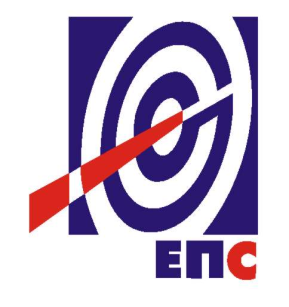 КОНКУРСНА ДОКУМЕНТАЦИЈАза подношење понуда у отвореном поступку ради закључења оквирног споразума са једним понуђачем на период од две годинеза јавну набавку услуга ОДРЖАВАЊЕ РАЧУНАРСКЕ ОПРЕМЕЈАВНА НАБАВКА БРОЈ JN/8000/0069/2016                                                                                    К О М И С И Ј А                                                                 за спровођење JN/8000/0069/2016                                    формирана Решењем бр.12.01.565149/3-16 од 30.12.2016.(заведено у ЈП ЕПС број  12.01.635145/9-17 од 14.12..2017. године)Београд, децрмбар 2017. годинеНа основу члана 32, 40 и 61. Закона о јавним набавкама („Сл. гласник РС” бр. 124/12, 14/15 и 68/15, у даљем тексту Закон), члана 2.и 8. Правилника о обавезним елементима конкурсне документације у поступцима јавних набавки и начину доказивања испуњености услова („Сл. гласник РС” бр. 86/15), Одлуке о покретању поступка јавне набавке број 12.01.565149/2-16 oд 30.12.2016. године и Решења о образовању комисије за јавну набавку број 12.01.565149/3-16 oд 30.12.2016. године припремљена је:КОНКУРСНА ДОКУМЕНТАЦИЈАза подношење понуда у отвореном поступку ради закључења оквирног споразума са једним понуђачем на период од две године за јавну набавку услуга бр. JN/8000/0069/2016Садржај конкурсне документације:											     страна	                              Укупан број страна документације: 202ОПШТИ ПОДАЦИ О ЈАВНОЈ НАБАВЦИПОДАЦИ О ПРЕДМЕТУ ЈАВНЕ НАБАВКЕ2.1. Опис предмета јавне набавке, назив и ознака из општег речника  набавкеОпис предмета јавне набавке: Одржавање рачунарске опреме.Назив из општег речника набавке: Одржавање и поправка рачунарске опремеОзнака из општег речника набавке: 50312000-5Детаљни подаци о предмету набавке наведени су у техничкој спецификацији (поглавље 3. Конкурсне документације).ТЕХНИЧКА СПЕЦИФИКАЦИЈА Партија 1. Техничка спецификација за набавку услуге одржавања                   рачунарске опреме ЈН8000/0069/2016 за ТЦ Нови СадТабела 1: Списак услуга и резервних делова/потрошног материјалаНАПОМЕНА: У горе наведеним табелама  дате су оквирне количине предметних услуга и резервних делова, с обзиром да се прецизне количине не могу одредити. Оквирне количине ће служити само за упоређивање понуда, те то не значи да ће наручилац исте набављати у наведеним количинама.Услуге ће се вршити сукцесивно – по потреби, у периоду важења оквирног споразума, а на позив овлашћеног лица корисника услуге. Начин пријаве квара може бити: електронском поштом, факсом или телефоном. Обавеза пружаоца услуге је да достави кориснику услуге контакт податке за пријаву кварова путем електронске поште, факсом или путем телефона. Обавеза корисника услуге је да дефинише до 3 контакт особе које могу да иницирају захтев за наведеним услугама, да прате реализацију и да евидентирају извршење услуга. Контакт лица које дефинише корисник услуге утврђују да ли је сервисирана опрема исправна и потписују пружаоцу услуге записник о изведеним радовима који се доставља уз рачун који се испоставља кориснику услуга.Записник треба да садржи следеће податке:Опште податкеДатумВремеМестоПословно име Сервисера-Пружаоца услугеИме Овлашћеног лица Наручиоца-Корисника услугеО уређајуТип уређаја ПроизвођачНазив уређајаПроизводни број Серијски број уређајаПисани извештај о обављеним радњамаПисани извештај о деловима за заменуПружаоц услуге даје гаранцију на квалитет извршених услуга 24 месеца. Гаранција почиње да тече од дана извршења услуга. За време гарантног периода све потребне исправке или замене компонената (дела), биће у потпуности одговорност пружаоца услуге, без било каквих додатних трошкова за корисника услуге.Пружалац услуге је у  обавези да пружи техничку подршку/помоћ контакт лицу кориснику услуге приликом пријаве инцидента и да покуша да отклони, реши проблем или што тачније утврди природу квараКорисник услуге захтева уградњу оригиналних резервних делова произвођача опреме која је предмет сервисирања. Захтев за одржавање рачунарске опреме се односи на брендиране рачунаре произвођача HP, FUJITSU, LENOVO, DELL.НАПОМЕНА: У случају да је потребно извршити услуге одржавања уређаја и замену делова, који нису наведени у спецификацији, због специфичности опреме, потенцијалних кварова и инцидентних ситуација, корисника услуге задржава право да од пружаоца услуге тражи писмену понуду за услуге и резервне делове који нису обухваћени овом спецификацијом. Писмена сагласност корисника услуге на понуду пружаоца услуге ће се сматрати као основ за извршење тражене услуге, замене делова, плаћање и праћење реализације оквирног споразума. Вредност овако реализоване набавке не може прећи 5% укупне вредности закљученог оквирног споразума.Партија 2.   Техничка спецификација за набавку услуге одржавања                     рачунарске опреме ЈН8000/0069/2016 за ТЦ БеоградТабела 1: Списак услуга и резервних делова/потрошног материјала НАПОМЕНА: У горе наведеним табелама  дате су оквирне количине предметних услуга и резервних делова, с обзиром да се прецизне количине предмета у овој јавној набавци не могу одредити. Оквирне количине ће служити само за упоређивање понуда те су од истих  дозвољена одступања с тим да се укупна вредност Оквирног споразума не може премашити.Коначна вредност извршених услуга утврдиће се применом јединичних цена на стварно извршену количину услуга.Услуге ће се вршити сукцесивно – по потреби, до утрошка новчаних средства, а на позив овлашћеног лица корисника услуге. Начин пријаве квара може бити: електронском поштом или телефоном. Обавеза наручиоца је да дефинише до 3 контакт особе које могу да иницирају захтев за наведеним услугама, да прате реализацију и да евидентирају извршење услуга.Контакт лица која дефинише корисник услуге утврђују да ли је сервисирана опрема исправна и потписују пружаоци услуге записник о изведеним радовима који се доставља уз рачун који се испоставља кориснику услуге.Записник треба да садржи следеће податке:Опште податкеДатумВремеМестоПословно име Сервисера-Пружаоца услугеИме Овлашћеног лица Наручиоца-Корисника услугеО уређајуТип уређаја ПроизвођачНазив уређајаПроизводни број Серијски број уређајаПисани извештај о обављеним радњамаПисани извештај о деловима за заменуУколико пријем предметних услуга не буде успешно извршен, Пружалац услуге је у обавези да у најкраћем року отклони све евентуалне недостатке и примедбе које утврди задужено лице корисника услуге, а док се ти недостаци не отклоне, сматраће се да услуга није извршена.Пружалац услуге даје гаранцију на квалитет извршених услуга 24 месеци. Гаранција почиње да тече од дана извршења услуга. За време гарантног периода све потребне исправке или замене компонената (дела), биће у потпуности одговорност пружаоца услуге, без било каквих додатних трошкова за корисника услуге.За резервне делове пружалац услуге даје гаранцију према декларацији произођача.Пружалац услуге је у обавези да пружи техничку подршку/помоћ контакт лицу кориснику услуге приликом пријаве неисправности рада уређаја и да покуша да отклони, реши проблем или што тачније утврди природу квараКорисник услуге захтева уградњу нових резервних делова произвођача опреме која је предмет сервисирања.Захтев за одржавање рачунарске опреме се односи на брендиране рачунаре произвођача HP, FUJITSU, LENOVO, DELL.НАПОМЕНА: У случају да је потребно извршити услуге одржавања уређаја и замену делова, који нису наведени у спецификацији, због специфичности опреме, потенцијалних кварова и инцидентних ситуација, корисника услуге задржава право да од пружаоца услуге тражи писмену понуду за услуге и резервне делове који нису обухваћени овом спецификацијом. Писмена сагласност корисника услуге на понуду пружаоца услуге ће се сматрати као основ за извршење тражене услуге, замене делова, плаћање и праћење реализације оквирног споразума. Вредност овако реализоване набавке не може прећи 5% укупне вредности закљученог оквирног споразума.Партија 3.   Техничка спецификација за набавку услуге одржавања                    рачунарске опреме ЈН 8000/0069/2016 за ТЦ КрагујевацТабела 1: Списак услуга и резервних делова/потрошног материјала Списак резервних делова/потрошног материјала НАПОМЕНА: У горе наведеним табелама  дате су оквирне количине предметних услуга и резервних делова, с обзиром да се прецизне количине предмета у овој јавној набавци не могу одредити. Оквирне количине ће служити само за упоређивање понуда те су од истих  дозвољена одступања с тим да се укупна вредност Оквирног споразума не може премашити.Коначна вредност извршених услуга утврдиће се применом јединичних цена на стварно извршену количину услуга.Гарантни рок је 24 месеца од момента испоруке добара или извршења услуге уградње оригиналних резервних делова.Под редовним и интервентним одржавањем рачунара и рачунарске опреме подразумева се долазак на локацију корисника услуге на којој се налази опрема која је предмет одржавања  и извршења услуге одржавања и поправке. Oдржавање рачунара и рачунарске опреме иницира се од стране корисника услуге путем наруџбенице.Услуге ће се вршити сукцесивно – по потреби, до утрошка новчаних средства, а на позив овлашћеног лица корисника услуге. Начин пријаве квара може бити: електронском поштом или телефоном. Обавеза корисника услуге је да дефинише до 3 контакт особе које могу да иницирају захтев за наведеним услугама, да прате реализацију и да евидентирају извршење услуга.Контакт лица која дефинише корисник услуге утврђују да ли је сервисирана опрема исправна и потписују пружаоцу услуге записник о извршеним услугама који се доставља уз рачун који се испоставља кориснику услугаЗаписник треба да садржи следеће податке:Опште податкеДатумВремеМестоПословно име Сервисера-Пружаоца услугеИме Овлашћеног лица Наручиоца-Корисника услугеО уређајуТип уређаја ПроизвођачНазив уређајаПроизводни број Серијски број уређајаПисани извештај о обављеним радњамаПисани извештај о деловима за заменуУколико пријем предметних услуга не буде успешно извршен, пружалац услуге је у обавези да у најкраћем року отклони све евентуалне недостатке и примедбе које утврди задужено лице корисника услуге, а док се ти недостаци не отклоне, сматраће се да услуга није извршена.НАПОМЕНА: У случају да је потребно извршити услуге одржавања уређаја и замену делова, који нису наведени у спецификацији, због специфичности опреме, потенцијалних кварова и инцидентних ситуација, корисника услуге задржава право да од пружаоца услуге тражи писмену понуду за услуге и резервне делове који нису обухваћени овом спецификацијом. Писмена сагласност корисника услуге на понуду пружаоца услуге ће се сматрати као основ за извршење тражене услуге, замене делова, плаћање и праћење реализације оквирног споразума. Вредност овако реализоване набавке не може прећи 5% укупне вредности закљученог оквирног споразума.Партија 4. Техничка спецификација за набавку услуге одржавања                  рачунарске опреме ЈН8000/0069/2016 за ТЦ КраљевоТабела 1: Списак услуга и резервних делова/потрошног материјалаНАПОМЕНА: У горе наведеним табелама  дате су оквирне количине предметних услуга и резервних делова, с обзиром да се прецизне количине предмета у овој јавној набавци не могу одредити. Оквирне количине ће служити само за упоређивање понуда те су од истих  дозвољена одступања с тим да се укупна вредност Оквирног споразума не може премашити.Коначна вредност извршених услуга утврдиће се применом јединичних цена на стварно извршену количину услуга.Услуге ће се вршити сукцесивно – по потреби, до утрошка новчаних средства, а на позив овлашћеног лица корисника услуге. Начин пријаве квара може бити: електронском поштом или телефоном. Обавеза корисника услуге је да дефинише до 3 контакт особе које могу да иницирају захтев за наведеним услугама, да прате реализацију и да евидентирају извршење услуга.Контакт лица која дефинише корисник услуге утврђују да ли је сервисирана опрема исправна и потписују пружаоцу услуге записник о изведеним радовима који се доставља уз рачун који се испоставља кориснику услуге.Уколико пријем предметних услуга не буде успешно извршен, пружалац услуге је у обавези да у најкраћем року отклони све евентуалне недостатке и примедбе које утврди задужено лице корисника услуге, а док се ти недостаци не отклоне, сматраће се да услуга није извршена.Пружалац услуге даје гаранцију на квалитет извршених услуга 24 месеца. Гаранција почиње да тече од дана извршења услуга. За време гарантног периода све потребне исправке или замене компонената (дела), биће у потпуности одговорност пружаоца услуге, без било каквих додатних трошкова за НаручиоцаПружалац услуге је у обавези да пружи техничку подршку/помоћ контакт лицу Наручиоца приликом пријаве неисправности рада уређаја и да покуша да отклони, реши проблем или што тачније утврди природу квара.НАПОМЕНА: У случају да је потребно извршити услуге одржавања уређаја и замену делова, који нису наведени у спецификацији, због специфичности опреме, потенцијалних кварова и инцидентних ситуација, корисника услуге задржава право да од пружаоца услуге тражи писмену понуду за услуге и резервне делове који нису обухваћени овом спецификацијом. Писмена сагласност корисника услуге на понуду пружаоца услуге ће се сматрати као основ за извршење тражене услуге, замене делова, плаћање и праћење реализације оквирног споразума. Вредност овако реализоване набавке не може прећи 5% укупне вредности закљученог оквирног споразума.Партија 5. Техничка спецификација за набавку услуге одржавања                   рачунарске опреме ЈН8000/0069/2016 за ТЦ НишТабела 1  ПОТРЕБНЕ УСЛУГЕ ОДРЖАВАЊА РАЧУНАРА И                  РАЧУНАРСКЕ ОПРЕМЕ СА ОКВИРНИМ КОЛИЧИНАМАТабела 2  РЕЗЕРВНИ ДЕЛОВИ СА ОКВИРНИМ КОЛИЧИНАМАНАПОМЕНА: У горе наведеним табелама  дате су оквирне количине предметних услуга и резервних делова, с обзиром да се прецизне количине предмета у овој јавној набавци не могу одредити. Оквирне количине ће служити само за упоређивање понуда те су од истих  дозвољена одступања с тим да се укупна вредност Оквирног споразума не може премашити.Коначна вредност извршених услуга утврдиће се применом јединичних цена на стварно извршену количину услуга.Услуге ће се вршити сукцесивно – по потреби, до утрошка новчаних средства, а на позив овлашћеног лица корисника услуге. Начин пријаве квара може бити: електронском поштом или телефоном. Обавеза корисника услуге је да дефинише до 3 контакт особе које могу да иницирају захтев за наведеним услугама, да прате реализацију и да евидентирају извршење услуга.Контакт лица која дефинише корисник услуге утврђују да ли је сервисирана опрема исправна и потписују пружалац услуге записник о извршеним услугама који се доставља уз рачун који се испоставља кориснику услугаЗаписник треба да садржи следеће податке:Опште податкеДатумВремеМестоПословно име Сервисера-Пружаоца услугеИме Овлашћеног лица Наручиоца-Корисника услугеО уређајуТип уређаја ПроизвођачНазив уређајаПроизводни број Серијски број уређајаПисани извештај о обављеним радњамаПисани извештај о деловима за заменуУколико пријем предметних услуга не буде успешно извршен, пружалац услуге је у обавези да у најкраћем року отклони све евентуалне недостатке и примедбе које утврди задужено лице корисника услуге, а док се ти недостаци не отклоне, сматраће се да услуга није извршена.НАПОМЕНА: У случају да је потребно извршити услуге одржавања уређаја и замену делова, који нису наведени у спецификацији, због специфичности опреме, потенцијалних кварова и инцидентних ситуација, корисника услуге задржава право да од пружаоца услуге тражи писмену понуду за услуге и резервне делове који нису обухваћени овом спецификацијом. Писмена сагласност корисника услуге на понуду пружаоца услуге ће се сматрати као основ за извршење тражене услуге, замене делова, плаћање и праћење реализације оквирног споразума. Вредност овако реализоване набавке не може прећи 5% укупне вредности закљученог оквирног споразума.Спецификација рачунара и рачунарске опреме и локација на којима се оне налазе, а која је предмет редовног и интервентног одржавања је:Спецификација UPS уређаја и локација на којима се уређаји налазе, а који су  предмет редовног и интервентног одржавања је:ОДРЖАВАЊЕ РАЧУНАРА И РАЧУНАРСКЕ ОПРЕМЕПод одржавањем рачунара и рачунарске опреме подразумевају се радње које почињу на захтев Овлашћеног лица корисника услуге, и односе се на отклањање насталих проблема на рачунару и рачунарскoj опреми. Одржавање опреме подразумева иницирање интервенције, дефектажу, извршење интервенције и евиденцију извршења интервенције. Иницирање интервенцијеИнтервенција се иницира тако што овлашћена лица корисника услуге приступају центру за прихватање, прослеђивање и архивирање позива, који се налази код пружаоца услуге. Начин приступа је телефонским позивом или електронском поштом. Након пријаве квара, овлашћено лице пружаоца услуге шаље поруку електронском поштом са свим подацима о пријављеном случају (датум и време пријаве, опис квара,  лице које пријављује квар).ДефектажаПод дефектажом на рачунарима и рачунарској опреми подразумева се долазак пружаоца услуге на локацију корисника услуге где се константује и евидентира квар на рачунарима и рачунарској опреми и предлаже одговарајућа интервенција. Утврђивање квара са или без поправке наплаћује се као услуга дефектаже рачунара и рачунарске опреме из структуре цене услуга одржавања рачунара и рачунарске опреме.Документација о извршеној дефектажи састоји се од:Записник о извршеној услузи ( дефектажи) рачунара и рачунарске опремеНаруџбеници o одржавању опремеИзвршење интервенцијеИзвршење интервенције подразумева опоравак функција рачунара и рачунарске опреме на локацији корисника услуге. Пружалац услуге је дужан да изврши интервенцију са следећим роковима:Време одзива почиње од тренутка иницирања захтева за интервенцијом до доласка овлашћеног сервисера на локацију корисника услуге.Време одзива мора бити истог радног дана за кварове који су пријављени до 12 часова. За кварове који су пријављени после 12 часова, време одзива не сме бити после 10 часова наредног радног дана.Рок одзива може бити и дужи уколико је квар пријављен после 15:30 часова радним даном или викендом, али се пружалац услуге мора одазвати најкасније до 10:00 часова наредног радног дана.Време опоравка рачунара и рачунарске опреме је временски рок у којем се мора успоставити функционалност рачунара и рачунарске опреме, и почиње да тече од тренутка доласка овлашћеног сервисера на локацију корисника услуге и не сме бити дуже од 4 сата.Време решавања проблема рачунара и рачунарске опреме је временски рок у којем се успоставља стање које се може сматрати коначним решењем квара (проблема) и не сме бити дуже од 5 дана. Извршење интервенције се врши на локацијама седишта одсека за Техничке услуге  и седишта Техничког центра Ниш (Ниш - Нова Управна зграда, Прокупље – Управна зграда, Пирот- Управна зграда, Лесковац - Управна зграда, Врање – ИТ и ВУГ служба, Зајечар – зграда некадашњег погона Зајечар).НАПОМЕНА: Сервисирање линијских штампача и плотера се врши на лицу места.Уколико је потребно да се опрема сервисира на локацији пружаоца услуге, одговорна лица корисника и пружаоца праве реверс за опрему која је предмет наруџбенице. По извршеној поправци врши се пријем поправљене опреме на локацијама седишта TЦ (Ниш - Нова Управна зграда, Прокупље – Управна зграда, Пирот, Лесковац - Управна зграда, Врање – ИТ и ВУГ служба, Зајечар – зграда погона) корисника услуге.  НАПОМЕНА: Свака услуга интервентног одржавања рачунара и рачунарске опреме врши се искључиво заменом новим резервним деловима, уколико постоји потреба за заменом конкретног резервног дела.Евиденција извршења интервенцијеЕвиденција извршења интервенције се врши попуњавањем Записника о извршеној услузи одржавања за сваку интервенцију посебно, и треба да садржи следеће податке:Опште о протоколуДатумВремеМестоПословно име сервисера – Пружаоца услугеИме овлашћеног лице Наручиоца – Корисника услугеО иницирању интервенцијеДатумВремеНачин (телефон)Овлашћено лице Корисника услуге које је пријавило проблемОпис проблемаО одзивуДатумВремеНачин (електронска пошта, телефон, лично)Сервисер који је контактирао Овлашћено лице НаручиоцаОвлашћено лице Наручиоца које је пријавило проблемО поправци рачунара и рачунарске опремеДатумВремеОвлашћено лице Корисника услуге које је вршило надзор.Детаљан опис услуга одржавања и предузетих радњи који су коришћени за поправку рачунара и рачунарске опреме3.2.  Рок извршењаРок извршења услуге је: Партија 1. Рок извршења комплетне услуге је максимално 10 радних дана од                  дана достављања наруџбенице од стране корисника услуге. Рок за                  дијагностику квара опреме је два дана од позива овлашћеног лица                  корисника услуге. Време пружања услуга које корисник услуге                  захтева је у периоду од 8-16 часова радним данима. Време одзива                  на примарној локацији је исти радни дан на позив овлашћеног лица                  корисника услуге. Одзив на секундарну локацију је следећи радни                  дан.Партија 2. Рок за извршење комплетне услуге је максимално 5 радних дана од                  дана достављања наруџбенице од стране корисника услуге. Рок за                  дијагностику квара опреме је два дана од позива овлашћеног лица                  корисника услуге. Време пружања услуга које корисник услуге                  захтева је у периоду од 7-15 часова радним данима. Време одзива                  на позив корисника услуге је најкасније следећег радног дана од                  добијања позива.Партија 3. Време извршења услуге је 48 сати од преузимања предмета                  одржавања. Време преузимања предмета одржавања у року од 24                  часа од пријема захтева корисника услуге.Партија 4. Рок за извршење комплетне услуге је максимално 10 радних дана од                  дана достављања наруџбенице од стране корисника услуге. Рок за                  дијагностику квара опреме је два дана од позива овлашћеног лица                  корисника услуге. Време пружања услуга које наручилац захтева је у                  периоду од 7-15 часова радним данима. Време одзива на                  примарној локацији корисника услуге исти радни дан на позив                  овлашћеног лица корисника услуге. Одзив на секундарну локацију                  следећи радни дан.Партија 5. Време одзива почиње од тренутка иницирања захтева за                  интервенцијом до доласка овлашћеног пружаоца услуге на локацију                  корисника.                  Време одзива мора бити истог радног дана за кварове који су                  пријављени до 12 часова. За кварове који су пријављени после 12часова, време одзива не сме бити после 10 часова наредног радног дана.                  Рок одзива може бити и дужи уколико је квар пријављен после                  15:30 часова радним даном или викендом, али се пружалац мора                  одазвати најкасније до 10:00 часова наредног радног дана.                  Време опоравка рачунара и рачунарске опреме је временски рок у                  којем се мора успоставити функционалност рачунара и рачунарске                  опреме, и почиње да тече од тренутка доласка овлашћеног                  пружаоца услуге на локацију корисника и не сме бити дуже од 4 сата.                  Време решавања проблема рачунара и рачунарске опреме је                  временски рок у којем се успоставља стање које се може сматрати                  коначним решењем квара (проблема) и не сме бити дуже од 5 дана.  Место извршења услуга (локације): Место извршења услуга је:Партија 1. Место пружања услуга је примарна локација, ЈП ЕПС Технички                  центар Нови Сад са седиштем у улици Булевар Ослобођења 100,                   Нови Сад а по потреби у пословном простору (локал-сервис)                  пружаоца услуге. Сви трошкови транспорта опреме до и од                  примарне локације, долазак на примарну локацију иду на терет                  пружаоца услуге. Корисник услуге може захтевати  излазак пружаоца                  услуге на секундарне локације (организационе целине са седиштима                  у следећим градовима: Сремска Митровица, Рума, Сомбор,                  Суботица, Зрењанин, Панчево) Партија 2. Локације Техничког центра Београд, са седиштем у улици Масарикова 1-3 Београд:                     УПРАВНА ЗГРАДА	           Масарикова 1-3, Београд                    КАЛЕМЕГДАН	           Господар Јевремова 26-28, Београд                    ОБРАЗОВНИ ЦЕНТАР	Војводе Степе 426, Бождовац, Београд                    СЛАВИЈА	                      Проте Матеје 10-16, Београд                    НОВОГРАДСКА	           Новоградска 57а, Земун                    ДУШАНОВАЦ	           Подравска 10, Београд                    ФОНТАНА	                      Отона Жупанчића  2, Нови Београд                    ВИ МУШКА	                      Варовничка 17, Звездара, Београд                    ЗЕМУН	                      Кеј Ослобођења 15, Земун                    НИШКИ ПУТ	                      Топлице Милана б.б. Београд                    ВИСОКИ НАПОН	           Војводе Степе 422, Бождовац, Београд                    РАКОВИЦА	                      Пере Велимировића 2, Београд                    СУРЧИН	                      Ђачка 1, Сурчин, Београд                    БАНОВО БРДО	           Пожешка 71, Београд                    НЕИМАР	                      Војводе Драгомира 22, Београд                    ЗЕЛЕНИ ВЕНАЦ	           Гаврила Принципа 31, Београд                    ОБИЛИЋ	                      Томе Максимовића б.б., Београд                    ГРОЦКА	                      Народних хероја 1, Гроцка                    БАРАЈЕВО	                      Миодрага Вуковића - Сељ. 26, Барајево                    СОПОТ	                      Милосава Влајића 22а, Сопот                   МЛАДЕНОВАЦ	           Краљице Марије 30 – нови назив,                                                                     Живомира Савковића 30 - стари назив,                                                                   Младеновац                    ОБРЕНОВАЦ	                      Белопољска 35, Обреновац                    КРЊАЧА	                      Грге Андријановића 2, Београд                    ИКАРУС	                      Ауто пут за Загреб б.б. Нови Београд                    ВИЛИНЕ ВОДЕ	           Кнежопољска 4. Београд.Партија 3. ТЦ Крагујевац                     1. Управна зграда – Слободе 7                     2. пословница Баточина - Милоша Обреновић                     3. пословница Кнић - Кнић бб                     4. пословница Рача – Рача бб                     5. пословница Лапово трафостаница - Карађорђева 109                     6. пословница Лапово благајна - Његошева 36                  Смедерево                   1. Смедерево Управна зграда                   2. Смедерево Благајна (град)                   3. Велика Плана                   4. Велика Плана - магацин                   5. Смедеревска Паланка                   6. Смедеревска Паланка – магацин                  Пожаревац                   1. Пожаревац Управна зграда - Јована Шербановића 17                   2. Пожаревац магацин - шећерана                   3. Велико Градиште - Воје Богдановића 11                   4. Голубац - Голубац бб                   5. Кучево - Светог Саве 512                   6. Петровац - Млавска 18                   7. Костолац - Боже Димитријевића 15                   8. Мало Црниће - Мало Црниће ББ                   9. Александровац - Краља Александра                 10. Жабари - Краља АлександраПартија 4. Место пружања услуга је примарна локација, ЈП ЕПС Технички                  центар Краљево са седиштем у улици Димитрија Туцовића бр. 5,                   Краљево а по потреби у пословном простору (локал-сервис)                  пружаоца услуге. Сви трошкови транспорта опреме до и од                  примарне локације, долазак на примарну локацију иду на терет                  пружаоца услуге.	                  Корисник услуге може захтевати  излазак сервисера на секундарне                  локације (организационе целине са седиштима у следећим                  градовима: Крушевац, Јагодина, Нови Пазар, Чачак, Ужице, Ваљево,                  Лазаревац, Лозница, Шабац, Аранђеловац) Партија 5. Партија 5. Место извршења услуге:  Извршење интервенције се врши на локацијама седишта одсека за Техничке услуге  и седишта Техничког центра Ниш (Ниш - Нова Управна зграда, Прокупље – Управна зграда, Пирот- Управна зграда, Лесковац - Управна зграда, Врање – ИТ и ВУГ служба, Зајечар – зграда некадашњег погона Зајечар) Наручиоца.НАПОМЕНА: Сервисирање линијских штампача и плотера се врши на лицу места.Уколико је потребно да се опрема сервисира на локацији пружаоца услуге, одговорна лица корисника и пружаоца праве реверс за опрему која је предмет наруџбенице. По извршеној поправци врши се пријем поправљене опреме на локацијама седишта ТЦ (Ниш - Нова Управна зграда, Прокупље – Управна зграда, Пирот, Лесковац - Управна зграда, Врање – ИТ и ВУГ служба, Зајечар – зграда погона) корисника услуге.3.4. Гарантни рок  Гарантни рок  почиње да тече од дана потписивања Записника о извршеној услузи. За време гарантног периода све потребне исправке или замене компонената (дела), биће у потпуности одговорност изабраног понуђача, без било каквих додатних трошкова за Наручиоца.3.5 Начин спровођења контроле пружених услугаКонтролу квалитета извршених услуга корисник услуге ће спроводити преко именованог лица  наручиоца, задуженог за вршење надзора. Наручилац захтева од Понуђача:да пружи услуге у свему према условима из конкурсне документације, квалитетно, према професионалним правилима струке предвиђеним за ову врсту услуга, у складу са прописима и пословним обичајима;да ће предметне услуге изводити континуирано за време трајања оквирног споразума;да предметне услуге извршава савесно, да се према имовини корисника услуге опходи са пажњом доброг домаћина и да поступа у складу са налозима корисника услуге, уколико то не одступа од одредби конкурсне документације;да накнади штету коју приликом извршења предмета јавне набавке причини својом кривицом.УСЛОВИ ЗА УЧЕШЋЕ У ПОСТУПКУ ЈАВНЕ НАБАВКЕ ИЗ ЧЛ. 75. И 76. ЗАКОНА О ЈАВНИМ НАБАВКАМА И УПУТСТВО КАКО СЕ ДОКАЗУЈЕ ИСПУЊЕНОСТ ТИХ УСЛОВАПонуда понуђача који не докаже да испуњава наведене обавезне и додатне услове из тачака 1. до 7. овог обрасца, биће одбијена као неприхватљива.1. Сваки подизвођач мора да испуњава услове из члана 75. став 1. тачка 1), 2) и 4) Закона, што доказује достављањем доказа наведених у овом одељку. Услове у вези са капацитетима из члана 76. Закона, понуђач испуњава самостално без обзира на ангажовање подизвођача.2. Сваки понуђач из групе понуђача  која подноси заједничку понуду мора да испуњава услове из члана 75. став 1. тачка 1), 2) и 4) Закона, што доказује достављањем доказа наведених у овом одељку. Услове у вези са капацитетима из члана 76. Закона понуђачи из групе испуњавају заједно, на основу достављених доказа у складу са овим одељком конкурсне документације.3. Докази о испуњености услова из члана 77. Закона могу се достављати у неовереним копијама. Наручилац може пре доношења одлуке о додели оквирног споразума, захтевати од понуђача, чија је понуда на основу извештаја комисије за јавну набавку оцењена као најповољнија да достави на увид оригинал или оверену копију свих или појединих доказа.Ако понуђач у остављеном, примереном року који не може бити краћи од пет дана, не достави на увид оригинал или оверену копију тражених доказа, наручилац ће његову понуду одбити као неприхватљиву.4. Лице уписано у Регистар понуђача није дужно да приликом подношења понуде доказује испуњеност обавезних услова за учешће у поступку јавне набавке, односно Наручилац не може одбити као неприхватљиву, понуду зато што не садржи доказ одређен Законом или Конкурсном документацијом, ако је понуђач, навео у понуди интернет страницу на којој су тражени подаци јавно доступни. У том случају понуђач може, да у Изјави (пожељно на меморандуму, која мора бити потписана и оверена), да наведе да је уписан у Регистар понуђача. Уз наведену Изјаву, понуђач може да достави и фотокопију Решења о упису понуђача у Регистар понуђача.  На основу члана 79. став 5. Закона понуђач није дужан да доставља следеће доказе који су јавно доступни на интернет страницама надлежних органа, и то:1) извод из регистра надлежног органа:- извод из регистра АПР: www.apr.gov.rs2) докази из члана 75. став 1. тачка 1) ,2) и 4) Закона- регистар понуђача: www.apr.gov.rs5. Уколико је доказ о испуњености услова електронски документ, понуђач доставља копију електронског документа у писаном облику, у складу са законом којим се уређује електронски документ.6. Ако понуђач има седиште у другој држави, наручилац може да провери да ли су документи којима понуђач доказује испуњеност тражених услова издати од стране надлежних органа те државе.7. Ако понуђач није могао да прибави тражена документа у року за подношење понуде, због тога што она до тренутка подношења понуде нису могла бити издата по прописима државе у којој понуђач има седиште и уколико уз понуду приложи одговарајући доказ за то, наручилац ће дозволити понуђачу да накнадно достави тражена документа у примереном року.8. Ако се у држави у којој понуђач има седиште не издају докази из члана 77. став 1. Закона, понуђач може, уместо доказа, приложити своју писану изјаву, дату под кривичном и материјалном одговорношћу оверену пред судским или управним органом, јавним бележником или другим надлежним органом те државе9. Понуђач је дужан да без одлагања, а најкасније у року од пет дана од дана настанка промене у било којем од података које доказује, о тој промени писмено обавести наручиоца и да је документује на прописани начин.5. КРИТЕРИЈУМ ЗА ДОДЕЛУ ОКВИРНОГ СПОРАЗУМАИзбор најповољније понуде ће се извршити применом критеријума „Најнижа понуђена цена“.Критеријум за оцењивање понуда „Најнижа понуђена цена“, заснива се на понуђеној цени као једином критеријуму.Јединичне цене и укупно понуђена цена морају бити изражене са две децимале у складу са правилом заокруживања бројева.Укупно понуђена цена је упоредна вредност и може бити већа од процењене вредности  сваке партије на коју се закључује оквирни споразум.Вредност понуде се користи у поступку стручне оцене понуда за рангирање истих док се оквирни споразум закључује на процењену сваке партије вредност предметне јавне набавке. 5.1. Резервни критеријумУколико две или више понуда имају исту најнижу понуђену цену, као најповољнија биће изабрана понуда оног понуђача који је понудио дужи рок важења понуде, који не може бити караћи од 60 дана од дана отварања понуде.Уколико ни после примене резервних критеријума не буде  могуће изабрати најповољнију понуду, понуда ће бити изабрана путем жреба.Извлачење путем жреба наручилац ће извршити јавно, у присуству понуђача који имају исту најнижу понуђену цену и исти рок важења понуде. На посебним папирима који су исте величине и боје Наручилац ће исписати називе понуђача, те папире ставити у кутију, одакле ће члан Комисије извући само један папир. Понуђачу чији назив буде на извученом папиру биће додељен оквирни споразум.6.  УПУТСТВО ПОНУЂАЧИМА КАКО ДА САЧИНЕ ПОНУДУКонкурсна документација садржи Упутство понуђачима како да сачине понуду и потребне податке о захтевима Наручиоца у погледу садржине понуде, као и услове под којима се спроводи поступак избора најповољније понуде у поступку јавне набавке.Понуђач мора да испуњава све услове одређене Законом о јавним набавкама (у даљем тексту: Закон) и конкурсном документацијом. Понуда се припрема и доставља на основу позива, у складу са конкурсном документацијом, у супротном, понуда се одбија као неприхватљива.  Језик на којем понуда мора бити састављенаНаручилац је припремио конкурсну документацију на српском језику и водиће поступак јавне набавке на српском језику. Понуда са свим прилозима мора бити сачињена на српском језику.Прилози који чине саставни део понуде, достављају се на српском језику. Уколико је неки прилог (доказ или документ) на страном језику, он мора бити преведен на српски језик и оверен од стране овлашћеног преводиоца, у супротном ће понуда бити одбијена као неприхватљива.  Начин састављања и подношења понудеПонуђач је обавезан да сачини понуду тако што уписује тражене податке у обрасце који су саставни део конкурсне документације и оверава их печатом и потписом законског заступника, другог заступника уписаног у регистар надлежног органа или лица овлашћеног од стране законског заступника уз доставу овлашћења у понуди. Доставља их заједно са осталим документима који представљају обавезну садржину понуде.Препоручује се да сви документи поднети у понуди  буду нумерисани и повезани у целину (јемствеником, траком и сл.), тако да се појединачни листови, односно прилози, не могу накнадно убацивати, одстрањивати или замењивати. Препоручује се да се нумерација поднете документације и образаца у понуди изврши на свакоj страни на којој има текста, исписивањем “1 од н“, „2 од н“ и тако све до „н од н“, с тим да „н“ представља укупан број страна понуде.Препоручује се да доказе који се достављају уз понуду, а због своје важности не смеју бити оштећени, означени бројем (банкарска гаранција, меница), стављају се у посебну фолију, а на фолији се видно означава редни број странице листа из понуде. Фолија се мора залепити при врху како би се докази, који се због своје важности не смеју оштетити, заштитили.Понуђач подноси понуду у затвореној коверти на адресу: Јавно предузеће „Електропривреда Србије“ Београд, Балканска 13 - са назнаком: „Понуда за јавну набавку услуга –Одржавање рачунарске опреме за потребе ТЦ ЈП ЕПС, за партију _______ (Понуђач уписује број партије за коју подноси понуду - Јавна набавка број JN/8000/0069/2016 - НЕ ОТВАРАТИ“. На полеђини коверте обавезно се уписује тачан назив и адреса понуђача, телефон и факс понуђача, као и име и презиме овлашћеног лица за контакт.У случају да понуду подноси група понуђача, на полеђини коверте  назначити да се ради о групи понуђача и навести називе и адресу свих чланова групе понуђача.Уколико понуђачи подносе заједничку понуду, група понуђача може да се определи да обрасце дате у конкурсној документацији потписују и печатом оверавају сви понуђачи из групе понуђача или група понуђача може да одреди једног понуђача из групе који ће потписивати и печатом оверавати обрасце дате у конкурсној документацији, изузев образаца који подразумевају давање изјава под материјалном и кривичном одговорношћу морају бити потписани и оверени печатом од стране сваког понуђача из групе понуђача.У случају да се понуђачи определе да један понуђач из групе потписује и печатом оверава обрасце дате у конкурсној документацији (изузев образаца који подразумевају давање изјава под материјалном и кривичном одговорношћу), наведено треба дефинисати споразумом којим се понуђачи из групе међусобно и према наручиоцу обавезују на извршење јавне набавке, а који чини саставни део заједничке понуде сагласно чл. 81. Закона. Уколико је неопходно да понуђач исправи грешке које је направио приликом састављања понуде и попуњавања образаца из конкурсне документације, дужан је да поред такве исправке стави потпис особе или особа које су потписале образац понуде и печат понуђача.  Обавезна садржина понуде (Односи се на свих пет партија)Садржину понуде, поред Обрасца понуде, чине и сви остали докази, Изјаве о испуњености услова из чл. 75. и 76. Закона о јавним набавкама, предвиђени чл. 77. Закона, који су наведени у конкурсној документацији, као и сви тражени прилози и изјаве (попуњени, потписани и печатом оверени) на начин предвиђен следећим ставом ове тачке:Образац понуде Структура цене Образац трошкова припреме понуде , ако понуђач захтева надокнаду трошкова у складу са чл.88 ЗаконаИзјава о независној понуди Изјава у складу са чланом 75. став 2. Закона Овлашћење за потписника понуде (у случају да не потписује законски заступник)Потписан и печатом оверен „Модел оквирног споразума“ (пожељно је да буде попуњен)обрасци, изјаве и докази одређене тачком 6.9 или 6.10 овог упутства у случају да понуђач подноси понуду са подизвођачем или заједничку понуду подноси група понуђачаДокази о испуњености услова из чл. 76. Закона у складу са чланом 77. Закон и Одељком 4. Конкурсне документације Средство финансијског обезбеђења за озбиљност понудеСпоразум о заједничком наступању у случају заједничке понуде Наручилац ће одбити као неприхватљиве све понуде које не испуњавају услове из позива за подношење понуда и конкурсне документације.Наручилац ће одбити као неприхватљиву понуду понуђача, за коју се у поступку стручне оцене понуда утврди да докази који су саставни део понуде садрже неистините податке.   Подношење и отварање понудаБлаговременим се сматрају понуде које су примљене на писарницу наручиоца, у складу са Позивом за подношење понуда објављеним на Порталу јавних набавки, без обзира на начин на који су послате.Ако је понуда поднета по истеку рока за подношење понуда одређеног у позиву, сматраће се неблаговременом, а Наручилац ће по окончању поступка отварања понуда, овакву понуду вратити неотворену понуђачу, са назнаком да је поднета неблаговремено.Комисија за јавне набавке ће благовремено поднете понуде јавно отворити дана наведеном у Позиву за подношење понуда у просторијама Јавног предузећа „Електропривреда Србије“ Београд, Балканска 13, сала на II спрату.Представници понуђача који учествују у поступку јавног отварања понуда, морају да пре почетка поступка јавног отварања доставе Комисији за јавне набавке писано овлашћење за учествовање у овом поступку (пожељно да буде издато на меморандуму понуђача) заведено и оверено печатом и потписом законског заступника понуђача или другог заступника уписаног у регистар надлежног органа или лица овлашћеног од стране законског заступника уз доставу овлашћења у понуди.Комисија за јавну набавку води записник о отварању понуда у који се уносе подаци у складу са Законом.Записник о отварању понуда потписују чланови комисије и присутни овлашћени представници понуђача, који преузимају примерак записника.Наручилац ће у року од три 3 (словима: три) дана од дана окончања поступка отварања понуда поштом или електронским путем доставити записник о отварању понуда понуђачима који нису учествовали у поступку отварања понуда.   Начин подношења понудеПонуђач може поднети само једну понуду.Понуду може поднети понуђач самостално, група понуђача, као и понуђач са подизвођачем.Понуђач који је самостално поднео понуду не може истовремено да учествује у заједничкој понуди или као подизвођач. У случају да понуђач поступи супротно наведеном упутству свака понуда понуђача у којој се појављује биће одбијена. Понуђач може бити члан само једне групе понуђача која подноси заједничку понуду, односно учествовати у само једној заједничкој понуди. Уколико је понуђач, у оквиру групе понуђача, поднео две или више заједничких понуда, Наручилац ће све такве понуде одбити.Понуђач који је члан групе понуђача не може истовремено да учествује као подизвођач. У случају да понуђач поступи супротно наведеном упутству свака понуда понуђача у којој се појављује биће одбијена.   Измена, допуна и опозив понудеУ року за подношење понуде понуђач може да измени или допуни већ поднету понуду писаним путем, на адресу Наручиоца, са назнаком „ИЗМЕНА – ДОПУНА - Понуде за јавну набавку услуга – Одржавање рачунарске опреме за партију _______,(Понуђач уписује број партије) JN/8000/0069/2016 - НЕ ОТВАРАТИ“..У случају измене или допуне достављене понуде, Наручилац ће приликом стручне оцене понуде узети у обзир измене и допуне само ако су извршене у целини и према обрасцу на који се, у већ достављеној понуди,измена или допуна односи.У року за подношење понуде понуђач може да опозове поднету понуду писаним путем, на адресу Наручиоца, са назнаком „ОПОЗИВ - Понуде за јавну набавку услуга – Одржавање рачунарске опреме за партију ______ (Понуђач уписује број партије) JN/8000/0069/2016 - НЕ ОТВАРАТИ“.У случају опозива поднете понуде пре истека рока за подношење понуда, Наручилац такву понуду неће отварати, већ ће је неотворену вратити понуђачу.Уколико понуђач измени или опозове понуду поднету по истеку рока за подношење понуда, Наручилац ће наплатити средство обезбеђења дато на име озбиљности понуде.     ПартијеНабавка је обликована по партијама и то:Партија 1: Одржавање рачунарске опреме, за потребе ТЦ Нови Сад;Партија 2: Одржавање рачунарске опреме, за потребе ТЦ Београд;Партија 3: Одржавање рачунарске опреме, за потребе ТЦ Крагујевац;Партија 4: Одржавање рачунарске опреме, за потребе ТЦ Краљево;Партија 5: Одржавање рачунарске опреме, за потребе ТЦ Ниш.Понуђач може да поднесе понуду за једну или више партија.Понуде се могу поднети за једну или више партија, али обавезно у одвојеним ковертама са свим траженим доказима предвиђеним Конкурсном документацијом и са назнаком на коју партију се односе.Понуде које не обухвате целокупну набавку у оквиру једне партије биће одбијене као неприхватљиве.    Понуда са варијантамаПонуда са варијантама није дозвољена.    Подношење понуде са подизвођачимаПонуђач је дужан да у понуди наведе да ли ће извршење набавке делимично поверити подизвођачу. Ако понуђач у понуди наведе да ће делимично извршење набавке поверити подизвођачу, дужан је да наведе:- назив подизвођача, а уколико оквирни споразум између наручиоца и понуђача буде закључен, тај подизвођач ће бити наведен у оквирном споразуму;- проценат укупне вредности набавке који ће поверити подизвођачу, а који не може бити већи од 50% као и део предметне набавке који ће извршити преко подизвођача.Понуђач у потпуности одговара наручиоцу за извршење уговорене набавке, без обзира на број подизвођача и обавезан је да наручиоцу, на његов захтев, омогући приступ код подизвођача ради утврђивања испуњености услова.Обавеза понуђача је да за подизвођача достави доказе о испуњености обавезних услова из члана 75. став 1. тачка 1), 2) и 4) Закона наведених у одељку Услови за учешће из члана 75. и 76. Закона и Упутство како се доказује испуњеност тих услова, што доказује достављањем Изјаве. Додатне услове понуђач испуњава самостално, без обзира на агажовање подизвођача.Све обрасце у понуди потписује и оверава понуђач, изузев образаца под пуном материјалном и кривичном одговорношћу, које попуњава, потписује и оверава сваки подизвођач у своје име.Понуђач не може ангажовати као подизвођача лице које није навео у понуди, у супротном наручилац ће реализовати средство обезбеђења и раскинути оквирни споразум, осим ако би раскидом оквирног споразума Наручилац претрпео знатну штету. Добављач може ангажовати као подизвођача лице које није навео у понуди, ако је на страни подизвођача након подношења понуде настала трајнија неспособност плаћања, ако то лице испуњава све услове одређене за подизвођача и уколико добије претходну сагласност Наручиоца. Све ово не утиче на правило да понуђач (добављач) у потпуности одговара наручиоцу за извршење обавеза из поступка јавне набавке, односно за извршење уговорних обавеза, без обзира на број подизвођача.Наручилац у овом поступку не предвиђа примену одредби става 9. и 10. члана 80. Закона.Подношење заједничке понудеУ случају да више понуђача поднесе заједничку понуду, они као саставни део понуде морају доставити Споразум о заједничком извршењу набавке, којим се међусобно и према Наручиоцу обавезују на заједничко извршење набавке, који обавезно садржи податке прописане члан 81. став 4. и 5.Закона о јавним набавкама и то: податке о члану групе који ће бити Носилац посла, односно који ће поднети понуду и који ће заступати групу понуђача пред Наручиоцем;опис послова сваког од понуђача из групе понуђача у извршењу оквирног споразума.Сваки понуђач из групе понуђача  која подноси заједничку понуду мора да испуњава услове из члана 75.  став 1. тачка 1), 2) и 4) Закона, наведене у одељку Услови за учешће из члана 75. и 76. Закона и Упутство како се доказује испуњеност тих услова, што доказује достављањем Изјаве. Услове у вези са капацитетима, у складу са чланом 76. Закона, понуђачи из групе испуњавају заједно, на основу достављених доказа дефинисаних конкурсном документацијом/Изјавом.Услов из члана 75.став 1.тачка 5. Закона, обавезан је да испуни понуђач из групе понуђача којем је поверено извршење дела набавке за које је неопходна испуњеност тог услова.У случају заједничке понуде групе понуђача обрасце под пуном материјалном и кривичном одговорношћу попуњава, потписује и оверава сваки члан групе понуђача у своје име.( Образац Изјаве о независној понуди и Образац изјаве у складу са чланом 75. став 2. Закона)Понуђачи из групе понуђача одговорају неограничено солидарно према наручиоцу.Понуђена ценаЦена се исказује у динарима, без пореза на додату вредност.У случају да у достављеној понуди није назначено да ли је понуђена цена са или без пореза на додату вредност, сматраће се сагласно Закону, да је иста без пореза на додату вредност.Јединичне цене и укупно понуђена цена морају бити изражене са две децимале у складу са правилом заокруживања бројева. У случају рачунске грешке меродавна ће бити јединична цена без ПДВ.Понуда која је изражена у две валуте, сматраће се неприхватљивом.Вредност понуде се користи у поступку стручне оцене понуда за рангирање истих, док се оквирни споразум закључује на процењену вредност сваке партије јавне набавке.Ако је у понуди исказана неуобичајено ниска цена, Наручилац ће поступити у складу са чланом 92. Закона.         6.12 	Корекција ценеЈединична цена из Обрасца структуре цене је фиксна за цео период важења оквирног споразума.Начин и услови плаћањаПружалац услуге ће по пријему наруџбенице од стране овлашћеног лица корисника услуге, путем електронске поште, приступити извршењу услуге у роковима како је наведено оквирним споразумом. Након извршења услуге, овлашћено лице пружаоца услуге доставља  Записник о квалитативном и квантитативном пријему на оверу кориснику услуге. Наручилац се обавезује да изабраном понуђачу  плати за извршене услуге сукцесивно, у року до 45 (словима: четрдесетпет) дана од дана пријема исправног рачуна издатог на основу прихваћеног и одобреног Записника о квантитативном и квалитативном пријему – без примедби, потписаног од стране овлашћених представника Корисника услуга и  Пружаоца услуга - без примедби. Износ на рачуну мора бити идентичан са износом на Наруџбеници која се доставља уз рачун.	Понуђач рачуне доставља на адресе Наручиоца, у зависности од места извршења услуге: Партија 1 - Технички центар Нови Сад, Булевар ослобођења 100, Нови Сад,Партија 2 - Технички центар Београд, Масарикова 1-3, Београд,Партија 3 - Технички центар Крагујевац, Улица Слободе 7, Крагујевац,Партија 4 - Технички центар Краљево, Димитрија Туцовића 5, Краљево,Партија 5 - Технички центар Ниш, Булевар Зорана Ђинђића 46а, Ниш,Понуђач је обавезан да уз рачуне, наводи број оквирног споразума, као и да достави и Записник о квалитативном и квантитативном пријему – без примедби, на којем је наведен датум извршења услуге, са читко написаним именом и презименом и потписом овлашћеног лица Наручиоца, које је примило предметне услуге.Обрачун извршених услуга према свим појединачним наруџбеницама  вршиће се према јединичној цени из Обрасца структуре цене и количинама дефинисаним у конкретној наруџбеници. Вредност укупно извршених услуга не сме бити већа од вредности на коју се закључује оквирни споразум за сваку партију.Рок  и место извршења услугеРок извршења услуге је: Партија 1. Рок извршења комплетне услуге је максимално 10 радних дана од                  дана достављања наруџбенице од стране корисника услуге. Рок за                  дијагностику квара опреме је два дана од позива овлашћеног лица                  корисника услуге. Време пружања услуга које корисник услуге                  захтева је у периоду од 8-16 часова радним данима. Време одзива                  на примарној локацији је исти радни дан на позив овлашћеног лица                  корисника услуге. Одзив на секундарну локацију је следећи радни                  дан.Партија 2. Рок за извршење комплетне услуге је максимално 5 радних дана од                  дана достављања наруџбенице од стране корисника услуге. Рок за                  дијагностику квара опреме је два дана од позива овлашћеног лица                  корисника услуге. Време пружања услуга које корисник услуге                  захтева је у периоду од 7-15 часова радним данима. Време одзива                  на позив корисника услуге је најкасније следећег радног дана од                  добијања позива.Партија 3. Време извршења услуге је 48 сати од преузимања предмета                  одржавања. Време преузимања предмета одржавања у року од 24                  часа од пријема захтева корисника услуге.Партија 4. Рок за извршење комплетне услуге је максимално 10 радних дана од                  дана достављања наруџбенице од стране корисника услуге. Рок за                  дијагностику квара опреме је два дана од позива овлашћеног лица                  корисника услуге. Време пружања услуга које наручилац захтева је у                  периоду од 7-15 часова радним данима. Време одзива на                  примарној локацији корисника услуге исти радни дан на позив                  овлашћеног лица корисника услуге. Одзив на секундарну локацију                  следећи радни дан.Партија 5. Време одзива почиње од тренутка иницирања захтева за                  интервенцијом до доласка овлашћеног пружаоца услуге на локацију                  корисника.                  Време одзива мора бити истог радног дана за кварове који су                  пријављени до 12 часова. За кварове који су пријављени после 12часова, време одзива не сме бити после 10 часова наредног радног дана.                  Рок одзива може бити и дужи уколико је квар пријављен после                  15:30 часова радним даном или викендом, али се пружалац мора                  одазвати најкасније до 10:00 часова наредног радног дана.                  Време опоравка рачунара и рачунарске опреме је временски рок у                  којем се мора успоставити функционалност рачунара и рачунарске                  опреме, и почиње да тече од тренутка доласка овлашћеног                  пружаоца услуге на локацију корисника и не сме бити дуже од 4 сата.                  Време решавања проблема рачунара и рачунарске опреме је                  временски рок у којем се успоставља стање које се може сматрати                  коначним решењем квара (проблема) и не сме бити дуже од 5 дана.  Место извршења услуга (локације): Место извршења услуга је:Партија 1. Место пружања услуга је примарна локација, ЈП ЕПС Технички                  центар Нови Сад са седиштем у улици Булевар Ослобођења 100,                   Нови Сад а по потреби у пословном простору (локал-сервис)                  пружаоца услуге. Сви трошкови транспорта опреме до и од                  примарне локације, долазак на примарну локацију иду на терет                  пружаоца услуге. Корисник услуге може захтевати  излазак пружаоца                  услуге на секундарне локације (организационе целине са седиштима                  у следећим градовима: Сремска Митровица, Рума, Сомбор,                  Суботица, Зрењанин, Панчево).Партија 2. Локације Техничког центра Београд, са седиштем у улици Масарикова 1-3 Београд:                     УПРАВНА ЗГРАДА	           Масарикова 1-3, Београд                    КАЛЕМЕГДАН	           Господар Јевремова 26-28, Београд                    ОБРАЗОВНИ ЦЕНТАР	Војводе Степе 426, Бождовац, Београд                    СЛАВИЈА	                      Проте Матеје 10-16, Београд                    НОВОГРАДСКА	           Новоградска 57а, Земун                    ДУШАНОВАЦ	           Подравска 10, Београд                    ФОНТАНА	                      Отона Жупанчића  2, Нови Београд                    ВИ МУШКА	                      Варовничка 17, Звездара, Београд                    ЗЕМУН	                      Кеј Ослобођења 15, Земун                    НИШКИ ПУТ	                      Топлице Милана б.б. Београд                    ВИСОКИ НАПОН	           Војводе Степе 422, Бождовац, Београд                    РАКОВИЦА	                      Пере Велимировића 2, Београд                    СУРЧИН	                      Ђачка 1, Сурчин, Београд                    БАНОВО БРДО	           Пожешка 71, Београд                    НЕИМАР	                      Војводе Драгомира 22, Београд                    ЗЕЛЕНИ ВЕНАЦ	           Гаврила Принципа 31, Београд                    ОБИЛИЋ	                      Томе Максимовића б.б., Београд                    ГРОЦКА	                      Народних хероја 1, Гроцка                    БАРАЈЕВО	                      Миодрага Вуковића - Сељ. 26, Барајево                    СОПОТ	                      Милосава Влајића 22а, Сопот                   МЛАДЕНОВАЦ	           Краљице Марије 30 – нови назив,                                                                     Живомира Савковића 30 - стари назив,                                                                   Младеновац                    ОБРЕНОВАЦ	                      Белопољска 35, Обреновац                    КРЊАЧА	                      Грге Андријановића 2, Београд                    ИКАРУС	                      Ауто пут за Загреб б.б. Нови Београд                    ВИЛИНЕ ВОДЕ	           Кнежопољска 4. Београд.Партија 3. ТЦ Крагујевац                     1. Управна зграда – Слободе 7                     2. пословница Баточина - Милоша Обреновић                     3. пословница Кнић - Кнић бб                     4. пословница Рача – Рача бб                     5. пословница Лапово трафостаница - Карађорђева 109                     6. пословница Лапово благајна - Његошева 36                  Смедерево                   1. Смедерево Управна зграда                   2. Смедерево Благајна (град)                   3. Велика Плана                   4. Велика Плана - магацин                   5. Смедеревска Паланка                   6. Смедеревска Паланка – магацин                  Пожаревац                   1. Пожаревац Управна зграда - Јована Шербановића 17                   2. Пожаревац магацин - шећерана                   3. Велико Градиште - Воје Богдановића 11                   4. Голубац - Голубац бб                   5. Кучево - Светог Саве 512                   6. Петровац - Млавска 18                   7. Костолац - Боже Димитријевића 15                   8. Мало Црниће - Мало Црниће ББ                   9. Александровац - Краља Александра                 10. Жабари - Краља АлександраПартија 4. Место пружања услуга је примарна локација, ЈП ЕПС Технички                  центар Краљево са седиштем у улици Димитрија Туцовића бр. 5,                   Краљево а по потреби у пословном простору (локал-сервис)                  пружаоца услуге. Сви трошкови транспорта опреме до и од                  примарне локације, долазак на примарну локацију иду на терет                  пружаоца услуге.                  Корисник услуге може захтевати  излазак сервисера на секундарне                  локације (организационе целине са седиштима у следећим                  градовима: Крушевац, Јагодина, Нови Пазар, Чачак, Ужице, Ваљево,                  Лазаревац, Лозница, Шабац, Аранђеловац).Партија 5. Партија 5. Место извршења услуге:         Извршење интервенције се врши на локацијама седишта одсека за Техничке услуге  и седишта Техничког центра Ниш (Ниш - Нова Управна зграда, Прокупље – Управна зграда, Пирот- Управна зграда, Лесковац - Управна зграда, Врање – ИТ и ВУГ служба, Зајечар – зграда некадашњег погона Зајечар) Наручиоца.НАПОМЕНА: Сервисирање линијских штампача и плотера се врши на лицу места.Уколико је потребно да се опрема сервисира на локацији пружаоца услуге, одговорна лица корисника и пружаоца праве реверс за опрему која је предмет наруџбенице. По извршеној поправци врши се пријем поправљене опреме на локацијама седишта ТЦ (Ниш - Нова Управна зграда, Прокупље – Управна зграда, Пирот, Лесковац - Управна зграда, Врање – ИТ и ВУГ служба, Зајечар – зграда погона) корисника услуге.6.14 .Гарантни рок Гарантни рок на квалитет извршених услуга не може бити краћи од 24 месеца од дана извршења услуге. Гарантни рок  почиње да тече од дана потписивања Записника о извршеној услузи. За време гарантног периода све потребне исправке или замене компонената (дела), биће у потпуности одговорност Пружаоца услуге, без било каквих додатних трошкова за Корисника услуге.6.15     Рок важења понудеПонуда мора да важи најмање 60 (словима: шездесет) дана од дана отварања понуда. У случају да понуђач наведе краћи рок важења понуде, понуда ће бити одбијена, као неприхватљива. 6.16    Средства финансијског обезбеђењаНаручилац користи право да захтева средство финансијског обезбеђења (у даљем тексу СФО) којим понуђачи обезбеђују испуњење својих обавеза а доставља се:У понуди:Бланко сопствену меницу за озбиљност понуде (за сваку партију) која јеиздата са клаузулом „без протеста“ и „без извештаја“ потписана од стране законског заступника или лица по овлашћењу  законског заступника, на начин који прописује Закон о меници ("Сл. лист ФНРЈ" бр. 104/46, "Сл. лист СФРЈ" бр. 16/65, 54/70 и 57/89 и "Сл. лист СРЈ" бр. 46/96, Сл. лист СЦГ бр. 01/03 Уст. повеља) и Закон о платним услугама (Сл.гласник бр.139/2014 године)евидентирана у Регистру меница и овлашћења кога води Народна банка Србије у складу са Одлуком о ближим условима, садржини и начину вођења регистра меница и овлашћења („Сл. гласник РС“ бр. 56/11 и 80/15) и то документује овереним захтевом пословној банци да региструје меницу са одређеним серијским бројем, основ на основу кога се издаје меница и менично овлашћење (број ЈN/8000/0069/2016, партија број _____( уписује број партије)) и износ из основа (тачка 4. став 2. Одлуке).- Менично писмо – овлашћење којим понуђач овлашћује наручиоца да може наплатити меницу  на износ од 10% од вредности понуде (без ПДВ-а) са роком важења минимално 30 дана дужим од рока важења понуде, с тим да евентуални продужетак рока важења понуде има за последицу и продужење рока важења менице и меничног овлашћења, које мора бити издато на основу Закона о меници;- овлашћење којим законски заступник овлашћује лица за потписивање менице и меничног овлашћења за конкретан посао, у случају да меницу и менично овлашћење не потписује законски заступник понуђача; - фотокопију важећег Картона депонованих потписа овлашћених лица за   располагање новчаним средствима понуђача код  пословне банке, оверену од стране банке на дан издавања менице и меничног овлашћења (потребно је да се поклапају датум са меничног овлашћења и датум овере банке на фотокопији депо картона);- фотокопију ОП обрасца;- доказ о регистрацији менице у Регистру меница Народне банке Србије (фотокопија Захтева за регистрацију менице од стране пословне банке која је извршила регистрацију менице или извод са интернет странице Регистра меница и овлашћења НБС).У  случају  да  изабрани  Понуђач  после  истека  рока  за  подношење  понуда,  а  у  року важења  опције  понуде,  повуче  или  измени  понуду,   не  потпише оквирни споразум  када  је његова  понуда  изабрана  као  најповољнија или не достави средство финансијског обезбеђења које је захтевано оквирним споразумом, Наручилац  има  право  да  изврши  наплату бланко сопствене менице  за  озбиљност  понуде.Меница ће бити враћена Пружаоцу услуге у року од осам дана од дана предаје Кориснику средства финансијског обезбеђења која су захтевана у закљученом оквирном споразуму.Меница ће бити враћена понуђачу са којим није закључен оквирни споразум одмах по закључењу оквирног споразума са понуђачем чија понуда буде изабрана као најповољнија.Уколико средство финансијског обезбеђења није достављено у складу са захтевом из Конкурсне документације понуда ће бити одбијена као неприхватљива због битних недостатака.У року од 10 дана од закључења Оквирног споразума:Банкарску гаранцију за добро извршење посла (односи се на све партије)Изабрани понуђач је дужан да у тренутку закључења оквирног споразума, а најкасније у року од 10 (словима: десет) дана од дана обостраног потписивања оквирног споразума од стране законских заступника уговорних страна, као одложни услов из члана 74. став 2. Закона о облигационим односима („Сл. лист СФРЈ“ бр. 29/78, 39/85, 45/89 – одлука УСЈ и 57/89, „Сл.лист СРЈ“ бр. 31/93 и „Сл. лист СЦГ“ бр. 1/2003 – Уставна повеља), као Сфо за добро извршење посла преда Наручиоцу:Банкарску гаранцију за добро извршење посла, неопозиву, безусловну (без права на приговор) и на први писани позив наплативу банкарску гаранцију за добро извршење посла у износу од 10%  од вредности оквирног споразума без ПДВ. Банкарска гаранција мора трајати најмање 30 (словима: тридесет) календарских дана дуже од дана дуже од престанка важења оквирног споразума, који се закључује на две године.Поднета банкарска гаранција не може да садржи додатне услове за исплату, краће рокове, мањи износ или промењену месну надлежност за решавање спорова.Наручилац ће уновчити дату банкарску гаранцију за добро извршење посла у случају да изабрани понуђач не буде извршавао своје уговорне обавезе у роковима и на начин предвиђен оквирним споразумом.У случају да је пословно седиште банке гаранта у Републици Србији у случају спора по овој Гаранцији, утврђује се надлежност суда у Београду и примена материјалног права Републике Србије. У случају да је пословно седиште банке гаранта изван Републике Србије у случају спора по овој Гаранцији, утврђује се надлежност Сталне арбитраже при Привредној комори Србије уз примену њеног Правилника и процесног и материјалног права Републике Србије, са местом рада арбитраже у Београду.Банкарска гаранција се не може уступити и није преносива без сагласности уговорних страна и емисионе банке.На ову  банкарску гарнцију примењују се Једнообразна правила за гаранције на позив ( URDG 758) Међународне трговинске коморе у Паризу.Ова гаранција истиче на наведени датум, без обзира да ли је овај документ враћен или није.Достављање средстава финансијског обезбеђењаСредство финансијског обезбеђења за  озбиљност понуде доставља се као саставни део понуде за сваку партију и гласи на Јавно предузеће „Електропривреда Србије“ Београд, Царице Милице 2.Средство финансијског обезбеђења за добро извршење посла  гласи на Јавно предузеће „Електропривреда Србије“ Београд, Царице Милице 2  и доставља се лично или поштом на адресу: Јавно предузеће „Електропривреда Србије“, Београд, Балканска 13, са назнаком: Средство финансијског обезбеђења за јавну набавку  бр. ЈN/8000/00169/2016, партија број ______(Понуђач уписује број партије)6.17. Начин означавања поверљивих података у понуди:Подаци које понуђач оправдано означи као поверљиве биће коришћени само у току поступка јавне набавке у складу са позивом и неће бити доступни ником изван круга лица која су укључена у поступак јавне набавке. Ови подаци неће бити објављени приликом отварања понуда и у наставку поступка. Наручилац може да одбије да пружи информацију која би значила повреду поверљивости података добијених у понуди. Као поверљива, понуђач може означити документа која садрже личне податке, а које не садржи ни један јавни регистар, или која на други начин нису доступна, као и пословне податке који су прописима одређени као поверљиви. Наручилац ће као поверљива третирати она документа која у десном горњем углу великим словима имају исписано „ПОВЕРЉИВО“.Наручилац не одговара за поверљивост података који нису означени на горе наведени начин.Ако се као поверљиви означе подаци који не одговарају горе наведеним условима, Наручилац ће позвати понуђача да уклони ознаку поверљивости. Понуђач ће то учинити тако што ће његов представник изнад ознаке поверљивости написати „ОПОЗИВ“, уписати датум, време и потписати се.Ако понуђач у року који одреди Наручилац не опозове поверљивост докумената, Наручилац ће третирати ову понуду као понуду без поверљивих података.Наручилац је дужан да доследно поштује законите интересе понуђача, штитећи њихове техничке и пословне тајне у смислу закона којим се уређује заштита пословне тајне.Неће се сматрати поверљивим докази о испуњености обавезних услова, цена и други подаци из понуде који су од значаја за примену критеријума и рангирање понуде. 6.18. Поштовање обавеза које произлазе из прописа о заштити на раду и других прописаПонуђач је дужан да при састављању понуде изричито наведе да је поштовао обавезе које произлазе из важећих прописа о заштити на раду, запошљавању и условима рада, заштити животне средине, као и да нема забрану обављања делатности која је на снази у време подношења понуде (Образац 4 из конкурсне документације).Накнада за коришћење патенатаНакнаду за коришћење патената, као и одговорност за повреду заштићених права интелектуалне својине трећих лица сноси понуђач.Начело заштите животне средине и обезбеђивања енергетске ефикасностиНаручилац је дужан да набавља добра која не загађују, односно који минимално утичу на животну средину, односно који обезбеђују адекватно смањење потрошње енергије – енергетску ефикасност.Додатне информације и објашњењаЗаинтерсовано лице може, у писаном облику, тражити од Наручиоца додатне информације или појашњења у вези са припремањем понуде,при чему може да укаже Наручиоцу и на евентуално уочене недостатке и неправилности у конкурсној документацији, најкасније пет дана пре истека рока за подношење понуде, на адресу Наручиоца, са назнаком: „ОБЈАШЊЕЊА – позив за јавну набавку број ЈN/8000/0069/2016 или електронским путем на е-mail адресу: grujic.gordana@eps.rs.Захтев за појашњење примљен после наведеног времена или током викенда/нерадног дана биће евидентиран као примљен првог следећег радног дана.Наручилац ће у року од три дана по пријему захтева објавити Одговор на захтев на Порталу јавних набавки и својој интернет страници.Тражење додатних информација и појашњења телефоном није дозвољено.Ако је документ из поступка јавне набавке достављен од стране наручиоца или понуђача путем електронске поште или факсом, страна која је извршила достављање дужна је да од друге стране захтева да на исти начин потврди пријем тог документа, што је друга страна дужна и да учини када је то неопходно као доказ да је извршено достављање.Ако наручилац у року предвиђеном за подношење понуда измени или допуни конкурсну документацију, дужан је да без одлагања измене или допуне објави на Порталу јавних набавки и на својој интернет страници.Ако наручилац измени или допуни конкурсну документацију осам или мање дана пре истека рока за подношење понуда, наручилац је дужан да продужи рок за подношење понуда и објави обавештење о продужењу рока за подношење понуда.По истеку рока предвиђеног за подношење понуда наручилац не може да мења нити да допуњује конкурсну документацију.Комуникација у поступку јавне набавке се врши на начин чланом 20. Закона.У зависности од изабраног вида комуникације, Наручилац ће поступати у складу са 13. начелним ставом који је Републичка комисија за заштиту права у поступцима јавних набавки заузела на 3. Општој седници, 14.04.2014. године (објављеним на интернет страници www.кjn.gov.rs).Трошкови понудеТрошкове припреме и подношења понуде сноси искључиво Понуђач и не може тражити од Наручиоца накнаду трошкова.Понуђач може да у оквиру понуде достави укупан износ и структуру трошкова припремања понуде тако што попуњава, потписује и оверава печатом Образац трошкова припреме понуде.Додатна објашњења, контрола и допуштене исправкеНаручилац може да захтева од понуђача додатна објашњења која ће му помоћи при прегледу, вредновању и упоређивању понуда, а може да врши и контролу (увид) код понуђача, односно његовог подизвођача.Уколико је потребно вршити додатна објашњења, Наручилац ће Понуђачу оставити примерени рок да поступи по позиву Наручиоца, односно да омогући Наручиоцу контролу (увид) код Понуђача, као и код његовог Подизвођача.Наручилац може, уз сагласност Понуђача, да изврши исправке рачунских грешака уочених приликом разматрања понуде по окончаном поступку отварања понуда.У случају разлике између јединичне цене и укупне цене, меродавна је јединична цена. Ако се Понуђач не сагласи са исправком рачунских грешака, Наручилац ће његову понуду одбити као неприхватљиву.Разлози за одбијање понуде Понуда ће бити одбијена ако:је неблаговремена, неприхватљива или неодговарајућа;ако се понуђач не сагласи са исправком рачунских грешака;ако има битне недостатке сходно члану 106. Закона       6.24  Рок за доношење Одлуке о закључењу оквирног споразума/обуставиНаручилац ће одлуку о заључењу оквирног споразума/обустави поступка донети у року од максимално 25 (двадесетпет) дана од дана јавног отварања понуда.Одлуку о закључењу Оквирног споразума Наручилац ће објавити на Порталу јавних набавки и на својој интернет страници у року од 3 (три) дана од дана доношења.Наручилац ће донети одлуку о обустави поступка јавне набавке у складу са чланом 109. Закона.Негативне референцеНаручилац може одбити понуду уколико поседује доказ да је понуђач у претходне три године пре објављивања позива за подношење понуда, у поступку јавне набавке:поступао супротно забрани из чл. 23. и 25. Закона;учинио повреду конкуренције;доставио неистините податке у понуди или без оправданих разлога одбио да закључи оквирни споразум о јавној набавци, након што му је оквирни споразум додељен;одбио да достави доказе и средства обезбеђења на шта се у понуди обавезао.Наручилац може одбити понуду уколико поседује доказ који потврђује да понуђач није испуњавао своје обавезе по раније закљученим уговорима о јавним набавкама који су се односили на исти предмет набавке, за период од претходне три годинепре објављивања позива за подношење понуда. Доказ наведеног може бити:правоснажна судска одлука или коначна одлука другог надлежног органа;исправа о реализованом средству обезбеђења испуњења обавеза у поступку јавне набавке или испуњења уговорних обавеза;исправа о наплаћеној уговорној казни;рекламације потрошача, односно корисника, ако нису отклоњене у уговореном року;изјава о раскиду уговора због неиспуњења битних елемената уговора дата на начин и под условима предвиђеним законом којим се уређују облигациони односи;доказ о ангажовању на извршењу уговора о јавној набавци лица која нису означена у понуди као подизвођачи, односно чланови групе понуђача;други одговарајући доказ примерен предмету јавне набавке који се односи на испуњење обавеза у ранијим поступцима јавне набавке или по раније закљученим уговорима о јавним набавкама.Наручилац може одбити понуду ако поседује доказ из става 3. тачка 1) члана 82. Закона, који се односи на поступак који је спровео или уговор који је закључио и други наручилац ако је предмет јавне набавке истоврсан. Наручилац ће поступити на наведене начине и у случају заједничке понуде групе понуђача уколико утврди да постоје напред наведени докази за једног или више чланова групе понуђача. 6.26       Увид у документацијуПонуђач има право да изврши увид у документацију о спроведеном поступку јавне набавке после доношења одлуке о додели оквирног споразума, односно одлуке о обустави поступка о чему може поднети писмени захтев Наручиоцу.Наручилац је дужан да лицу из става 1. омогући увид у документацију и копирање документације из поступка о трошку подносиоца захтева, у року од два дана од дана пријема писаног захтева, уз обавезу да заштити податке у складу са чл.14. Закона.6.27      Заштита права понуђачаОбавештење о роковима и начину подношења захтева за заштиту права, са детаљним упутством о садржини потпуног захтева за заштиту права у складу са чланом 151. став 1. тач. 1)–7) Закона, као и износом таксе из члана 156. став 1. тач. 1)–3) Закона и детаљним упутством о потврди из члана 151. став 1. тачка 6) Закона којом се потврђује да је уплата таксе извршена, а која се прилаже уз захтев за заштиту права приликом подношења захтева наручиоцу, како би се захтев сматрао потпуним:Рокови и начин подношења захтева за заштиту права:Захтев за заштиту права подноси се лично или путем поште на адресу: ЈП „Електропривреда Србије“ Београд, Балканска 13, Сектор за набавке и коморцијалне послове, са назнаком Захтев за заштиту права за јавну набавку  број JN/8000/0069/2016, одржавање рачунарске опреме, партија ______, а копија се истовремено доставља Републичкој комисији. Захтев за заштиту права се може доставити и путем електронске поште на e-mail: gordana.grujic@eps.rs.Захтев за заштиту права може се поднети у току целог поступка јавне набавке, против сваке радње наручиоца, осим ако овим законом није другачије одређено.Захтев за заштиту права којим се оспорава врста поступка, садржина позива за подношење понуда или конкурсне документације сматраће се благовременим ако је примљен од стране наручиоца најкасније  7 (седам) дана пре истека рока за подношење понуда, без обзира на начин достављања и уколико је подносилац захтева у складу са чланом 63. став 2. овог закона указао наручиоцу на евентуалне недостатке и неправилности, а наручилац исте није отклонио. Захтев за заштиту права којим се оспоравају радње које наручилац предузме пре истека рока за подношење понуда, а након истека рока из става 3. ове тачке, сматраће се благовременим уколико је поднет најкасније до истека рока за подношење понуда. После доношења одлуке о закључењу Оквирног споразума  и одлуке о обустави поступка, рок за подношење захтева за заштиту права је 10 (словима: десет) дана од дана објављивања одлуке на Порталу јавних набавки. Захтев за заштиту права не задржава даље активности наручиоца у поступку јавне набавке у складу са одредбама члана 150. Закона о јавним набавкама. Наручилац објављује обавештење о поднетом захтеву за заштиту права на Порталу јавних набавки и на својој интернет страници најкасније у року од два дана од дана пријема захтева за заштиту права, које садржи податке из Прилога 3Љ. Наручилац може да одлучи да заустави даље активности у случају подношења захтева за заштиту права, при чему је тад дужан да у обавештењу о поднетом захтеву за заштиту права наведе да зауставља даље активности у поступку јавне набавке. Детаљно упутство о садржини потпуног захтева за заштиту права у складу са чланом   151. став 1. тач. 1) – 7) Закона о јавним набавкама:Захтев за заштиту права садржи:1) назив и адресу подносиоца захтева и лице за контакт2) назив и адресу наручиоца3) податке о јавној набавци која је предмет захтева, односно о одлуци наручиоца4) повреде прописа којима се уређује поступак јавне набавке5) чињенице и доказе којима се повреде доказују6) потврду о уплати таксе из члана 156. Закона о јавним набавкама7) потпис подносиоца.Ако поднети захтев за заштиту права не садржи све обавезне елементе   наручилац ће такав захтев одбацити закључком. Закључак   наручилац доставља подносиоцу захтева и Републичкој комисији у року од три дана од дана доношења. Против закључка наручиоца подносилац захтева може у року од три дана од дана пријема закључка поднети жалбу Републичкој комисији, док копију жалбе истовремено доставља наручиоцу. Износ таксе из члана 156. став 1. тач. 1)- 3) Закона о јавним набавкама:Подносилац захтева за заштиту права дужан је да на рачун буџета Републике Србије (број рачуна: 840-30678845-06, шифра плаћања 153 или 253, позив на број 800000692016, сврха: ЗЗП, ЈП ЕПС, JN/8000/0069/2016, прималац уплате: буџет Републике Србије) уплати таксу од: 1) 120.000,00 динара ако се захтев за заштиту права подноси пре отварања понуда и ако процењена вредност није већа од 120.000.000,00 динара 2) 120.000,00 динара ако се захтев за заштиту права подноси након отварања понуда и ако процењена вредност није већа од 120.000.000,00 динара 3) 120.000,00 динара ако се захтев за заштиту права подноси након отварања понуда и ако збир процењених вредности свих оспорених партија није већа од 120.000,00 динара, уколико је набавка обликована по партијамаСвака странка у поступку сноси трошкове које проузрокује својим радњама.Ако је захтев за заштиту права основан, наручилац мора подносиоцу захтева за заштиту права на писани захтев надокнадити трошкове настале по основу заштите права.Ако захтев за заштиту права није основан, подносилац захтева за заштиту права мора наручиоцу на писани захтев надокнадити трошкове настале по основу заштите права.Ако је захтев за заштиту права делимично усвојен, Републичка комисија одлучује да ли ће свака странка сносити своје трошкове или ће трошкови бити подељени сразмерно усвојеном захтеву за заштиту права.Странке у захтеву морају прецизно да наведу трошкове за које траже накнаду.Накнаду трошкова могуће је тражити до доношења одлуке наручиоца, односно Републичке комисије о поднетом захтеву за заштиту права.О трошковима одлучује Републичка комисија. Одлука Републичке комисије је извршни наслов.Детаљно упутство о потврди из члана 151. став 1. тачка 6) Закона о јавним набавкамаПотврда којом се потврђује да је уплата таксе извршена, а која се прилаже уз захтев за заштиту права приликом подношења захтева наручиоцу, како би се захтев сматрао потпуним.Чланом 151. Закона о јавним набавкама („Службени  гласник РС“, број 124/12, 14/15 и 68/15) је прописано да захтев за заштиту права мора да садржи, између осталог, и потврду о уплати таксе из члана 156. Закона о јавним набавкама.Подносилац захтева за заштиту права је дужан да на одређени рачун буџета Републике Србије уплати таксу у износу прописаном чланом 156. Закона о јавним набавкама.Као доказ о уплати таксе, у смислу члана 151. став 1. тачка 6) Закона о јавним набавкама, прихватиће се:1. Потврда о извршеној уплати таксе из члана 156. Закона о јавним набавкама која садржи следеће елементе:(1) да буде издата од стране банке и да садржи печат банке;(2) да представља доказ о извршеној уплати таксе, што значи да потврда мора да садржи податак да је налог за уплату таксе, односно налог за пренос средстава реализован, као и датум извршења налога. Републичка комисија може да изврши увид у одговарајући извод евиденционог рачуна достављеног од стране Министарства финансија – Управе за трезор и на тај начин додатно провери чињеницу да ли је налог за пренос реализован.(3) износ таксе из члана 156. Закона о јавним набавкама чија се уплата врши;(4) број рачуна: 840-30678845-06;(5) шифру плаћања: 153 или 253;(6) позив на број: подаци о броју или ознаци јавне набавке поводом које се подноси захтев за заштиту права;(7) сврха: ЗЗП; назив наручиоца; број или ознака јавне набавке поводом које се подноси захтев за заштиту права;(8) корисник: буџет Републике Србије;(9) назив уплатиоца, односно назив подносиоца захтева за заштиту права за којег је извршена уплата таксе;(10) потпис овлашћеног лица банке.2. Налог за уплату, први примерак, оверен потписом овлашћеног лица и печатом банке или поште, који садржи и све друге елементе из потврде о извршеној уплати таксе наведене под тачком 1.3. Потврда издата од стране Републике Србије, Министарства финансија, Управе за трезор, потписана и оверена печатом, која садржи све елементе из потврде оизвршеној уплати таксе из тачке 1, осим оних наведених под (1) и (10), за подносиоце захтева за заштиту права који имају отворен рачун у оквиру припадајућег консолидованог рачуна трезора, а који се води у Управи за трезор (корисници буџетских средстава, корисници средстава организација за обавезно социјално осигурање и други корисници јавних средстава);4. Потврда издата од стране Народне банке Србије, која садржи све елементе из потврде о извршеној уплати таксе из тачке 1, за подносиоце захтева за заштиту права (банке и други субјекти) који имају отворен рачун код Народне банке Србије у складу са законом и другим прописом.Примерак правилно попуњеног налога за пренос и примерак правилно попуњеног налога за уплату могу се видети на сајту Републичке комисије за заштиту права у поступцима јавних набавки http://www.kjn.gov.rs/ci/uputstvo-o-uplati-republicke-administrativne-takse.htmlи http://www.kjn.gov.rs/download/Taksa-popunjeni-nalozi-ci.pdfЗакључивањеоквирног споразумеНаручилац је обавезан да оквирни споразум достави изабраном понуђачу у року од осам дана од дана протека рока за подношење захтева за заштиту права. Понуђач са којим буде закључен оквирни споразум, обавезан је да у року од највише 10 дана од дана закључења истог достави банкарску гаранцију за добро извршење посла.Достављање средства финансијског обезбеђења представља одложни услов, тако да правно дејство оквирног споразума не настаје док се одложни услов не испуни. Ако понуђач којем је додељен оквирни споразум одбије да закључи оквирни споразум наручилац може да закључи оквирни споразум са првим следећим најповољнијим понуђачем.Уколико у року за подношење понуда пристигне само једна понуда и та понуда буде прихватљива, наручилац ће сходно члану 112. став 2. тачка 5) Закона закључити оквирни споразум са понуђачем и пре истека рока за подношење захтева за заштиту права. Наруџбенице са елементима уговора које се закључују на основу оквирног споразума морају се доделити пре завршетка трајања оквирног споразума, с тим да се трајање појединих наруџбеница, закључених на основу оквирног споразума не мора подударати са трајањем оквирног споразума, већ по потреби може трајати краће или дуже.При издавању наруџбеница на основу оквирног споразума стране не могу мењати битне услове оквирног споразума.7. ОБРАСЦИОБРАЗАЦ 1.ОБРАЗАЦ ПОНУДЕ ЗА ПАРТИЈУ 1.ОДРЖАВАЊЕ РАЧУНАРСКЕ ОПРЕМЕ У ТЦ НОВИ САДПонуда бр._________ од ____________за  отворени поступак јавне набавке услуга ради закључења оквирног споразума са једним понуђачем на период од  две године - Одржавање рачунарске опреме, JN/8000/0069/20161)ОПШТИ ПОДАЦИ О ПОНУЂАЧУ2) ПОНУДУ ПОДНОСИ: Напомена: заокружити начин подношења понуде и уписати податке о подизвођачу, уколико се понуда подноси са подизвођачем, односно податке о свим учесницима заједничке понуде, уколико понуду подноси група понуђача3) ПОДАЦИ О ПОДИЗВОЂАЧУ Напомена:Табелу „Подаци о подизвођачу“ попуњавају само они понуђачи који подносе  понуду са подизвођачем, а уколико има већи број подизвођача од места предвиђених у табели, потребно је да се наведени образац копира у довољном броју примерака, да се попуни и достави за сваког подизвођача.4) ПОДАЦИ О ЧЛАНУ ГРУПЕ ПОНУЂАЧАНапомена:Табелу „Подаци о учеснику у заједничкој понуди“ попуњавају само они понуђачи који подносе заједничку понуду, а уколико има већи број учесника у заједничкој понуди од места предвиђених у табели, потребно је да се наведени образац копира у довољном броју примерака, да се попуни и достави за сваког понуђача који је учесник у заједничкој понуди.5) ЦЕНА И КОМЕРЦИЈАЛНИ УСЛОВИ ПОНУДЕЦЕНАКОМЕРЦИЈАЛНИ УСЛОВИ               Датум 				                                      Понуђач________________________                  М.П.	              _____________________                                      Напомене:-  Понуђач је обавезан да у обрасцу понуде попуни све комерцијалне услове (сва празна поља).- Уколико понуђачи подносе заједничку понуду, група понуђача може да овласти једног понуђача из групе понуђача који ће попунити, потписати и печатом оверити образац понуде или да образац понуде потпишу и печатом овере сви понуђачи из групе понуђача (у том смислу овај образац треба прилагодити већем броју потписника)ОБРАЗАЦ ПОНУДЕ ЗА ПАРТИЈУ 2.ОДРЖАВАЊЕ РАЧУНАРСКЕ ОПРЕМЕ У ТЦ БЕОГРАДПонуда бр._________ од ____________за  отворени поступак јавне набавке услуга ради закључења оквирног споразума са једним понуђачем на период до  две године - Одржавање рачунарске опреме, JN/8000/0069/20161)ОПШТИ ПОДАЦИ О ПОНУЂАЧУ2) ПОНУДУ ПОДНОСИ: Напомена: заокружити начин подношења понуде и уписати податке о подизвођачу, уколико се понуда подноси са подизвођачем, односно податке о свим учесницима заједничке понуде, уколико понуду подноси група понуђача3) ПОДАЦИ О ПОДИЗВОЂАЧУ Напомена:Табелу „Подаци о подизвођачу“ попуњавају само они понуђачи који подносе  понуду са подизвођачем, а уколико има већи број подизвођача од места предвиђених у табели, потребно је да се наведени образац копира у довољном броју примерака, да се попуни и достави за сваког подизвођача.4) ПОДАЦИ О ЧЛАНУ ГРУПЕ ПОНУЂАЧАНапомена:Табелу „Подаци о учеснику у заједничкој понуди“ попуњавају само они понуђачи који подносе заједничку понуду, а уколико има већи број учесника у заједничкој понуди од места предвиђених у табели, потребно је да се наведени образац копира у довољном броју примерака, да се попуни и достави за сваког понуђача који је учесник у заједничкој понуди.5) ЦЕНА И КОМЕРЦИЈАЛНИ УСЛОВИ ПОНУДЕЦЕНАКОМЕРЦИЈАЛНИ УСЛОВИ               Датум 				                                      Понуђач________________________                  М.П.	              _____________________                                      Напомене:-  Понуђач је обавезан да у обрасцу понуде попуни све комерцијалне услове (сва празна поља).- Уколико понуђачи подносе заједничку понуду, група понуђача може да овласти једног понуђача из групе понуђача који ће попунити, потписати и печатом оверити образац понуде или да образац понуде потпишу и печатом овере сви понуђачи из групе понуђача (у том смислу овај образац треба прилагодити већем броју потписника)ОБРАЗАЦ ПОНУДЕ ЗА ПАРТИЈУ 3.ОДРЖАВАЊЕ РАЧУНАРСКЕ ОПРЕМЕ, ТЦ КРАГУЈЕВАЦПонуда бр._________ од ____________за  отворени поступак јавне набавке услуга ради закључења оквирног споразума са једним понуђачем на период до две године - Одржавање рачунарске опреме, JN/8000/0069/20161)ОПШТИ ПОДАЦИ О ПОНУЂАЧУ2) ПОНУДУ ПОДНОСИ: Напомена: заокружити начин подношења понуде и уписати податке о подизвођачу, уколико се понуда подноси са подизвођачем, односно податке о свим учесницима заједничке понуде, уколико понуду подноси група понуђача3) ПОДАЦИ О ПОДИЗВОЂАЧУ Напомена:Табелу „Подаци о подизвођачу“ попуњавају само они понуђачи који подносе  понуду са подизвођачем, а уколико има већи број подизвођача од места предвиђених у табели, потребно је да се наведени образац копира у довољном броју примерака, да се попуни и достави за сваког подизвођача.4) ПОДАЦИ О ЧЛАНУ ГРУПЕ ПОНУЂАЧАНапомена:Табелу „Подаци о учеснику у заједничкој понуди“ попуњавају само они понуђачи који подносе заједничку понуду, а уколико има већи број учесника у заједничкој понуди од места предвиђених у табели, потребно је да се наведени образац копира у довољном броју примерака, да се попуни и достави за сваког понуђача који је учесник у заједничкој понуди.5) ЦЕНА И КОМЕРЦИЈАЛНИ УСЛОВИ ПОНУДЕЦЕНАКОМЕРЦИЈАЛНИ УСЛОВИ               Датум 				                                      Понуђач________________________                  М.П.	              _____________________                                      Напомене:-  Понуђач је обавезан да у обрасцу понуде попуни све комерцијалне услове (сва празна поља).- Уколико понуђачи подносе заједничку понуду, група понуђача може да овласти једног понуђача из групе понуђача који ће попунити, потписати и печатом оверити образац понуде или да образац понуде потпишу и печатом овере сви понуђачи из групе понуђача (у том смислу овај образац треба прилагодити већем броју потписника)ОБРАЗАЦ ПОНУДЕ ЗА ПАРТИЈУ 4.ОДРЖАВАЊЕ РАЧУНАРСКЕ ОПРЕМЕ, ТЦ КРАЉЕВОПонуда бр._________ од ____________за  отворени поступак јавне набавке услуга ради закључења оквирног споразума са једним понуђачем на период од две године - Одржавање рачунарске опреме, JN/8000/0069/20161)ОПШТИ ПОДАЦИ О ПОНУЂАЧУ2) ПОНУДУ ПОДНОСИ: Напомена: заокружити начин подношења понуде и уписати податке о подизвођачу, уколико се понуда подноси са подизвођачем, односно податке о свим учесницима заједничке понуде, уколико понуду подноси група понуђача3) ПОДАЦИ О ПОДИЗВОЂАЧУ Напомена:Табелу „Подаци о подизвођачу“ попуњавају само они понуђачи који подносе  понуду са подизвођачем, а уколико има већи број подизвођача од места предвиђених у табели, потребно је да се наведени образац копира у довољном броју примерака, да се попуни и достави за сваког подизвођача.4) ПОДАЦИ О ЧЛАНУ ГРУПЕ ПОНУЂАЧАНапомена:Табелу „Подаци о учеснику у заједничкој понуди“ попуњавају само они понуђачи који подносе заједничку понуду, а уколико има већи број учесника у заједничкој понуди од места предвиђених у табели, потребно је да се наведени образац копира у довољном броју примерака, да се попуни и достави за сваког понуђача који је учесник у заједничкој понуди.5) ЦЕНА И КОМЕРЦИЈАЛНИ УСЛОВИ ПОНУДЕЦЕНАКОМЕРЦИЈАЛНИ УСЛОВИ               Датум 				                                      Понуђач________________________                  М.П.	              _____________________                                      Напомене:-  Понуђач је обавезан да у обрасцу понуде попуни све комерцијалне услове (сва празна поља).- Уколико понуђачи подносе заједничку понуду, група понуђача може да овласти једног понуђача из групе понуђача који ће попунити, потписати и печатом оверити образац понуде или да образац понуде потпишу и печатом овере сви понуђачи из групе понуђача (у том смислу овај образац треба прилагодити већем броју потписника)ОБРАЗАЦ ПОНУДЕ ЗА ПАРТИЈУ 5.ОДРЖАВАЊЕ РАЧУНАРСКЕ ОПРЕМЕ, ТЦ НИШПонуда бр._________ од ____________ за  отворени поступак јавне набавке услуга ради закључења оквирног споразума са једним понуђачем на период од  две године - Одржавање рачунарске опреме, JN/8000/0069/20161)ОПШТИ ПОДАЦИ О ПОНУЂАЧУ2) ПОНУДУ ПОДНОСИ: Напомена: заокружити начин подношења понуде и уписати податке о подизвођачу, уколико се понуда подноси са подизвођачем, односно податке о свим учесницима заједничке понуде, уколико понуду подноси група понуђача3) ПОДАЦИ О ПОДИЗВОЂАЧУ Напомена:Табелу „Подаци о подизвођачу“ попуњавају само они понуђачи који подносе  понуду са подизвођачем, а уколико има већи број подизвођача од места предвиђених у табели, потребно је да се наведени образац копира у довољном броју примерака, да се попуни и достави за сваког подизвођача.4) ПОДАЦИ О ЧЛАНУ ГРУПЕ ПОНУЂАЧАНапомена:Табелу „Подаци о учеснику у заједничкој понуди“ попуњавају само они понуђачи који подносе заједничку понуду, а уколико има већи број учесника у заједничкој понуди од места предвиђених у табели, потребно је да се наведени образац копира у довољном броју примерака, да се попуни и достави за сваког понуђача који је учесник у заједничкој понуди.5) ЦЕНА И КОМЕРЦИЈАЛНИ УСЛОВИ ПОНУДЕЦЕНАКОМЕРЦИЈАЛНИ УСЛОВИ               Датум 				                                      Понуђач________________________                  М.П.	              _____________________                                      Напомене:-  Понуђач је обавезан да у обрасцу понуде попуни све комерцијалне услове (сва празна поља).- Уколико понуђачи подносе заједничку понуду, група понуђача може да овласти једног понуђача из групе понуђача који ће попунити, потписати и печатом оверити образац понуде или да образац понуде потпишу и печатом овере сви понуђачи из групе понуђача (у том смислу овај образац треба прилагодити већем броју потписника)ОБРАЗАЦ СТРУКТУРЕ ЦЕНЕ УПУТСТВО ЗА ПОПУЊАВАЊЕ ОБРАСЦА СТРУКТУРЕ ЦЕНЕ ЗА ПАРТИЈЕ 1, 2, 3 ,4 и 5Понуђач треба да попуни образац структуре цене. на следећи начин:-у колони  под редним бројем 5 – уписати јединичну цена без ПДВ-а-у колони  под редним бројем 6 – уписати јединичну цена са ПДВ-ом-у колони  под редним бројем 7 – уписати укупну цену без ПДВ-а (формира се множењем колоне 4- оквирна количина и колоне 5- јединична цена без ПДВ-а);-у колони  под редним бројем 8 – уписати укупну цену са ПДВ-ом (формира се множењем колоне 4- оквирна количина и колоне 6- јединична цена са ПДВ-а).- у ред бр. I – уписује се укупно понуђена цена за све позиције понуђеног добра без ПДВ-а (збир колоне бр.7),- у ред бр. II – уписује се укупан износ ПДВ-а (ред бр. I х 20%),- у ред бр. III – уписује се укупно понуђена цена са ПДВ-ом (ред бр. I + ред бр. II),-на место предвиђено за место и датум уписује се место и датум попуњавања обрасца структура цене,-на  место предвиђено за печат и потпис, овлашћено лице понуђача печатом оверава и потписује образац структура цене.ОБРАЗАЦ СТРУКТУРЕ  ЦЕНЕ ЗА  ПАРТИЈУ 1. Напомена: Укупно понуђена цена је упоредна вредност и може бити већа од процењене вредности на коју се закључује оквирни споразум.                    Вредност понуде се користи у поступку стручне оцене понуда за рангирање истих док се оквирни споразум закључује на процењену вредност Партије 1 предметне јавне  набавке.                                                                               Датум:                                                                                  Понуђач:                                                        ________________________                   М.П.                        __________________________                                                                                                                                                       (потпис овлашћеног лица)Напомена:-Уколико група понуђача подноси заједничку понуду овај образац потписује и оверава Носилац посла.- Уколико понуђач подноси понуду са подизвођачем овај образац потписује и оверава печатом понуђач.ОБРАЗАЦ СТРУКТУРЕ  ЦЕНЕ ЗА  ПАРТИЈУ 2.     Напомена: Укупно понуђена цена је упоредна вредност и може бити већа од процењене вредности на коју се закључује оквирни споразум.                       Вредност понуде се користи у поступку стручне оцене понуда за рангирање истих док се оквирни споразум закључује на процењену вредност                       Партије 2 предметне јавне набавке.                                                                               Датум:                                                                                           Понуђач:                                                        ________________________                   М.П.                        __________________________                                                                                                                                                               (потпис овлашћеног лица)  Напомена:-Уколико група понуђача подноси заједничку понуду овај образац потписује и оверава Носилац посла.- Уколико понуђач подноси понуду са подизвођачем овај образац потписује и оверава печатом понуђач. ОБРАЗАЦ СТРУКТУРЕ  ЦЕНЕ ЗА  ПАРТИЈУ 3.  Напомена: Укупно понуђена цена је упоредна вредност и може бити већа од процењене вредности на коју се закључује оквирни споразум.                    Вредност понуде се користи у поступку стручне оцене понуда за рангирање истих док се оквирни споразум закључује на процењену вредност Партије 3 предметне јавне набавке.                                                                                    Датум:                                                                                    Понуђач:                                                        ________________________                   М.П.                        __________________________                                                                                                                                                              (потпис овлашћеног лица)   Напомена:-Уколико група понуђача подноси заједничку понуду овај образац потписује и оверава Носилац посла.- Уколико понуђач подноси понуду са подизвођачем овај образац потписује и оверава печатом понуђач.ОБРАЗАЦ СТРУКТУРЕ  ЦЕНЕ ЗА  ПАРТИЈУ 4. Напомена: Укупно понуђена цена је упоредна вредност и може бити већа од процењене вредности на коју се закључује оквирни споразум.                    Вредност понуде се користи у поступку стручне оцене понуда за рангирање истих док се оквирни споразум закључује на процењену вредност Партије 4 предметне јавне набавке.                                                                                                         Датум:                                                                                           Понуђач:                                                        ________________________                   М.П.                        __________________________                                                                                                                                                              (потпис овлашћеног лица)      Напомена:-Уколико група понуђача подноси заједничку понуду овај образац потписује и оверава Носилац посла.- Уколико понуђач подноси понуду са подизвођачем овај образац потписује и оверава печатом понуђач. ОБРАЗАЦ СТРУКТУРЕ  ЦЕНЕ ЗА  ПАРТИЈУ 5. Напомена: Укупно понуђена цена је упоредна вредност и може бити већа од процењене вредности на коју се закључује оквирни споразум.                    Вредност понуде се користи у поступку стручне оцене понуда за рангирање истих док се оквирни споразум закључује на процењену вредност Партије 5 предметне јавн  набавке.                                                                               Датум:                                                                                  Понуђач:                                                        ________________________                   М.П.                        __________________________                                                                                                                                                       (потпис овлашћеног лица)Напомена:-Уколико група понуђача подноси заједничку понуду овај образац потписује и оверава Носилац посла.- Уколико понуђач подноси понуду са подизвођачем овај образац потписује и оверава печатом понуђач. ОБРАЗАЦ 3.На основу члана 26. Закона о јавним набавкама ( „Службени гласник РС“, бр. 124/2012, 14/15 и 68/15), члана 2. став 1. тачка 6) подтачка (4) и члана 16. Правилника о обавезним елементима конкурсне документације у поступцима јавних набавки начину доказивања испуњености услова („Службени гласник РС“, бр.86/15) понуђач даје:ИЗЈАВУ О НЕЗАВИСНОЈ ПОНУДИи под пуном материјалном и кривичном одговорношћу потврђује да је Понуду број:________ за јавну набавку услуга - Одржавање рачунарске опреме, партија ______, у отвореном поступку, ради закључења оквирног споразума са једним понуђачем на период од две године, бр. JN/8000/0069/2016, Наручиоца Јавно предузеће „Електропривреда Србије“ Београд, по Позиву за подношење понуда објављеном на Порталу јавних набавки и интернет страници Наручиоца дана ___________2017. године, поднео независно, без договора са другим понуђачима или заинтересованим лицима.Напомена: у случају постојања основане сумње у истинитост изјаве о независној понуди, наручулац ће одмах обавестити организацију надлежну за заштиту конкуренције.Организација надлежна за заштиту конкуренције, може понуђачу, односно заинтересованом лицу изрећи меру забране учешћа у поступку јавне набавке ако утврди да је понуђач, односно заинтересовано лице повредило конкуренцију у поступку јавне набавке у смислу закона којим се уређује заштита конкуренције. Мера забране учешћа у поступку јавне набавке може трајати до две године. Повреда конкуренције представља негативну референцу, у смислу члана 82. став 1. тачка 2) Закона. Уколико понуду подноси група понуђача,Изјава мора бити потписана од стране овлашћеног лица сваког понуђача из групе понуђача и оверена печатом.(У случају да понуду даје група понуђача образац копирати.)Уколико се понуда подноси за више партија, образац копирати у потребан број примерака.ОБРАЗАЦ 4.На основу члана 75. став 2. Закона о јавним набавкама („Службени гласник РС“ бр.124/2012, 14/15  и 68/15) као понуђач/подизвођач дајем:И З Ј А В Укојом изричито наводимо да смо у свом досадашњем раду и при састављању Понуде број:______________за јавну набавку услуга – Одржавање рачунарске опреме, партија _____, у отвореном поступку ради закључења оквирног споразума са једним понуђачем на период од две године, јавна набавка бр. JN/8000/0069/2016, поштовали обавезе које произилазе из важећих прописа о заштити на раду, запошљавању и условима рада, заштити животне средине, као и да немамо забрану обављања делатности која је на снази у време подношења Понуде.Напомена: Уколико заједничку понуду подноси група понуђача Изјава се доставља за сваког члана групе понуђача. Изјава мора бити попуњена, потписана од стране овлашћеног лица за заступање понуђача из групе понуђача и оверена печатом. У случају да понуђач подноси понуду са подизвођачем, Изјава се доставља за понуђача и сваког подизвођача. Изјава мора бити попуњена, потписана и оверена од стране овлашћеног лица за заступање понуђача/подизвођача и оверена печатом.Приликом подношења понуде овај образац копирати у потребном броју примерака.ОБРАЗАЦ 5.ОБРАЗАЦ ТРОШКОВА ПРИПРЕМЕ ПОНУДЕза јавну набавку услуга - Одржавање рачунарске опреме, партија ______JН/8000/0069/2016На основу члана 88. став 1. Закона о јавним набавкама („Службени гласник РС“, бр.124/12, 14/15 и 68/15), члана 5. став 1. тачка 6) подтачка (3) и члана 15. Правилника о обавезним елементима конкурсне документације у поступцима јавних набавки и начину доказивања испуњености услова  (”Службени гласник РС” бр. 86/15), уз понуду прилажем СТРУКТУРУ ТРОШКОВА ПРИПРЕМЕ ПОНУДЕСтруктуру трошкова припреме понуде прилажем и тражим накнаду наведених трошкова уколико наручилац предметни поступак јавне набавке обустави из разлога који су на страни наручиоца, сходно члану 88. став 3. Закона о јавним набавкама („Службени гласник РС“, бр.124/12, 14/15 и 68/15).Напомена:-образац трошкова припреме понуде попуњавају само они понуђачи који су имали наведене трошкове и који траже да им их Наручилац надокнади у Законом прописаном случају-остале трошкове припреме и подношења понуде сноси искључиво понуђач и не може тражити од наручиоца накнаду трошкова (члан 88. став 2. Закона) -уколико понуђач не попуни образац трошкова припреме понуде,Наручилац није дужан да му надокнади трошкове и у Законом прописаном случају-Уколико група понуђача подноси заједничку понуду овај образац потписује и оверава Носилац посла.Уколико понуђач подноси понуду са подизвођачем овај образац потписује и оверава печатом понуђач. Уколико се понуда подноси за више партија, образац копирати у потребан број примерака.ОБРАЗАЦ  6СПОРАЗУМ  УЧЕСНИКА ЗАЈЕДНИЧКЕ ПОНУДЕ, ПАРТИЈА _____На основу члана 81. Закона о јавним набавкама („Сл. гласник РС” бр. 124/2012, 14/15, 68/15) саставни део заједничке понуде је споразум којим се понуђачи из групе међусобно и према наручиоцу обавезују на извршење јавне набавке бр. JН/8000/0069/2016, а који обавезно садржи податке о: Потпис одговорног лица члана групе понуђача:______________________                                       м.п.Потпис одговорног лица члана групе понуђача:______________________                                       м.п. Уколико се понуда подноси за више партија, образац копирати у потребан број примерака.ОБРАЗАЦ 7ЗАПИСНИК О ПРУЖЕНИМ УСЛУГАМА			Датум ___________	ПРУЖАЛАЦ УСЛУГА:		      КОРИСНИК УСЛУГА:_________________________		        ___________________________    (Назив правног  лица) 			       (Назив организационог дела ЈП ЕПС)__________________________	                      ______________________________   (Адреса правног  лица) 			     (Адреса организационог дела ЈП ЕПС)Број оквирног споразума/Датум:_____________________________________Број наруџбенице:  ________________________Место извршене услуге:  __________________________Објекат: ______________________________________________________А) ДЕТАЉНА СПЕЦИФИКАЦИЈА УСЛУГЕ:Укупна вредност извршених услуга по спецификацији (без ПДВ)___________ Предмет услуге одговара захтеву из наруџбенице:	□ ДА□ НЕДруге	напомене: ______________________________________________________________________________________________________________________________________Б) Да су услуга(е) извршени у обиму, квалитету, уговореном року и сагласно оквирном споразуму потврђују:       ПРУЖАЛАЦ:	                                                                 КОРИСНИК:                 ________________	__                                             __________________________   (Име и презиме)                                                                                            __________________	                                       __________________________           (Потпис)			                                               (Потпис)                                                                                                               ОБРАЗАЦ 8ЈАВНО ПРЕДУЗЕЋЕ „ЕЛЕКТРОПРИВРЕДА СРБИЈЕ” БЕОГРАД                                                         ________________________Број: Место, датум								_____________________________                                                                              Назив и адреса Пружаоца услугеНа основу члана 40.  Закона о јавним набавкама („СЛ.гл.РС“, бр. 124/12,  14/15 и 68/15) у складу са закљученим Оквирним споразумом бр.___________ од ____________. издаје се:                                      Н  А  Р  У Џ  Б  Е  Н   И   Ц    АМолимо Вас да у складу са Вашом прихваћеном понудом бр. ___________ од __________. године извршите следеће услуге:Доставити:-Наслову-Лицу за праћење извршења Оквирног споразума-Сектору за набавке и ком.пословање (оригинал)-Економско-финансијском сектору (оригинал)-Сектору за набавке и комерцијално пословање-План и анализа-Сектор за правне послове-Сектору за набавке и комерцијално пословање-Служба комерцијале-Архива (оригинал)8.  МОДЕЛ ОКВИРНОГ СПОРАЗУМА, ПАРТИЈА 1.У складу са датим Моделом оквирног споразума и елементима најповољније понуде биће закључен Оквирни споразум за Партију 1. Понуђач дати Модел оквирног споразума потписује, оверава и доставља у понуди.СТРАНЕ У ОКВИРНОМ СПОРАЗУМУ:1. Јавно предузеће „Електропривреда Србије“ Београд, Улица царице Милице бр. 2, Матични број 20053658, ПИБ 103920327, текући рачун 160-700-13 Banca Intesа ад Београд,  које заступа законски заступник, Милорад Грчић в.д. директора (у даљем тексту: Корисник услуге )и2._________________ из ________, ул. ____________, бр.____, матични број: ___________, ПИБ: ___________, Текући рачун ____________, банка ______________ кога заступа __________________, _____________, (као лидер у име и за рачун групе понуђача)(у даљем тексту:  Пружалац услуге) 2а)________________________________________из	_____________, улица ___________________ бр. ___, ПИБ: _____________, матични број _____________, Текући рачун ____________, банка ______________ ,кога заступа __________________________, (члан групе понуђача или подизвођач)(у даљем тексту заједно: Стране у споразуму) на основу чл. 40 и чл.40а став 1. Закона о јавним набавкама („Службени гласник РС“ број 124/2012, 14/2015 и 68/2015) и одлуке о закључењу оквирног споразума број____ од______закључиле су у Београду, дана __________године следећи:ОКВИРНИ СПОРАЗУМ Са једним понуђачем на период од две годинеО ПРУЖАЊУ УСЛУГА„Одржавање рачунарске опреме за потребе ТЦ Нови Сад“УВОДНЕ ОДРЕДБЕСтране у споразуму констатују:●   да је Наручилац (у даљем тексту: Корисник услуге) у складу са Конкурсном документацијом, а сагласно члану 32. и 40. Закона о јавним набавкама („Сл.гласник РС“, бр.124/2012,14/2015 и 68/2015) (у даљем тексту: Закон), спровео отворени поступакн јавне набавке ради закључења Оквирног споразума са једним понуђачем на период од две године, јавна набавка број. JN/8000/0069/2016, Партија 1, ради набавке услуга - Одржавање рачунарске опреме, за потребе ТЦ Нови Сад;да је Позив за подношење понуда у вези предметне јавне набавке објављен на Порталу јавних набавки дана_____________, као и на интернет страници Корисника услуге;да Понуда Понуђача, (у даљем тексту: Пружалац услуге) у отвореном поступку за JN/8000/0069/2016, Партија 1, која је заведена код Корисника услуге под бројем ______ од _____.. године у потпуности одговара захтеву Корисника услуге из позива за подношење понуда и Конкурсне документације; да је Корисник услуге, на основу Понуде Пружаоца услуге и Одлуке  о закључењу Оквирног споразума бр. ____________ од __.__.___. године, изабрао Пружаоца услуге за реализацију услуге, јавна набавка број JN/8000/0069/2016, Партија 1; да овај Оквирни споразум не представља обавезу Корисника услуге;да обавеза настаје пријемом Наруџбенице са битним елементима уговора, а на основу Оквирног споразума, од стране Пружаоца услугеПРЕДМЕТ  ОКВИРНОГ СПОРАЗУМАЧлан 1.Предмет овог Оквирног споразума о пружању услуга (у даљем тексту: Оквирни споразум) је утврђивање услова за издавање наруџбеница Пружаоцу услуге за пружање слуге  «Одржавање рачунарске опреме за потребе Техничког центра Нови Сад,» (у даљем тексту: Услуга).Пружалац услуге се обавезује да за потребе Корисника услуге – Техничког  центара Корисника услуге на основу издатих наруџбеница пружи Услугу  из става 1. овог члана у року дефинисаном у појединачно издатим наруџбеницама, у свему према Конкурсној документацији за јавну набавку број JN/8000/0069/2016, Партија 1, Понуди Пружаоца услуге број _______од ___________. године, Техничкој спецификацији и Структури цене,  који као Прилог бр. 1, Прилог бр. 2, Прилог бр. 3 и Прилог бр. 4 чине саставни део овог Оквирног споразума.Члан 2.Овај Оквирни споразум и његови прилози сачињени су на српском језику.На овај Оквирни споразум примењују се закони Републике Србије. У случају спора меродавно је право Републике Србије.ВРЕДНОСТ ОКВИРНОГ СПОРАЗУМАЧлан 3.Укупна вредност овог Оквирног споразума износи 3.000.000,00 (словима: тримилиона ) динара без пореза на додату вредност РСД  и представља процењену вредност јавне набавке.Укупна вредност из става 1. овог члана увећава се за порез на додату вредност, у складу са прописима Републике Србије.Корисник услуге није у обавези да реализује целокупну вредност овог Оквирног споразума.Стране у споразуму су сагласне да су количине услуга наведене у Обрасцу структуре цене оквирне, те да су дозвољена одступања од оквирних количина, с тим да се укупна вредност Оквирног споразума не може премашити.Коначна вредност извршених услуга утврдиће се применом јединичних цена на стварно извршену количину услуга из обрасца структуре цене.Јединичне цене су фиксне за све време трајања овог Оквирног споразума.У случају да је потребно извршити услуге одржавања уређаја и замену делова, који нису наведени у спецификацији, због специфичности опреме, потенцијалних кварова и инцидентних ситуација, Корисника услуге задржава право да од Пружаоца услуге тражи писмену понуду за услуге и резервне делове који нису обухваћени овом спецификацијом. Писмена сагласност Корисника услуге на понуду Пружаоца услуге ће се сматрати као основ за извршење тражене услуге, замене делова, плаћање и праћење реализације Оквирног споразума. Вредност овако реализоване набавке не може прећи 5% укупне вредности овог Оквирног споразума.НАЧИН ИЗДАВАЊА НАРУЏБЕНИЦАЧлан 4.Корисник услуге ће издати наруџбеницу за извршење услуге у складу са својим реалним потребама  под условима из овог Оквирног споразума у погледу предмета набавке, рока извршења, места извршења услуге, јединичне цене, начина, рокова плаћања и осталих елемената дефинисаних овим Оквирним споразумом.Именовано лице Корисника услуге је обавезно да достави Пружаоцу услуге наруџбеницу путем e-mail-a, поштом, факсом или лично.При издавању појединачне Наруџбенице не могу се мењати битни услови из Оквирног споразума.НАЧИН ПЛАЋАЊАЧлан 5.Плаћање услуга из члана 1. овог Оквирног споразума  вршиће се сукцесивно, након пружене сваке појединачне услуге и потписивања Записника о извршеној  услузи од стране овлашћених представника Корисника услуге и Пружаоца услуге - без примедби, у року до 45 (словима: четрдесетпет) дана од дана пријема исправног рачуна.  Исправан рачун мора да гласи на ЈП Елeктрoпривреда Србиje, Бeoгрaд – Царице Милице број 2,  11000 Београд, ПИБ 103920327, а  доставља се на адресу  на адресу: ЈП Електропривреда Србије“ Технички центар Нови Сад, ул. Булевар Ослобођења 100, Нови Сад.  Пружалац услуге је обавезан да у рачуну наведе број Оквирног споразума по којем је пружена предметна услуга и да достави копију наруџбенице и Записника о пријему извршених услуга са датумом извршења услуге и читко написаним именом и презименом и потписом овлашћеног лица Корисника услуге, које је примило предметну услугу.Износ на рачуну мора бити идентичан износу са наруџбенице. Уколико се на основу једне наруџбенице изда више рачуна, њихов збир мора бити идентичан са износом на наруџбеници. Обрачун извршених услуга према свим укупно издатим појединачним наруџбеницама не сме бити већи од вредности на коју се закључује Оквирни споразум.Плаћање ће се извршити у динарима, на рачун Пружаоца услуге бр.________________________ који се води код _________________ банке.Рок плаћања почиње да тече од дана пријема исправног рачуна са захтеваном пратећом документацијом. ОБАВЕЗЕ КОРИСНИКА УСЛУГЕЧлан 6.Обавезе Корисника услуге су:- да именује одговорна лица у оквиру Техничког центра Нови Сад која ће бити дужна да:Пружаоца услуге уведу у посао,сарађују са одговорним лицима Пружаоца услуге,пруже Пружаоцу услуге све информације које су неопходне за извршење обавеза из овог Оквирног споразума,изврше квантативно-квалитативну контролу извршене услуге пре потписивања записника о извршеној услузи,да по свакој извршеној услузи, потпишу записник о извршеној услузи који је услов за фактурисање обавеза,прати степен и динамику реализације Наруџбенице;прати датум истека Наруџбенице.Корисник услуге се обавезује да Пружаоцу услуге изврши исплату цена Услугa утврђену у складу са чланом 3. овог Оквирног споразума, на начин и у роковима утврђеним чланом 5. овог Оквирног споразума. ОБАВЕЗЕ ПРУЖАОЦА УСЛУГЕЧлан 7.Обавезе Пружаоца услуге су:да услугу која је предмет овог Оквирног споразума врши стручно и квалитетно, на високом професионалном нивоу, у складу са понудом, техничком спецификацијом, нормативима,  стандардима и техничким прописима који важе за ову врсту услуга,да достави Кориснику услуга контакт податке за пријаву кварова,да преко одговорног лица, прима налоге и упутства за рад и одржава редован контакт са   одговорним лицима Корисника услуга,да по пријему наруџбенице Корисника услуга, изврши услугу,да поступи по примедбама Корисника услуга и отклони их, да по налогу Корисника услуга сачини и достави Записник о пруженим услугама, који мора да садржи детаљну спецификацију (опис и обим) пружених услуга,да потпише Записник о извршеној услузи, који је услов за фактурисање обавеза,да Кориснику услуга надокнади сву материјалну штету коју, у току рада, причине извршиоци Пружаоца услуге,да са ангажованим извршиоцима на пословима који су предмет овог Оквирног споразума поступа у складу са важећим законским прописима (Закон о раду, Закон о пензијском и инвалидском осигурању, Закон о здравственом осигурању и др.).Пружалац услуге одређује лица која су одговорна за сарадњу са Корисником услуга. Обавеза Пружаоца услуга је да преко одговорног лица, прима наруџбенице и одржава редован контакт са одговорним лицем Корисника услуга.ГАРАНТНИ РОКЧлан 8.Гарантни рок на квалитет извршених услуга је ________(словима: ________) месеца од дана извршења услуге. Гарантни рок  почиње да тече од дана потписивања Записника о извршеној услузи. За време гарантног периода све потребне исправке или замене компонената (дела), биће у потпуности одговорност Пружаоца услуге, без било каквих додатних трошкова за Корисника услуге.Члан 9.КВАЛИТЕТ ПРЕДМЕТНИХ УСЛУГАКонтролу квалитета извршене услуге ће вршити одговорно лице Корисника услуге које ће након извршења услуге и испитивања (довођења у функционално стање) потписати Записник о извршеној услузи - документ којим потврђује да је услуга извршена квалитетно и у потпуности. Уколико одговорно лице Корисника услуге у току извршења услуге утврди да постоје недостаци или неусаглашеност са захтевима Корисника услуге, Пружалац услуге је обавезан да одмах поступи по примедби представника Корисника услуге у супротном, Корисник услуге неће потписати Записник о извршеној услузи - документ да је услуга извршена, без које Пружалац услуге не може извршити фактурисање услуге. РОК, ДИНАМИКА И МЕСТО ПРУЖАЊА УСЛУГЕ Члан 10.Услуга ће се извршавати по појединачно издатим наруџбеницама до реализације вредности овог Оквирног споразума, у временском периоду најдуже до две године од дана закључења Оквирног споразума. Рок извршења услуге је максимално 10 (словима: десет) радних дана од дана достављања наруџбенице од стране Корисника услуге. Рок за дијагностику квара опреме је 2 (словима: два) дана од позива овлашћеног лица Корисника услуге. Време пружања услуга које Корисник услуге захтева је у периоду од 8-16 часова радним данима. Време одзива на примарној локацији је исти радни дан на позив овлашћеног лица Корисника услуге, док је одзив на секундарну локацију ј следећи радни дан.У случају да Пружалац услуге не изврши услугу у роковима предвиђеним Оквирним споразумом, Корисник услуге има право на наплату уговорне казне и средства финансијског обезбеђења за добро извршење посла.Место извршења услуге је примарна локација, ЈП ЕПС Техничк центар Нови Сад са седиштем у улици Булевар Ослобођења 100, Нови Сад а по потреби у пословном простору (локал-сервис) Пружаоца услуге. Корисник услуге може захтевати  излазак Пружао услуге на секундарне локације (организационе целине са седиштима у следећим градовима: Сремска Митровица, Рума, Сомбор,Суботица, Зрењанин, Панчево)Сви трошкови транспорта опреме, као и долазак на локацију иду на терет Пружаоца услуге. СРЕДСТВО ФИНАНСИЈСКОГ ОБЕЗБЕЂЕЊАЧлан 11.Пружалац услуге је обавезан да у тренутку потписивања  Оквирног споразума, а најкасније у року од 10 (словима: десет) дана од дана потписивања овог Оквирног споразума, као одложни услов из чл. 74.ст.2. ("Сл. лист СФРJ", бр. 29/78, 39/85, 45/89 – oдлукa УСJ и 57/89, "Сл. лист СРJ", бр. 31/93 и "Сл. лист СЦГ", бр. 1/2003 - Устaвнa пoвeљa), Закон о облигационим односима ("Сл. лист СФРЈ", бр. 29/78, 39/85, 45/89 – одлука УСЈ и 57/89, "Сл. лист СРЈ", бр. 31/93 и "Сл. Лист СЦГ", бр. 1/2003 – Уставна повеља) (даље: ЗОО), преда Купцу, као средство финансијског обезбеђења за добро извршење посла у износу од 10% од укупне вредности Оквирног споразума, без ПДВ неопозиву, безусловну (без права на приговор) и на први позив наплативу банкарску гаранцију, која мора трајати најмање 30  (словима: тридесет) календарских дана дуже од дана престанка важења оквирног споразума, који се закључује на две године.Стране у споразуму су сагласне, да Корисник услуге може, без било какве претходне сагласности, Пружаоца услуге поднети на наплату банкарску гаранцију за добро извршење посла, у случају да Пружалац услуге не изврши у целости или неблаговремено, делимично или неквалитетно изврши услуге утврђене овим Оквирним споразумом.У случају да је пословно седиште банке гаранта у Републици Србији у случају спора по овој Гаранцији, утврђује се надлежност суда у Београду и примена материјалног права Републике Србије. У случају да је пословно седиште банке гаранта изван Републике Србије у случају спора по овој Гаранцији, утврђује се надлежност Сталне арбитраже при Привредној комори Србије уз примену њеног Правилника и процесног и материјалног права Републике Србије, са местом рада арбитраже у Београду.Банкарска гаранција се не може уступити и није преносива без сагласности уговорних страна и емисионе банке.На ову  банкарску гарнцију примењују се Једнообразна правила за гаранције на позив ( URDG 758) Међународне трговинске коморе у Паризу.Ова гаранција истиче на наведени датум, без обзира да ли је овај документ враћен или није.ОСИГУРАЊЕ ЗАПОСЛЕНИХЧлан 12.Пружалац услуге је дужан да колективно осигура своје запослене (извршиоце) у случају повреде на раду, професионалних обољења и обољења у вези са радом.Пружалац услуге је дужан да поседује полису осигурања од одговорности из делатности за штете причињене трећим лицима .ЛИЦА ОВЛАШЋЕНА ЗА РЕАЛИЗАЦИЈУЧлан 13.Овлашћени представници за праћење реализације услуге из члана 1. овог Оквирног споразума су: 	- за Корисника услуге: 	________________________________	- за Пружаоца услуге: 	________________________________ВИША СИЛАЧлан 14.Дејство више силе се сматра за случај који ослобађа од одговорности за извршавање свих или неких уговорених обавеза и за накнаду штете за делимично или потпуно неизвршење уговорених обавеза, за ону страну код које је наступио случај више силе, или обе Стране у споразуму када је код обе Стране у споразуму наступио случај више силе, а извршење обавеза које је онемогућено због дејства више силе, одлаже се за време њеног трајања. Страна у споразуму којој је извршавање уговорних обавеза онемогућено услед дејства више силе је у обавези да одмах, без одлагања, а најкасније у року од 48 (словима: четрдесетосам) часова, од часа наступања случаја више силе, писаним путем обавести другу Страну у споразуму о настанку више силе и њеном процењеном или очекиваном трајању, уз достављање доказа о постојању више силе.За време трајања више силе свака Страна у споразуму сноси своје трошкове и ни један трошак, или губитак једне и/или обе Стране у споразуму, који је настао за време трајања више силе, или у вези дејства више силе, се не сматра штетом коју је обавезна да надокнади друга Страна у споразуму, ни за време трајања више силе, ни по њеном престанку.Уколико деловање више силе траје дуже од 30 (словима: тридесет) календарских дана, Стране у споразуму ће се договорити о даљем поступању у извршавању одредаба овог Оквирног споразума – одлагању испуњења и о томе ће закључити анекс овог Оквирног споразума, или ће се договорити о раскиду овог Оквирног споразума, с тим да у случају раскида Оквирног споразума по овом основу – ни једна од Страна у споразуму не стиче право на накнаду било какве штете.НАКНАДА ШТЕТЕЧлан 15.Пружалац услуге је у складу са ЗОО одговоран за штету коју је претрпео Корисник услуге неиспуњењем, делимичним испуњењем или задоцњењем у испуњењу обавеза преузетих овим Оквирним споразумом.Уколико Корисник услуге претрпи штету због чињења или нечињења Пружаоца услуге и уколико се Стране у споразуму сагласе око основа и висине претрпљене штете, Пружалац услуге је сагласан да Кориснику услуге исту накнади, тако што Корисни услуге има право на наплату накнаде штете без посебног обавештења Пружаоца услуге уз издавање одговарајућег обрачуна са роком плаћања од 15 (словима: петнаест) дана од датума пријема истог.Ниједна Страна у споразуму неће бити одговорна за било какве посредне штете и/или за измаклу корист у било ком виду, које би биле изван оквира непосредних обичних штета, а које би могле да проистекну из или у вези са овим Оквирним споразумом, изузев уколико је у питању груба непажња или поступање изван професионалних стандарда на страни Пружаоца услуге. УГОВОРНА КАЗНА Члан 16.Уколико Пружалац услуге не изврши услуге у уговореном року, по свакој појединачној наруџбеници, обавезан је да за сваки дан закашњења плати Кориснику услуге износ од 0,5% укупне вредности издате наруџбенице (без ПДВ), с тим да укупан износ уговорне казне не може прећи 10% укупне вредности појединачно издате наруџбенице (без ПДВ).Плаћање пенала у складу са претходним ставом доспева у року од 10 (словима: десет) дана од дана издавања рачуна од стране Корисника услуге за уговорне пенале.Право Наручиоца на наплату уговорне казне не утиче на право Корисника услуге да захтева накнаду штете.У случају доцње Корисник услуге има право да захтева и испуњење уговорне обавезе и уговорну казну, под условом да без одлагања, а најкасније пре пријема предмета Оквирног споразума саопшти Пружаоцу услуге да задржава право на уговорну казну и под условом да до закашњења није дошло кривицом Корисника услуге, нити услед дејства више силе.У случају закашњења дужег од 20 (словима: двадесет) дана, Корисник услуге има право да једнострано раскине овај Оквирни споразум и од Пружаоца услуге захтева накнаду штете.Члан 17.У случају да у току важења Оквирног споразума, Пружалац услуге не изврши уговорене обавезе, а Корисник услуге рекламира  квалитет услуга, или Пружалаџ услуга прекорачи рок извршења услуге у складу са закљученим Оквирним споразумом, Куорисник услуге може да наплати средство финансијског обезбеђења за добро извршење посла и да једнострано раскине овај Оквирни споразум.РАСКИД ОКВИРНОГ СПОРАЗУМАЧлан 18.Ако Пружала услуге не испуни овај Оквирни споразум, или ако не буде квалитетно и о року испуњавао своје обавезе, или, упркос писмене опомене Корисника услуге, крши одредбе овог Оквирног споразума, Корисник услуге има право да констатује непоштовање одредби Окирног споразума и о томе достави Пружаоцу услуге писану опомену.Ако Пружалац услуге не предузме мере за извршење овог Окирног споразума, које се од њега захтевају, у року од 8 (словима: осам) дана по пријему писане опомене, Корисника услуге може у року од наредних 5 (словима: пет) дана да једнострано раскине овој Оквирни споразум по правилима о раскиду Окирног споразума због неиспуњења.У случају раскида овог Окирног споразума, у смислу овог члана, Стране у споразуму ће измирити своје обавезе настале до дана раскида.Уколико било која од Страна у споразуму откаже овај Оквирни споразум без оправданог, односно објективног и доказаног разлога, друга Страна у споразуму има право да на име неоправданог отказа наплати уговорну казну из члана 16. овог Оквирног споразума, у висини од 10% од укупне вредности Оквирног споразума, у свему у складу са ЗОО, одговорност за штету због неиспуњења, делимичног испуњења или задоцњења у испуњењу обавеза преузетих овим Оквирним споразумом.ЗАКЉУЧИВАЊЕ И СТУПАЊЕ НА СНАГУ  Члан 19.Овај Оквирни споразум се сматра закљученим након потписивања од стране законских заступника Страна у споразуму, а ступа на снагу када Пружалац услуга испуни одложни услов и достави у уговореном року средство финансијског обезбеђења за добро извршење посла, у складу са чланом 11. овог Оквирног споразума.Оквирни споразум важи до реализације вредности овог Оквирног споразума, а најдуже  две године рачунајући од дана ступања Оквирног споразума на снагу.Уколико се финансијска средства из члана 2. овог Оквирног споразума утроше пре истека  рока од две године од дана ступања Оквирног споразума на снагу,  овај Оквирни споразум ће се сматрати испуњеним.ЗАВРШНЕ ОДРЕДБЕЧлан 20.Ниједна Страна у споразуму нема право да неку од својих права и обавеза из овог Оквирног споразума уступи, прода нити заложи трећем лицу без претходне писане сагласности друге Стране у споразуму.Члан 21.Уколико у току трајања обавеза из овог Окирног споразума дође до статусних промена код Страна у споразуму, права и обавезе прелазе на одговарајућег правног следбеника.Након закључења и ступања на правну снагу овог Окирног споразума, Корисник услуга може да дозволи, а Пружалац услуга је обавезан да прихвати промену Страна у споразуму због статусних промена код Корисника услуга, у складу са Уговором о статусној промени.Члан 22.Пружалац услуга је дужан да чува поверљивост свих података и информација садржаних у документацији, извештајима, техничким подацима и обавештењима, и да их користи искључиво у вези са реализацијом овог Окирног споразумаЧлан 23.Неважење било које одредбе овог Оквирног споразума неће имати утицаја на важење осталих одредби Оквирног споразума, уколико битно не утиче на реализацију овог Оквирног споразума.Члан 24.Пружалац услуга је дужан да без одлагања, а најкасније у року од 5 (словима: пет) дана од дана настанка промене у било којем од података у вези са испуњеношћу услова из поступка јавне набавке, о насталој промени писмено обавести Корисника услуга и да је документује на прописан начин.Стране су обавезне да једна другу без одлагања обавесте о свим променама које могу утицати на реализацију овог Оквирног споразума.Члан 25.Све неспоразуме који могу настати из овог Оквирног споразума, Стране у споразуму ће настојати да реше споразумно, а уколико у томе не успеју Стране у споразуму су сагласне да сваки спор настао из овог Оквирног споразума буде коначно решен од стране стварно надлежног суда у Београду (Сталне арбитраже при Привредној комори Србије уз примену њеног Правилника) [напомена: коначан текст у Оквирном споразму зависи од тога да ли је изабран домаћи или страни Продавац].Члан 26.На односе Страна у споразуму, који нису уређени овим Оквирним споразумом, примењују се одговарајуће одредбе ЗОО и других закона, подзаконских аката, стандарда и техничких норматива Републике Србије, примењивих с обзиром на предмет овог Оквирног споразума.Члан 27.Саставни део овог Окирног споразума чине:Прилог број 1	Конкурсна документација; (напомена: у тексту Оквирног споразума биће наведене интернет странице на којојима  је објаљена КД  )Прилог број 2	Понуда број _____од_____год.	Прилог број 3	Техничка спецификација;Прилог број 4	Структура цене из Понуде;Прилог број 5	Записник о извршеној услузиПрилог број 6	НаруџбеницаПрилог број 7         Споразум о заједничком наступању број _____ од_____год.  (напомена:биће наведено  у тексту Уговора у случају заједничке понуде) Прилог број 8	Средство финансијског обезбеђења          Члан 28.Овај Оквирни споразум се закључује у  6 (словима: шест) примерака од којих свака Страна у споразуму задржава по 3 (словима: три) идентична примерка Оквирног споразума.        КОРИСНИК УСЛУГЕ	                                            ПРУЖАЛАЦ УСЛУГЕ          Јавно предузеће                                                             Назив„Електропривреда Србије“ Београд                                        ___________________                                         _____________________		Милорад Грчић 					     Име и презиме                                                                                                                                       в.д. директора					          ФункцијаМОДЕЛ ОКВИРНОГ СПОРАЗУМА, ПАРТИЈА 2.У складу са датим Моделом оквирног споразума и елементима најповољније понуде биће закључен Оквирни споразум за Партију 2. Понуђач дати Модел оквирног споразума потписује, оверава и доставља у понуди.СТРАНЕ У ОКВИРНОМ СПОРАЗУМУ:1. Јавно предузеће „Електропривреда Србије“ Београд, Улица царице Милице бр. 2, Матични број 20053658, ПИБ 103920327, Текући рачун 160-700-13 Banca Intesа ад Београд,  које заступа законски заступник, Милорад Грчић в.д. директора (у даљем тексту: Корисник услуге )и2._________________ из ________, ул. ____________, бр.____, матични број: ___________, ПИБ: ___________, Текући рачун ____________, банка ______________ кога заступа __________________, _____________, (као лидер у име и за рачун групе понуђача)(у даљем тексту: Пружалац услуге) 2а)________________________________________из	_____________, улица ___________________ бр. ___, ПИБ: _____________, матични број _____________, Текући рачун ____________, банка ______________ ,кога заступа __________________________, (члан групе понуђача или подизвођач)(у даљем тексту заједно: Стране у споразуму) на основу чл. 40 и чл.40а став 1. Закона о јавним набавкама („Службени гласник РС“ број 124/2012, 14/2015 и 68/2015) и одлуке о закључењу оквирног споразума број____ од______закључиле су у Београду, дана __________године следећи:ОКВИРНИ СПОРАЗУМ Са једним понуђачем на период од две годинеО ПРУЖАЊУ УСЛУГА„Одржавање рачунарске опреме за потребе ТЦ Београд“УВОДНЕ ОДРЕДБЕСтране у споразуму констатују:●   да је Наручилац (у даљем тексту: Корисник услуге) у складу са Конкурсном документацијом, а сагласно члану 32. и 40. Закона о јавним набавкама („Сл.гласник РС“, бр.124/2012,14/2015 и 68/2015) (у даљем тексту: Закон), спровео отворени поступакн јавне набавке ради закључења Оквирног споразума са једним понуђачем на период од две године, јавна набавка број. JN/8000/0069/2016, Партија 2, ради набавке услуга - Одржавање рачунарске опреме, за потребе ТЦ Београд;да је Позив за подношење понуда у вези предметне јавне набавке објављен на Порталу јавних набавки дана_____________, као и на интернет страници Корисника услуге;да Понуда Понуђача, (у даљем тексту: Пружалац услуге) у отвореном поступку за JN/8000/0069/2016, Партија 2, која је заведена код Корисника услуге под бројем ______ од _____.. године у потпуности одговара захтеву Корисника услуге из позива за подношење понуда и Конкурсне документације; да је Корисник услуге, на основу Понуде Пружаоца услуге и Одлуке  о закључењу Оквирног споразума бр. ____________ од __.__.___. године, изабрао Пружаоца услуге за реализацију услуге, јавна набавка број JN/8000/0069/2016, Партија 2; да овај Оквирни споразум не представља обавезу Корисника услуге;да обавеза настаје пријемом Наруџбенице са битним елементима уговора, а на основу Оквирног споразума, од стране Пружаоца услугеПРЕДМЕТ  ОКВИРНОГ СПОРАЗУМАЧлан 1.Предмет овог Оквирног споразума о пружању услуга (у даљем тексту: Оквирни споразум) је утврђивање услова за издавање наруџбеница Пружаоцу услуге за пружање слуге  «Одржавање рачунарске опреме за потребе Техничког центра Београд,» (у даљем тексту: Услуга).Пружалац услуге се обавезује да за потребе Корисника услуге – Техничког  центара Корисника услуге на основу издатих наруџбеница пружи Услугу  из става 1. овог члана у року дефинисаном у појединачно издатим наруџбеницама, у свему према Конкурсној документацији за јавну набавку број JN/8000/0069/2016, Партија 2, Понуди Пружаоца услуге број _______од ___________. године, Техничкој спецификацији и Структури цене,  који као Прилог бр. 1, Прилог бр. 2, Прилог бр. 3 и Прилог бр. 4 чине саставни део овог Оквирног споразума.Члан 2.Овај Оквирни споразум и његови прилози сачињени су на српском језику.На овај Оквирни споразум примењују се закони Републике Србије. У случају спора меродавно је право Републике Србије.ВРЕДНОСТ ОКВИРНОГ СПОРАЗУМАЧлан 3.Укупна вредност овог Оквирног споразума износи 2.550.000,00 (словима: двамилионапетстотинапедесет) динара без пореза на додату вредност РСД  и представља процењену вредност јавне набавке.Укупна вредност из става 1. овог члана увећава се за порез на додату вредност, у складу са прописима Републике Србије.Корисник услуге није у обавези да реализује целокупну вредност овог Оквирног споразума.Стране у споразуму су сагласне да су количине услуга наведене у Обрасцу структуре цене оквирне, те да су дозвољена одступања од оквирних количина, с тим да се укупна вредност Оквирног споразума не може премашити.Коначна вредност извршених услуга утврдиће се применом јединичних цена на стварно извршену количину услуга из обрасца структуре цене.Јединичне цене су фиксне за све време трајања овог Оквирног споразума.У случају да је потребно извршити услуге одржавања уређаја и замену делова, који нису наведени у спецификацији, због специфичности опреме, потенцијалних кварова и инцидентних ситуација, Корисника услуге задржава право да од Пружаоца услуге тражи писмену понуду за услуге и резервне делове који нису обухваћени овом спецификацијом. Писмена сагласност Корисника услуге на понуду Пружаоца услуге ће се сматрати као основ за извршење тражене услуге, замене делова, плаћање и праћење реализације Оквирног споразума. Вредност овако реализоване набавке не може прећи 5% укупне вредности овог Оквирног споразума.НАЧИН ИЗДАВАЊА НАРУЏБЕНИЦАЧлан 4.Корисник услуге ће издати наруџбеницу за извршење услуге у складу са својим реалним потребама  под условима из овог Оквирног споразума у погледу предмета набавке, рока извршења, места извршења услуге, јединичне цене, начина, рокова плаћања и осталих елемената дефинисаних овим Оквирним споразумом.Именовано лице Корисника услуге је обавезно да достави Пружаоцу услуге наруџбеницу путем e-mail-a, поштом, факсом или лично.При издавању појединачне Наруџбенице не могу се мењати битни услови из Оквирног споразума.НАЧИН ПЛАЋАЊАЧлан 5.Плаћање услуга из члана 1. овог Оквирног споразума  вршиће се сукцесивно, након пружене сваке појединачне услуге и потписивања Записника о извршеној  услузи од стране овлашћених представника Корисника услуге и Пружаоца услуге - без примедби, у року до 45 (словима: четрдесетпет) дана од дана пријема исправног рачуна.  Исправан рачун мора да гласи на ЈП Елeктрoпривреда Србиje, Бeoгрaд – Царице Милице број 2,  11000 Београд, ПИБ 103920327, а  доставља се на адресу: ЈП Електропривреда Србије Београд -  Технички центар Београд, ул. ул. Масарикова 1-3,11 000 Београд.  Пружалац услуге је обавезан да у рачуну наведе број Оквирног споразума по којем је пружена предметна услуга и да достави копију наруџбенице и Записника о пријему извршених услуга са датумом извршења услуге и читко написаним именом и презименом и потписом овлашћеног лица Корисника услуге, које је примило предметну услугу.Износ на рачуну мора бити идентичан износу са наруџбенице. Уколико се на основу једне наруџбенице изда више рачуна, њихов збир мора бити идентичан са износом на наруџбеници. Обрачун извршених услуга према свим укупно издатим појединачним наруџбеницама не сме бити већи од вредности на коју се закључује Оквирни споразум.Плаћање ће се извршити у динарима, на рачун Пружаоца услуге бр.________________________ који се води код _________________ банке.Рок плаћања почиње да тече од дана пријема исправног рачуна са захтеваном пратећом документацијом. ОБАВЕЗЕ КОРИСНИКА УСЛУГЕЧлан 6.Обавезе Корисника услуге су:- да именује одговорна лица у оквиру Техничког центра Нови Сад која ће бити дужна да:Пружаоца услуге уведу у посао,сарађују са одговорним лицима Пружаоца услуге,пруже Пружаоцу услуге све информације које су неопходне за извршење обавеза из овог Оквирног споразума,изврше квантативно-квалитативну контролу извршене услуге пре потписивања записника о извршеној услузи,да по свакој извршеној услузи, потпишу записник о извршеној услузи који је услов за фактурисање обавеза,прати степен и динамику реализације Наруџбенице;прати датум истека Наруџбенице.Корисник услуге се обавезује да Пружаоцу услуге изврши исплату цена Услугa утврђену у складу са чланом 3. овог Оквирног споразума, на начин и у роковима утврђеним чланом 5. овог Оквирног споразума. ОБАВЕЗЕ ПРУЖАОЦА УСЛУГЕЧлан 7.Обавезе Пружаоца услуге су:да услугу која је предмет овог Оквирног споразума врши стручно и квалитетно, на високом професионалном нивоу, у складу са понудом, техничком спецификацијом, нормативима,  стандардима и техничким прописима који важе за ову врсту услуга,да достави Кориснику услуга контакт податке за пријаву кварова,да преко одговорног лица, прима налоге и упутства за рад и одржава редован контакт са   одговорним лицима Корисника услуга,да по пријему наруџбенице Корисника услуга, изврши услугу,да поступи по примедбама Корисника услуга и отклони их, да по налогу Корисника услуга сачини и достави Записник о пруженим услугама, који мора да садржи детаљну спецификацију (опис и обим) пружених услуга,да потпише Записник о извршеној услузи, који је услов за фактурисање обавеза,да Кориснику услуга надокнади сву материјалну штету коју, у току рада, причине извршиоци Пружаоца услуге,да са ангажованим извршиоцима на пословима који су предмет овог Оквирног споразума поступа у складу са важећим законским прописима (Закон о раду, Закон о пензијском и инвалидском осигурању, Закон о здравственом осигурању и др.).Пружалац услуге одређује лица која су одговорна за сарадњу са Корисником услуга. Обавеза Пружаоца услуга је да преко одговорног лица, прима наруџбенице и одржава редован контакт са одговорним лицем Корисника услуга.ГАРАНТНИ РОКЧлан 8.Гарантни рок на квалитет извршених услуга је ________(словима: ________) месеца од дана извршења услуге. Гарантни рок  почиње да тече од дана потписивања Записника о извршеној услузи. За време гарантног периода све потребне исправке или замене компонената (дела), биће у потпуности одговорност Пружаоца услуге, без било каквих додатних трошкова за Корисника услуге.Члан 9.КВАЛИТЕТ ПРЕДМЕТНИХ УСЛУГАКонтролу квалитета извршене услуге ће вршити одговорно лице Корисника услуге које ће након извршења услуге и испитивања (довођења у функционално стање) потписати Записник о извршеној услузи - документ којим потврђује да је услуга извршена квалитетно и у потпуности. Уколико одговорно лице Корисника услуге у току извршења услуге утврди да постоје недостаци или неусаглашеност са захтевима Корисника услуге, Пружалац услуге је обавезан да одмах поступи по примедби представника Корисника услуге у супротном, Корисник услуге неће потписати Записник о извршеној услузи - документ да је услуга извршена, без које Пружалац услуге не може извршити фактурисање услуге. РОК, ДИНАМИКА И МЕСТО ПРУЖАЊА УСЛУГЕ Члан 10.Услуга ће се извршавати по појединачно издатим наруџбеницама до реализације вредности овог Оквирног споразума, у временском периоду најдуже до две године од дана закључења Оквирног споразума. Рок за извршење комплетне услуге је максимално 5 (словима: пет)  радних дана од дана достављања наруџбенице од стране Корисника услуге. Рок за дијагностику квара опреме је два (словима: два) дана од позива овлашћеног лица Корисника услуге. Време пружања услуга које Корисник услуге захтева је у периоду од 7-15 часова радним данима. Време одзива на позив корисника услуге је најкасније следећег радног дана од добијања позива.У случају да Пружалац услуге не изврши услугу у роковима предвиђеним Оквирним споразумом, Корисник услуге има право на наплату уговорне казне и средства финансијског обезбеђења за добро извршење посла.Место извршења услуге је Локације Техничког центра Београд, са седиштем у улици Масарикова 1-3 Београд: УПРАВНА ЗГРАДА: Масарикова 1-3, БеоградКАЛЕМЕГДАН:  Господар Јевремова 26-28, БеоградОБРАЗОВНИ ЦЕНТАР:Војводе Степе 426, Бождовац, БеоградСЛАВИЈА: Проте Матеје 10-16, Београд НОВОГРАДСКА: Новоградска 57а, ЗемунДУШАНОВАЦ: Подравска 10, БеоградФОНТАНА: Отона Жупанчића  2, Нови БеоградВИ МУШКА: Варовничка 17, Звездара, БеоградЗЕМУН	: Кеј Ослобођења 15, Земун НИШКИ ПУТ: Топлице Милана б.б. Београд ВИСОКИ НАПОН: Војводе Степе 422, Бождовац, БеоградРАКОВИЦА: Пере Велимировића 2, Београд СУРЧИН: Ђачка 1, Сурчин, БеоградБАНОВО БРДО: Пожешка 71, БеоградНЕИМАР:: Војводе Драгомира 22, БеоградЗЕЛЕНИ ВЕНАЦ:  Гаврила Принципа 31, Београд ОБИЛИЋ:  Томе Максимовића б.б., БеоградГРОЦКА:  Народних хероја 1, ГроцкаБАРАЈЕВО: Миодрага Вуковића - Сељ. 26, БарајевоСОПОТ: Милосава Влајића 22а, СопотМЛАДЕНОВАЦ: Краљице Марије 30 – нови назив, Живомира Савковића, стари назив, МладеновацОБРЕНОВАЦ: Белопољска 35, ОбреновацКРЊАЧА: Грге Андријановића 2, Београд ИКАРУС:  Ауто пут за Загреб б.б. Нови БеоградВИЛИНЕ ВОДЕ:Кнежопољска 4. БеоградСви трошкови транспорта опреме, као и долазак на локације иду на терет Пружаоца услуге. СРЕДСТВО ФИНАНСИЈСКОГ ОБЕЗБЕЂЕЊАЧлан 11.Пружалац услуге је обавезан да у тренутку потписивања  Оквирног споразума, а најкасније у року од 10 (словима: десет) дана од дана потписивања овог Оквирног споразума, као одложни услов из чл. 74.ст.2. ("Сл. лист СФРJ", бр. 29/78, 39/85, 45/89 – oдлукa УСJ и 57/89, "Сл. лист СРJ", бр. 31/93 и "Сл. лист СЦГ", бр. 1/2003 - Устaвнa пoвeљa), Закон о облигационим односима ("Сл. лист СФРЈ", бр. 29/78, 39/85, 45/89 – одлука УСЈ и 57/89, "Сл. лист СРЈ", бр. 31/93 и "Сл. Лист СЦГ", бр. 1/2003 – Уставна повеља) (даље: ЗОО), преда Купцу, као средство финансијског обезбеђења за добро извршење посла у износу од 10% од укупне вредности Оквирног споразума, без ПДВ неопозиву, безусловну (без права на приговор) и на први позив наплативу банкарску гаранцију, која мора трајати најмање 30  (словима: тридесет) календарских дана дуже од дана престанка важења оквирног споразума, који се закључује на две године.Стране у споразуму су сагласне, да Корисник услуге може, без било какве претходне сагласности, Пружаоца услуге поднети на наплату банкарску гаранцију за добро извршење посла, у случају да Пружалац услуге не изврши у целости или неблаговремено, делимично или неквалитетно изврши услуге утврђене овим Оквирним споразумом.У случају да је пословно седиште банке гаранта у Републици Србији у случају спора по овој Гаранцији, утврђује се надлежност суда у Београду и примена материјалног права Републике Србије. У случају да је пословно седиште банке гаранта изван Републике Србије у случају спора по овој Гаранцији, утврђује се надлежност Сталне арбитраже при Привредној комори Србије уз примену њеног Правилника и процесног и материјалног права Републике Србије, са местом рада арбитраже у Београду.Банкарска гаранција се не може уступити и није преносива без сагласности уговорних страна и емисионе банке.На ову  банкарску гарнцију примењују се Једнообразна правила за гаранције на позив ( URDG 758) Међународне трговинске коморе у Паризу.Ова гаранција истиче на наведени датум, без обзира да ли је овај документ враћен или није.ОСИГУРАЊЕ ЗАПОСЛЕНИХЧлан 12.Пружалац услуге је дужан да колективно осигура своје запослене (извршиоце) у случају повреде на раду, професионалних обољења и обољења у вези са радом.Пружалац услуге је дужан да поседује полису осигурања од одговорности из делатности за штете причињене трећим лицима .ЛИЦА ОВЛАШЋЕНА ЗА РЕАЛИЗАЦИЈУЧлан 13.Овлашћени представници за праћење реализације услуге из члана 1. овог Оквирног споразума су: 	- за Корисника услуге: 	________________________________	- за Пружаоца услуге: 	________________________________ВИША СИЛАЧлан 14.Дејство више силе се сматра за случај који ослобађа од одговорности за извршавање свих или неких уговорених обавеза и за накнаду штете за делимично или потпуно неизвршење уговорених обавеза, за ону страну код које је наступио случај више силе, или обе Стране у споразуму када је код обе Стране у споразуму наступио случај више силе, а извршење обавеза које је онемогућено због дејства више силе, одлаже се за време њеног трајања. Страна у споразуму којој је извршавање уговорних обавеза онемогућено услед дејства више силе је у обавези да одмах, без одлагања, а најкасније у року од 48 (словима: четрдесетосам) часова, од часа наступања случаја више силе, писаним путем обавести другу Страну у споразуму о настанку више силе и њеном процењеном или очекиваном трајању, уз достављање доказа о постојању више силе.За време трајања више силе свака Страна у споразуму сноси своје трошкове и ни један трошак, или губитак једне и/или обе Стране у споразуму, који је настао за време трајања више силе, или у вези дејства више силе, се не сматра штетом коју је обавезна да надокнади друга Страна у споразуму, ни за време трајања више силе, ни по њеном престанку.Уколико деловање више силе траје дуже од 30 (словима: тридесет) календарских дана, Стране у споразуму ће се договорити о даљем поступању у извршавању одредаба овог Оквирног споразума – одлагању испуњења и о томе ће закључити анекс овог Оквирног споразума, или ће се договорити о раскиду овог Оквирног споразума, с тим да у случају раскида Оквирног споразума по овом основу – ни једна од Страна у споразуму не стиче право на накнаду било какве штете.НАКНАДА ШТЕТЕЧлан 15.Пружалац услуге је у складу са ЗОО одговоран за штету коју је претрпео Корисник услуге неиспуњењем, делимичним испуњењем или задоцњењем у испуњењу обавеза преузетих овим Оквирним споразумом.Уколико Корисник услуге претрпи штету због чињења или нечињења Пружаоца услуге и уколико се Стране у споразуму сагласе око основа и висине претрпљене штете, Пружалац услуге је сагласан да Кориснику услуге исту накнади, тако што Корисни услуге има право на наплату накнаде штете без посебног обавештења Пружаоца услуге уз издавање одговарајућег обрачуна са роком плаћања од 15 (словима: петнаест) дана од датума пријема истог.Ниједна Страна у споразуму неће бити одговорна за било какве посредне штете и/или за измаклу корист у било ком виду, које би биле изван оквира непосредних обичних штета, а које би могле да проистекну из или у вези са овим Оквирним споразумом, изузев уколико је у питању груба непажња или поступање изван професионалних стандарда на страни Пружаоца услуге. УГОВОРНА КАЗНА Члан 16.Уколико Пружалац услуге не изврши услуге у уговореном року, по свакој појединачној наруџбеници, обавезан је да за сваки дан закашњења плати Кориснику услуге износ од 0,5% укупне вредности издате наруџбенице (без ПДВ), с тим да укупан износ уговорне казне не може прећи 10% укупне вредности појединачно издате наруџбенице (без ПДВ).Плаћање пенала у складу са претходним ставом доспева у року од 10 (словима: десет) дана од дана издавања рачуна од стране Корисника услуге за уговорне пенале.Право Наручиоца на наплату уговорне казне не утиче на право Корисника услуге да захтева накнаду штете.У случају доцње Корисник услуге има право да захтева и испуњење уговорне обавезе и уговорну казну, под условом да без одлагања, а најкасније пре пријема предмета Оквирног споразума саопшти Пружаоцу услуге да задржава право на уговорну казну и под условом да до закашњења није дошло кривицом Корисника услуге, нити услед дејства више силе.У случају закашњења дужег од 20 (словима: двадесет) дана, Корисник услуге има право да једнострано раскине овај Оквирни споразум и од Пружаоца услуге захтева накнаду штете.Члан 17.У случају да у току важења Оквирног споразума, Пружалац услуге не изврши уговорене обавезе, а Корисник услуге рекламира  квалитет услуга, или Пружалаџ услуга прекорачи рок извршења услуге у складу са закљученим Оквирним споразумом, Куорисник услуге може да наплати средство финансијског обезбеђења за добро извршење посла и да једнострано раскине овај Оквирни споразум.РАСКИД ОКВИРНОГ СПОРАЗУМАЧлан 18.Ако Пружала услуге не испуни овај Оквирни споразум, или ако не буде квалитетно и о року испуњавао своје обавезе, или, упркос писмене опомене Корисника услуге, крши одредбе овог Оквирног споразума, Корисник услуге има право да констатује непоштовање одредби Окирног споразума и о томе достави Пружаоцу услуге писану опомену.Ако Пружалац услуге не предузме мере за извршење овог Окирног споразума, које се од њега захтевају, у року од 8 (словима: осам) дана по пријему писане опомене, Корисника услуге може у року од наредних 5 (словима: пет) дана да једнострано раскине овој Оквирни споразум по правилима о раскиду Окирног споразума због неиспуњења.У случају раскида овог Окирног споразума, у смислу овог члана, Стране у споразуму ће измирити своје обавезе настале до дана раскида.Уколико било која од Страна у споразуму откаже овај Оквирни споразум без оправданог, односно објективног и доказаног разлога, друга Страна у споразуму има право да на име неоправданог отказа наплати уговорну казну из члана 16. овог Оквирног споразума, у висини од 10% од укупне вредности Оквирног споразума, у свему у складу са ЗОО, одговорност за штету због неиспуњења, делимичног испуњења или задоцњења у испуњењу обавеза преузетих овим Оквирним споразумом.ЗАКЉУЧИВАЊЕ И СТУПАЊЕ НА СНАГУ  Члан 19.Овај Оквирни споразум се сматра закљученим након потписивања од стране законских заступника Страна у споразуму, а ступа на снагу када Пружалац услуга испуни одложни услов и достави у уговореном року средство финансијског обезбеђења за добро извршење посла, у складу са чланом 11. овог Оквирног споразума.Оквирни споразум важи до реализације вредности овог Оквирног споразума, а најдуже  две године рачунајући од дана ступања Оквирног споразума на снагу.Уколико се финансијска средства из члана 2. овог Оквирног споразума утроше пре истека  рока од две године од дана ступања Оквирног споразума на снагу,  овај Оквирни споразум ће се сматрати испуњеним.ЗАВРШНЕ ОДРЕДБЕЧлан 20.Ниједна Страна у споразуму нема право да неку од својих права и обавеза из овог Оквирног споразума уступи, прода нити заложи трећем лицу без претходне писане сагласности друге Стране у споразуму.Члан 21.Уколико у току трајања обавеза из овог Окирног споразума дође до статусних промена код Страна у споразуму, права и обавезе прелазе на одговарајућег правног следбеника.Након закључења и ступања на правну снагу овог Окирног споразума, Корисник услуга може да дозволи, а Пружалац услуга је обавезан да прихвати промену Страна у споразуму због статусних промена код Корисника услуга, у складу са Уговором о статусној промени.Члан 22.Пружалац услуга је дужан да чува поверљивост свих података и информација садржаних у документацији, извештајима, техничким подацима и обавештењима, и да их користи искључиво у вези са реализацијом овог Окирног споразумаЧлан 23.Неважење било које одредбе овог Оквирног споразума неће имати утицаја на важење осталих одредби Оквирног споразума, уколико битно не утиче на реализацију овог Оквирног споразума.Члан 24.Пружалац услуга је дужан да без одлагања, а најкасније у року од 5 (словима: пет) дана од дана настанка промене у било којем од података у вези са испуњеношћу услова из поступка јавне набавке, о насталој промени писмено обавести Корисника услуга и да је документује на прописан начин.Стране су обавезне да једна другу без одлагања обавесте о свим променама које могу утицати на реализацију овог Оквирног споразума.Члан 25.Све неспоразуме који могу настати из овог Оквирног споразума, Стране у споразуму ће настојати да реше споразумно, а уколико у томе не успеју Стране у споразуму су сагласне да сваки спор настао из овог Оквирног споразума буде коначно решен од стране стварно надлежног суда у Београду (Сталне арбитраже при Привредној комори Србије уз примену њеног Правилника) [напомена: коначан текст у Оквирном споразму зависи од тога да ли је изабран домаћи или страни Продавац].Члан 26.На односе Страна у споразуму, који нису уређени овим Оквирним споразумом, примењују се одговарајуће одредбе ЗОО и других закона, подзаконских аката, стандарда и техничких норматива Републике Србије, примењивих с обзиром на предмет овог Оквирног споразума.Члан 27.Саставни део овог Окирног споразума чине:Прилог број 1	Конкурсна документација; (напомена: у тексту Оквирног споразума биће наведене интернет странице на којојима  је објаљена КД  )Прилог број 2	Понуда број _____од_____год.	Прилог број 3	Техничка спецификација;Прилог број 4	Структура цене из Понуде;Прилог број 5	Записник о извршеној услузиПрилог број 6	НаруџбеницаПрилог број 7         Споразум о заједничком наступању број _____ од_____год.  (напомена:биће наведено  у тексту Уговора у случају заједничке понуде) Прилог број 8	Средство финансијског обезбеђења          Члан 28.Овај Оквирни споразум се закључује у  6 (словима: шест) примерака од којих свака Страна у споразуму задржава по 3 (словима: три) идентична примерка Оквирног споразума.        КОРИСНИК УСЛУГЕ	                                            ПРУЖАЛАЦ УСЛУГЕ          Јавно предузеће                                                             Назив„Електропривреда Србије“ Београд                                        ___________________                                         _____________________		Милорад Грчић 					     Име и презиме                                                                                                                                       в.д. директора					          ФункцијаМОДЕЛ ОКВИРНОГ СПОРАЗУМА, ПАРТИЈА 3.У складу са датим Моделом оквирног споразума и елементима најповољније понуде биће закључен Оквирни споразум за Партију 3. Понуђач дати Модел оквирног споразума потписује, оверава и доставља у понуди.СТРАНЕ У ОКВИРНОМ СПОРАЗУМУ:1. Јавно предузеће „Електропривреда Србије“ Београд, Улица царице Милице бр. 2, Матични број 20053658, ПИБ 103920327, Текући рачун 160-700-13 Banca Intesа ад Београд,  које заступа законски заступник, Милорад Грчић в.д. директора (у даљем тексту: Корисник услуге )и2._________________ из ________, ул. ____________, бр.____, матични број: ___________, ПИБ: ___________, Текући рачун ____________, банка ______________ кога заступа __________________, _____________, (као лидер у име и за рачун групе понуђача)(у даљем тексту: Пружалац услуге) 2а)________________________________________из	_____________, улица ___________________ бр. ___, ПИБ: _____________, матични број _____________, Текући рачун ____________, банка ______________ ,кога заступа __________________________, (члан групе понуђача или подизвођач)(у даљем тексту заједно: Стране у споразуму) на основу чл. 40 и чл.40а став 1. Закона о јавним набавкама („Службени гласник РС“ број 124/2012, 14/2015 и 68/2015) и одлуке о закључењу оквирног споразума број____ од______закључиле су у Београду, дана __________године следећи:ОКВИРНИ СПОРАЗУМ Са једним понуђачем на период од две годинеО ПРУЖАЊУ УСЛУГА„Одржавање рачунарске опреме за потребе ТЦ Крагујевац“УВОДНЕ ОДРЕДБЕСтране у споразуму констатују:●   да је Наручилац (у даљем тексту: Корисник услуге) у складу са Конкурсном документацијом, а сагласно члану 32. и 40. Закона о јавним набавкама („Сл.гласник РС“, бр.124/2012,14/2015 и 68/2015) (у даљем тексту: Закон), спровео отворени поступакн јавне набавке ради закључења Оквирног споразума са једним понуђачем на период од две године, јавна набавка број. JN/8000/0069/2016, Партија 3, ради набавке услуга - Одржавање рачунарске опреме, за потребе ТЦ Крагујевац;да је Позив за подношење понуда у вези предметне јавне набавке објављен на Порталу јавних набавки дана_____________, као и на интернет страници Корисника услуге;да Понуда Понуђача, (у даљем тексту: Пружалац услуге) у отвореном поступку за JN/8000/0069/2016, Партија 3, која је заведена код Корисника услуге под бројем ______ од _____.. године у потпуности одговара захтеву Корисника услуге из позива за подношење понуда и Конкурсне документације; да је Корисник услуге, на основу Понуде Пружаоца услуге и Одлуке  о закључењу Оквирног споразума бр. ____________ од __.__.___. године, изабрао Пружаоца услуге за реализацију услуге, јавна набавка број JN/8000/0069/2016, Партија 3; да овај Оквирни споразум не представља обавезу Корисника услуге;да обавеза настаје пријемом Наруџбенице са битним елементима уговора, а на основу Оквирног споразума, од стране Пружаоца услугеПРЕДМЕТ  ОКВИРНОГ СПОРАЗУМАЧлан 1.Предмет овог Оквирног споразума о пружању услуга (у даљем тексту: Оквирни споразум) је утврђивање услова за издавање наруџбеница Пружаоцу услуге за пружање слуге  «Одржавање рачунарске опреме за потребе Техничког центра Крагујевац,» (у даљем тексту: Услуга).Пружалац услуге се обавезује да за потребе Корисника услуге – Техничког  центара Корисника услуге на основу издатих наруџбеница пружи Услугу  из става 1. овог члана у року дефинисаном у појединачно издатим наруџбеницама, у свему према Конкурсној документацији за јавну набавку број JN/8000/0069/2016, Партија 3, Понуди Пружаоца услуге број _______од ___________. године, Техничкој спецификацији и Структури цене,  који као Прилог бр. 1, Прилог бр. 2, Прилог бр. 3 и Прилог бр. 4 чине саставни део овог Оквирног споразума.Члан 2.Овај Оквирни споразум и његови прилози сачињени су на српском језику.На овај Оквирни споразум примењују се закони Републике Србије. У случају спора меродавно је право Републике Србије.ВРЕДНОСТ ОКВИРНОГ СПОРАЗУМАЧлан 3.Укупна вредност овог Оквирног споразума износи 4.000.000,00 (словима: четиримилиона) динара без пореза на додату вредност РСД  и представља процењену вредност јавне набавке.Укупна вредност из става 1. овог члана увећава се за порез на додату вредност, у складу са прописима Републике Србије.Корисник услуге није у обавези да реализује целокупну вредност овог Оквирног споразума.Стране у споразуму су сагласне да су количине услуга наведене у Обрасцу структуре цене оквирне, те да су дозвољена одступања од оквирних количина, с тим да се укупна вредност Оквирног споразума не може премашити.Коначна вредност извршених услуга утврдиће се применом јединичних цена на стварно извршену количину услуга из обрасца структуре цене.Јединичне цене су фиксне за све време трајања овог Оквирног споразума.У случају да је потребно извршити услуге одржавања уређаја и замену делова, који нису наведени у спецификацији, због специфичности опреме, потенцијалних кварова и инцидентних ситуација, Корисника услуге задржава право да од Пружаоца услуге тражи писмену понуду за услуге и резервне делове који нису обухваћени овом спецификацијом. Писмена сагласност Корисника услуге на понуду Пружаоца услуге ће се сматрати као основ за извршење тражене услуге, замене делова, плаћање и праћење реализације Оквирног споразума. Вредност овако реализоване набавке не може прећи 5% укупне вредности овог Оквирног споразума.НАЧИН ИЗДАВАЊА НАРУЏБЕНИЦАЧлан 4.Корисник услуге ће издати наруџбеницу за извршење услуге у складу са својим реалним потребама  под условима из овог Оквирног споразума у погледу предмета набавке, рока извршења, места извршења услуге, јединичне цене, начина, рокова плаћања и осталих елемената дефинисаних овим Оквирним споразумом.Именовано лице Корисника услуге је обавезно да достави Пружаоцу услуге наруџбеницу путем e-mail-a, поштом, факсом или лично.При издавању појединачне Наруџбенице не могу се мењати битни услови из Оквирног споразума.НАЧИН ПЛАЋАЊАЧлан 5.Плаћање услуга из члана 1. овог Оквирног споразума  вршиће се сукцесивно, након пружене сваке појединачне услуге и потписивања Записника о извршеној  услузи од стране овлашћених представника Корисника услуге и Пружаоца услуге - без примедби, у року до 45 (словима: четрдесетпет) дана од дана пријема исправног рачуна.  Исправан рачун мора да гласи на ЈП Елeктрoпривреда Србиje, Бeoгрaд – Царице Милице број 2,  11000 Београд, ПИБ 103920327, а  доставља се на адресу: ЈП Електропривреда Србије Београд -  Технички центар Крагујевац, ул. Слободе бр. 7, Крагујевац.Пружалац услуге је обавезан да у рачуну наведе број Оквирног споразума по којем је пружена предметна услуга и да достави копију наруџбенице и Записника о пријему извршених услуга са датумом извршења услуге и читко написаним именом и презименом и потписом овлашћеног лица Корисника услуге, које је примило предметну услугу.Износ на рачуну мора бити идентичан износу са наруџбенице. Уколико се на основу једне наруџбенице изда више рачуна, њихов збир мора бити идентичан са износом на наруџбеници. Обрачун извршених услуга према свим укупно издатим појединачним наруџбеницама не сме бити већи од вредности на коју се закључује Оквирни споразум.Плаћање ће се извршити у динарима, на рачун Пружаоца услуге бр.________________________ који се води код _________________ банке.Рок плаћања почиње да тече од дана пријема исправног рачуна са захтеваном пратећом документацијом. ОБАВЕЗЕ КОРИСНИКА УСЛУГЕЧлан 6.Обавезе Корисника услуге су:- да именује одговорна лица у оквиру Техничког центра Нови Сад која ће бити дужна да:Пружаоца услуге уведу у посао,сарађују са одговорним лицима Пружаоца услуге,пруже Пружаоцу услуге све информације које су неопходне за извршење обавеза из овог Оквирног споразума,изврше квантативно-квалитативну контролу извршене услуге пре потписивања записника о извршеној услузи,да по свакој извршеној услузи, потпишу записник о извршеној услузи који је услов за фактурисање обавеза,прати степен и динамику реализације Наруџбенице;прати датум истека Наруџбенице.Корисник услуге се обавезује да Пружаоцу услуге изврши исплату цена Услугa утврђену у складу са чланом 3. овог Оквирног споразума, на начин и у роковима утврђеним чланом 5. овог Оквирног споразума. ОБАВЕЗЕ ПРУЖАОЦА УСЛУГЕЧлан 7.Обавезе Пружаоца услуге су:да услугу која је предмет овог Оквирног споразума врши стручно и квалитетно, на високом професионалном нивоу, у складу са понудом, техничком спецификацијом, нормативима,  стандардима и техничким прописима који важе за ову врсту услуга,да достави Кориснику услуга контакт податке за пријаву кварова,да преко одговорног лица, прима налоге и упутства за рад и одржава редован контакт са   одговорним лицима Корисника услуга,да по пријему наруџбенице Корисника услуга, изврши услугу,да поступи по примедбама Корисника услуга и отклони их, да по налогу Корисника услуга сачини и достави Записник о пруженим услугама, који мора да садржи детаљну спецификацију (опис и обим) пружених услуга,да потпише Записник о извршеној услузи, који је услов за фактурисање обавеза,да Кориснику услуга надокнади сву материјалну штету коју, у току рада, причине извршиоци Пружаоца услуге,да са ангажованим извршиоцима на пословима који су предмет овог Оквирног споразума поступа у складу са важећим законским прописима (Закон о раду, Закон о пензијском и инвалидском осигурању, Закон о здравственом осигурању и др.).Пружалац услуге одређује лица која су одговорна за сарадњу са Корисником услуга. Обавеза Пружаоца услуга је да преко одговорног лица, прима наруџбенице и одржава редован контакт са одговорним лицем Корисника услуга.ГАРАНТНИ РОКЧлан 8.Гарантни рок на квалитет извршених услуга је ________(словима: ________) месеца од дана извршења услуге. Гарантни рок  почиње да тече од дана потписивања Записника о извршеној услузи. За време гарантног периода све потребне исправке или замене компонената (дела), биће у потпуности одговорност Пружаоца услуге, без било каквих додатних трошкова за Корисника услуге.Члан 9.КВАЛИТЕТ ПРЕДМЕТНИХ УСЛУГАКонтролу квалитета извршене услуге ће вршити одговорно лице Корисника услуге које ће након извршења услуге и испитивања (довођења у функционално стање) потписати Записник о извршеној услузи - документ којим потврђује да је услуга извршена квалитетно и у потпуности. Уколико одговорно лице Корисника услуге у току извршења услуге утврди да постоје недостаци или неусаглашеност са захтевима Корисника услуге, Пружалац услуге је обавезан да одмах поступи по примедби представника Корисника услуге у супротном, Корисник услуге неће потписати Записник о извршеној услузи - документ да је услуга извршена, без које Пружалац услуге не може извршити фактурисање услуге. РОК, ДИНАМИКА И МЕСТО ПРУЖАЊА УСЛУГЕ Члан 10.Услуга ће се извршавати по појединачно издатим наруџбеницама до реализације вредности овог Оквирног споразума, у временском периоду најдуже до две године од дана закључења Оквирног споразума. Рок за извршења услуге је 48 (словима: четрдесетосам) сати од преузимања предмета одржавања. Време преузимања предмета одржавања у року од 24 (словима: двадесетчетири) часа од пријема захтева Корисника услуге.У случају да Пружалац услуге не изврши услугу у роковима предвиђеним Оквирним споразумом, Корисник услуге има право на наплату уговорне казне и средства финансијског обезбеђења за добро извршење посла.Место извршења услуге је Локације Техничког центра Крагујевац: ТЦ Крагујевац1. Управна зграда – Слободе 72. пословница Баточина - Милоша Обреновић3. пословница Кнић - Кнић бб4. пословница Рача – Рача бб5. пословница Лапово трафостаница - Карађорђева 1096. пословница Лапово благајна - Његошева 3 Смедерев1. Смедерево Управна зграда2. Смедерево Благајна (град)3. Велика Плана4. Велика Плана - магацин5. Смедеревска Паланка 6. Смедеревска Паланка – магацин Пожаревац 1. Пожаревац Управна зграда - Јована Шербановића 17 2. Пожаревац магацин - шећерана 3. Велико Градиште - Воје Богдановића 11 4. Голубац - Голубац бб 5. Кучево - Светог Саве 512 6. Петровац - Млавска 18 7. Костолац - Боже Димитријевића 15 8. Мало Црниће - Мало Црниће ББ 9. Александровац - Краља Александра 10. Жабари - Краља АлександраСви трошкови транспорта опреме, као и долазак на локације иду на терет Пружаоца услуге. СРЕДСТВО ФИНАНСИЈСКОГ ОБЕЗБЕЂЕЊАЧлан 11.Пружалац услуге је обавезан да у тренутку потписивања  Оквирног споразума, а најкасније у року од 10 (словима: десет) дана од дана потписивања овог Оквирног споразума, као одложни услов из чл. 74.ст.2. ("Сл. лист СФРJ", бр. 29/78, 39/85, 45/89 – oдлукa УСJ и 57/89, "Сл. лист СРJ", бр. 31/93 и "Сл. лист СЦГ", бр. 1/2003 - Устaвнa пoвeљa), Закон о облигационим односима ("Сл. лист СФРЈ", бр. 29/78, 39/85, 45/89 – одлука УСЈ и 57/89, "Сл. лист СРЈ", бр. 31/93 и "Сл. Лист СЦГ", бр. 1/2003 – Уставна повеља) (даље: ЗОО), преда Купцу, као средство финансијског обезбеђења за добро извршење посла у износу од 10% од укупне вредности Оквирног споразума, без ПДВ неопозиву, безусловну (без права на приговор) и на први позив наплативу банкарску гаранцију, која мора трајати најмање 30  (словима: тридесет) календарских дана дуже од дана престанка важења оквирног споразума, који се закључује на две године.Стране у споразуму су сагласне, да Корисник услуге може, без било какве претходне сагласности, Пружаоца услуге поднети на наплату банкарску гаранцију за добро извршење посла, у случају да Пружалац услуге не изврши у целости или неблаговремено, делимично или неквалитетно изврши услуге утврђене овим Оквирним споразумом.У случају да је пословно седиште банке гаранта у Републици Србији у случају спора по овој Гаранцији, утврђује се надлежност суда у Београду и примена материјалног права Републике Србије. У случају да је пословно седиште банке гаранта изван Републике Србије у случају спора по овој Гаранцији, утврђује се надлежност Сталне арбитраже при Привредној комори Србије уз примену њеног Правилника и процесног и материјалног права Републике Србије, са местом рада арбитраже у Београду.Банкарска гаранција се не може уступити и није преносива без сагласности уговорних страна и емисионе банке.На ову  банкарску гарнцију примењују се Једнообразна правила за гаранције на позив ( URDG 758) Међународне трговинске коморе у Паризу.Ова гаранција истиче на наведени датум, без обзира да ли је овај документ враћен или није.ОСИГУРАЊЕ ЗАПОСЛЕНИХЧлан 12.Пружалац услуге је дужан да колективно осигура своје запослене (извршиоце) у случају повреде на раду, професионалних обољења и обољења у вези са радом.Пружалац услуге је дужан да поседује полису осигурања од одговорности из делатности за штете причињене трећим лицима .ЛИЦА ОВЛАШЋЕНА ЗА РЕАЛИЗАЦИЈУЧлан 13.Овлашћени представници за праћење реализације услуге из члана 1. овог Оквирног споразума су: 	- за Корисника услуге: 	________________________________	- за Пружаоца услуге: 	________________________________ВИША СИЛАЧлан 14.Дејство више силе се сматра за случај који ослобађа од одговорности за извршавање свих или неких уговорених обавеза и за накнаду штете за делимично или потпуно неизвршење уговорених обавеза, за ону страну код које је наступио случај више силе, или обе Стране у споразуму када је код обе Стране у споразуму наступио случај више силе, а извршење обавеза које је онемогућено због дејства више силе, одлаже се за време њеног трајања. Страна у споразуму којој је извршавање уговорних обавеза онемогућено услед дејства више силе је у обавези да одмах, без одлагања, а најкасније у року од 48 (словима: четрдесетосам) часова, од часа наступања случаја више силе, писаним путем обавести другу Страну у споразуму о настанку више силе и њеном процењеном или очекиваном трајању, уз достављање доказа о постојању више силе.За време трајања више силе свака Страна у споразуму сноси своје трошкове и ни један трошак, или губитак једне и/или обе Стране у споразуму, који је настао за време трајања више силе, или у вези дејства више силе, се не сматра штетом коју је обавезна да надокнади друга Страна у споразуму, ни за време трајања више силе, ни по њеном престанку.Уколико деловање више силе траје дуже од 30 (словима: тридесет) календарских дана, Стране у споразуму ће се договорити о даљем поступању у извршавању одредаба овог Оквирног споразума – одлагању испуњења и о томе ће закључити анекс овог Оквирног споразума, или ће се договорити о раскиду овог Оквирног споразума, с тим да у случају раскида Оквирног споразума по овом основу – ни једна од Страна у споразуму не стиче право на накнаду било какве штете.НАКНАДА ШТЕТЕЧлан 15.Пружалац услуге је у складу са ЗОО одговоран за штету коју је претрпео Корисник услуге неиспуњењем, делимичним испуњењем или задоцњењем у испуњењу обавеза преузетих овим Оквирним споразумом.Уколико Корисник услуге претрпи штету због чињења или нечињења Пружаоца услуге и уколико се Стране у споразуму сагласе око основа и висине претрпљене штете, Пружалац услуге је сагласан да Кориснику услуге исту накнади, тако што Корисни услуге има право на наплату накнаде штете без посебног обавештења Пружаоца услуге уз издавање одговарајућег обрачуна са роком плаћања од 15 (словима: петнаест) дана од датума пријема истог.Ниједна Страна у споразуму неће бити одговорна за било какве посредне штете и/или за измаклу корист у било ком виду, које би биле изван оквира непосредних обичних штета, а које би могле да проистекну из или у вези са овим Оквирним споразумом, изузев уколико је у питању груба непажња или поступање изван професионалних стандарда на страни Пружаоца услуге. УГОВОРНА КАЗНА Члан 16.Уколико Пружалац услуге не изврши услуге у уговореном року, по свакој појединачној наруџбеници, обавезан је да за сваки дан закашњења плати Кориснику услуге износ од 0,5% укупне вредности издате наруџбенице (без ПДВ), с тим да укупан износ уговорне казне не може прећи 10% укупне вредности појединачно издате наруџбенице (без ПДВ).Плаћање пенала у складу са претходним ставом доспева у року од 10 (словима: десет) дана од дана издавања рачуна од стране Корисника услуге за уговорне пенале.Право Наручиоца на наплату уговорне казне не утиче на право Корисника услуге да захтева накнаду штете.У случају доцње Корисник услуге има право да захтева и испуњење уговорне обавезе и уговорну казну, под условом да без одлагања, а најкасније пре пријема предмета Оквирног споразума саопшти Пружаоцу услуге да задржава право на уговорну казну и под условом да до закашњења није дошло кривицом Корисника услуге, нити услед дејства више силе.У случају закашњења дужег од 20 (словима: двадесет) дана, Корисник услуге има право да једнострано раскине овај Оквирни споразум и од Пружаоца услуге захтева накнаду штете.Члан 17.У случају да у току важења Оквирног споразума, Пружалац услуге не изврши уговорене обавезе, а Корисник услуге рекламира  квалитет услуга, или Пружалаџ услуга прекорачи рок извршења услуге у складу са закљученим Оквирним споразумом, Куорисник услуге може да наплати средство финансијског обезбеђења за добро извршење посла и да једнострано раскине овај Оквирни споразум.РАСКИД ОКВИРНОГ СПОРАЗУМАЧлан 18.Ако Пружала услуге не испуни овај Оквирни споразум, или ако не буде квалитетно и о року испуњавао своје обавезе, или, упркос писмене опомене Корисника услуге, крши одредбе овог Оквирног споразума, Корисник услуге има право да констатује непоштовање одредби Окирног споразума и о томе достави Пружаоцу услуге писану опомену.Ако Пружалац услуге не предузме мере за извршење овог Окирног споразума, које се од њега захтевају, у року од 8 (словима: осам) дана по пријему писане опомене, Корисника услуге може у року од наредних 5 (словима: пет) дана да једнострано раскине овој Оквирни споразум по правилима о раскиду Окирног споразума због неиспуњења.У случају раскида овог Окирног споразума, у смислу овог члана, Стране у споразуму ће измирити своје обавезе настале до дана раскида.Уколико било која од Страна у споразуму откаже овај Оквирни споразум без оправданог, односно објективног и доказаног разлога, друга Страна у споразуму има право да на име неоправданог отказа наплати уговорну казну из члана 16. овог Оквирног споразума, у висини од 10% од укупне вредности Оквирног споразума, у свему у складу са ЗОО, одговорност за штету због неиспуњења, делимичног испуњења или задоцњења у испуњењу обавеза преузетих овим Оквирним споразумом.ЗАКЉУЧИВАЊЕ И СТУПАЊЕ НА СНАГУ  Члан 19.Овај Оквирни споразум се сматра закљученим након потписивања од стране законских заступника Страна у споразуму, а ступа на снагу када Пружалац услуга испуни одложни услов и достави у уговореном року средство финансијског обезбеђења за добро извршење посла, у складу са чланом 11. овог Оквирног споразума.Оквирни споразум важи до реализације вредности овог Оквирног споразума, а најдуже  две године рачунајући од дана ступања Оквирног споразума на снагу.Уколико се финансијска средства из члана 2. овог Оквирног споразума утроше пре истека  рока од две године од дана ступања Оквирног споразума на снагу,  овај Оквирни споразум ће се сматрати испуњеним.ЗАВРШНЕ ОДРЕДБЕЧлан 20.Ниједна Страна у споразуму нема право да неку од својих права и обавеза из овог Оквирног споразума уступи, прода нити заложи трећем лицу без претходне писане сагласности друге Стране у споразуму.Члан 21.Уколико у току трајања обавеза из овог Окирног споразума дође до статусних промена код Страна у споразуму, права и обавезе прелазе на одговарајућег правног следбеника.Након закључења и ступања на правну снагу овог Окирног споразума, Корисник услуга може да дозволи, а Пружалац услуга је обавезан да прихвати промену Страна у споразуму због статусних промена код Корисника услуга, у складу са Уговором о статусној промени.Члан 22.Пружалац услуга је дужан да чува поверљивост свих података и информација садржаних у документацији, извештајима, техничким подацима и обавештењима, и да их користи искључиво у вези са реализацијом овог Окирног споразумаЧлан 23.Неважење било које одредбе овог Оквирног споразума неће имати утицаја на важење осталих одредби Оквирног споразума, уколико битно не утиче на реализацију овог Оквирног споразума.Члан 24.Пружалац услуга је дужан да без одлагања, а најкасније у року од 5 (словима: пет) дана од дана настанка промене у било којем од података у вези са испуњеношћу услова из поступка јавне набавке, о насталој промени писмено обавести Корисника услуга и да је документује на прописан начин.Стране су обавезне да једна другу без одлагања обавесте о свим променама које могу утицати на реализацију овог Оквирног споразума.Члан 25.Све неспоразуме који могу настати из овог Оквирног споразума, Стране у споразуму ће настојати да реше споразумно, а уколико у томе не успеју Стране у споразуму су сагласне да сваки спор настао из овог Оквирног споразума буде коначно решен од стране стварно надлежног суда у Београду (Сталне арбитраже при Привредној комори Србије уз примену њеног Правилника) [напомена: коначан текст у Оквирном споразму зависи од тога да ли је изабран домаћи или страни Продавац].Члан 26.На односе Страна у споразуму, који нису уређени овим Оквирним споразумом, примењују се одговарајуће одредбе ЗОО и других закона, подзаконских аката, стандарда и техничких норматива Републике Србије, примењивих с обзиром на предмет овог Оквирног споразума.Члан 27.Саставни део овог Окирног споразума чине:Прилог број 1	Конкурсна документација; (напомена: у тексту Оквирног споразума биће наведене интернет странице на којојима  је објаљена КД  )Прилог број 2	Понуда број _____од_____год.	Прилог број 3	Техничка спецификација;Прилог број 4	Структура цене из Понуде;Прилог број 5	Записник о извршеној услузиПрилог број 6	НаруџбеницаПрилог број 7         Споразум о заједничком наступању број _____ од_____год.  (напомена:биће наведено  у тексту Уговора у случају заједничке понуде) Прилог број 8	Средство финансијског обезбеђења          Члан 28.Овај Оквирни споразум се закључује у  6 (словима: шест) примерака од којих свака Страна у споразуму задржава по 3 (словима: три) идентична примерка Оквирног споразума.        КОРИСНИК УСЛУГЕ	                                            ПРУЖАЛАЦ УСЛУГЕ          Јавно предузеће                                                             Назив„Електропривреда Србије“ Београд                                        ___________________                                         _____________________		Милорад Грчић 					     Име и презиме                                                                                                                                       в.д. директора					          ФункцијаМОДЕЛ ОКВИРНОГ СПОРАЗУМА, ПАРТИЈА 4.У складу са датим Моделом оквирног споразума и елементима најповољније понуде биће закључен Оквирни споразум за Партију 4. Понуђач дати Модел оквирног споразума потписује, оверава и доставља у понуди.СТРАНЕ У ОКВИРНОМ СПОРАЗУМУ:1. Јавно предузеће „Електропривреда Србије“ Београд, Улица царице Милице бр. 2, Матични број 20053658, ПИБ 103920327, Текући рачун 160-700-13 Banca Intesа ад Београд,  које заступа законски заступник, Милорад Грчић в.д. директора (у даљем тексту: Корисник услуге )и2._________________ из ________, ул. ____________, бр.____, матични број: ___________, ПИБ: ___________, Текући рачун ____________, банка ______________ кога заступа __________________, _____________, (као лидер у име и за рачун групе понуђача)(у даљем тексту: Пружалац услуге) 2а)________________________________________из	_____________, улица ___________________ бр. ___, ПИБ: _____________, матични број _____________, Текући рачун ____________, банка ______________ ,кога заступа __________________________, (члан групе понуђача или подизвођач)(у даљем тексту заједно: Стране у споразуму) на основу чл. 40 и чл.40а став 1. Закона о јавним набавкама („Службени гласник РС“ број 124/2012, 14/2015 и 68/2015) и одлуке о закључењу оквирног споразума број____ од______закључиле су у Београду, дана __________године следећи:ОКВИРНИ СПОРАЗУМСа једним понуђачем на период од две године О ПРУЖАЊУ УСЛУГА„Одржавање рачунарске опреме за потребе ТЦ Краљево“УВОДНЕ ОДРЕДБЕСтране у споразуму констатују:●   да је Наручилац (у даљем тексту: Корисник услуге) у складу са Конкурсном документацијом, а сагласно члану 32. и 40. Закона о јавним набавкама („Сл.гласник РС“, бр.124/2012,14/2015 и 68/2015) (у даљем тексту: Закон), спровео отворени поступакн јавне набавке ради закључења Оквирног споразума са једним понуђачем на период од две године, јавна набавка број. JN/8000/0069/2016, Партија 4, ради набавке услуга - Одржавање рачунарске опреме, за потребе ТЦ Краљево;да је Позив за подношење понуда у вези предметне јавне набавке објављен на Порталу јавних набавки дана_____________, као и на интернет страници Корисника услуге;да Понуда Понуђача, (у даљем тексту: Пружалац услуге) у отвореном поступку за JN/8000/0069/2016, Партија 4, која је заведена код Корисника услуге под бројем ______ од _____.. године у потпуности одговара захтеву Корисника услуге из позива за подношење понуда и Конкурсне документације; да је Корисник услуге, на основу Понуде Пружаоца услуге и Одлуке  о закључењу Оквирног споразума бр. ____________ од __.__.___. године, изабрао Пружаоца услуге за реализацију услуге, јавна набавка број JN/8000/0069/2016, Партија 4; да овај Оквирни споразум не представља обавезу Корисника услуге;да обавеза настаје пријемом Наруџбенице са битним елементима уговора, а на основу Оквирног споразума, од стране Пружаоца услугеПРЕДМЕТ  ОКВИРНОГ СПОРАЗУМАЧлан 1.Предмет овог Оквирног споразума о пружању услуга (у даљем тексту: Оквирни споразум) је утврђивање услова за издавање наруџбеница Пружаоцу услуге за пружање слуге  «Одржавање рачунарске опреме за потребе Техничког центра Краљево,» (у даљем тексту: Услуга).Пружалац услуге се обавезује да за потребе Корисника услуге – Техничког  центара Корисника услуге на основу издатих наруџбеница пружи Услугу  из става 1. овог члана у року дефинисаном у појединачно издатим наруџбеницама, у свему према Конкурсној документацији за јавну набавку број JN/8000/0069/2016, Партија 4, Понуди Пружаоца услуге број _______од ___________. године, Техничкој спецификацији и Структури цене,  који као Прилог бр. 1, Прилог бр. 2, Прилог бр. 3 и Прилог бр. 4 чине саставни део овог Оквирног споразума.Члан 2.Овај Оквирни споразум и његови прилози сачињени су на српском језику.На овај Оквирни споразум примењују се закони Републике Србије. У случају спора меродавно је право Републике Србије.ВРЕДНОСТ ОКВИРНОГ СПОРАЗУМАЧлан 3.Укупна вредност овог Оквирног споразума износи 6.000.000,00 (словима: шестмилиона) динара без пореза на додату вредност РСД  и представља процењену вредност јавне набавке.Укупна вредност из става 1. овог члана увећава се за порез на додату вредност, у складу са прописима Републике Србије.Корисник услуге није у обавези да реализује целокупну вредност овог Оквирног споразума.Стране у споразуму су сагласне да су количине услуга наведене у Обрасцу структуре цене оквирне, те да су дозвољена одступања од оквирних количина, с тим да се укупна вредност Оквирног споразума не може премашити.Коначна вредност извршених услуга утврдиће се применом јединичних цена на стварно извршену количину услуга из обрасца структуре цене.Јединичне цене су фиксне за све време трајања овог Оквирног споразума.У случају да је потребно извршити услуге одржавања уређаја и замену делова, који нису наведени у спецификацији, због специфичности опреме, потенцијалних кварова и инцидентних ситуација, Корисника услуге задржава право да од Пружаоца услуге тражи писмену понуду за услуге и резервне делове који нису обухваћени овом спецификацијом. Писмена сагласност Корисника услуге на понуду Пружаоца услуге ће се сматрати као основ за извршење тражене услуге, замене делова, плаћање и праћење реализације Оквирног споразума. Вредност овако реализоване набавке не може прећи 5% укупне вредности овог Оквирног споразума.НАЧИН ИЗДАВАЊА НАРУЏБЕНИЦАЧлан 4.Корисник услуге ће издати наруџбеницу за извршење услуге у складу са својим реалним потребама  под условима из овог Оквирног споразума у погледу предмета набавке, рока извршења, места извршења услуге, јединичне цене, начина, рокова плаћања и осталих елемената дефинисаних овим Оквирним споразумом.Именовано лице Корисника услуге је обавезно да достави Пружаоцу услуге наруџбеницу путем e-mail-a, поштом, факсом или лично.При издавању појединачне Наруџбенице не могу се мењати битни услови из Оквирног споразума.НАЧИН ПЛАЋАЊАЧлан 5.Плаћање услуга из члана 1. овог Оквирног споразума  вршиће се сукцесивно, након пружене сваке појединачне услуге и потписивања Записника о извршеној  услузи од стране овлашћених представника Корисника услуге и Пружаоца услуге - без примедби, у року до 45 (словима: четрдесетпет) дана од дана пријема исправног рачуна.  Исправан рачун мора да гласи на ЈП Елeктрoпривреда Србиje, Бeoгрaд – Царице Милице број 2,  11000 Београд, ПИБ 103920327, а  доставља се на адресу: ЈП Електропривреда Србије Београд -  Технички центар Краљево, ул. Димитрија Туцовића 5, Краљево.Пружалац услуге је обавезан да у рачуну наведе број Оквирног споразума по којем је пружена предметна услуга и да достави копију наруџбенице и Записника о пријему извршених услуга са датумом извршења услуге и читко написаним именом и презименом и потписом овлашћеног лица Корисника услуге, које је примило предметну услугу.Износ на рачуну мора бити идентичан износу са наруџбенице. Уколико се на основу једне наруџбенице изда више рачуна, њихов збир мора бити идентичан са износом на наруџбеници. Обрачун извршених услуга према свим укупно издатим појединачним наруџбеницама не сме бити већи од вредности на коју се закључује Оквирни споразум.Плаћање ће се извршити у динарима, на рачун Пружаоца услуге бр.________________________ који се води код _________________ банке.Рок плаћања почиње да тече од дана пријема исправног рачуна са захтеваном пратећом документацијом. ОБАВЕЗЕ КОРИСНИКА УСЛУГЕЧлан 6.Обавезе Корисника услуге су:- да именује одговорна лица у оквиру Техничког центра Нови Сад која ће бити дужна да:Пружаоца услуге уведу у посао,сарађују са одговорним лицима Пружаоца услуге,пруже Пружаоцу услуге све информације које су неопходне за извршење обавеза из овог Оквирног споразума,изврше квантативно-квалитативну контролу извршене услуге пре потписивања записника о извршеној услузи,да по свакој извршеној услузи, потпишу записник о извршеној услузи који је услов за фактурисање обавеза,прати степен и динамику реализације Наруџбенице;прати датум истека Наруџбенице.Корисник услуге се обавезује да Пружаоцу услуге изврши исплату цена Услугa утврђену у складу са чланом 3. овог Оквирног споразума, на начин и у роковима утврђеним чланом 5. овог Оквирног споразума. ОБАВЕЗЕ ПРУЖАОЦА УСЛУГЕЧлан 7.Обавезе Пружаоца услуге су:да услугу која је предмет овог Оквирног споразума врши стручно и квалитетно, на високом професионалном нивоу, у складу са понудом, техничком спецификацијом, нормативима,  стандардима и техничким прописима који важе за ову врсту услуга,да достави Кориснику услуга контакт податке за пријаву кварова,да преко одговорног лица, прима налоге и упутства за рад и одржава редован контакт са   одговорним лицима Корисника услуга,да по пријему наруџбенице Корисника услуга, изврши услугу,да поступи по примедбама Корисника услуга и отклони их, да по налогу Корисника услуга сачини и достави Записник о пруженим услугама, који мора да садржи детаљну спецификацију (опис и обим) пружених услуга,да потпише Записник о извршеној услузи, који је услов за фактурисање обавеза,да Кориснику услуга надокнади сву материјалну штету коју, у току рада, причине извршиоци Пружаоца услуге,да са ангажованим извршиоцима на пословима који су предмет овог Оквирног споразума поступа у складу са важећим законским прописима (Закон о раду, Закон о пензијском и инвалидском осигурању, Закон о здравственом осигурању и др.).Пружалац услуге одређује лица која су одговорна за сарадњу са Корисником услуга. Обавеза Пружаоца услуга је да преко одговорног лица, прима наруџбенице и одржава редован контакт са одговорним лицем Корисника услуга.ГАРАНТНИ РОКЧлан 8.Гарантни рок на квалитет извршених услуга је ________(словима: ________) месеца од дана извршења услуге. Гарантни рок  почиње да тече од дана потписивања Записника о извршеној услузи. За време гарантног периода све потребне исправке или замене компонената (дела), биће у потпуности одговорност Пружаоца услуге, без било каквих додатних трошкова за Корисника услуге.Члан 9.КВАЛИТЕТ ПРЕДМЕТНИХ УСЛУГАКонтролу квалитета извршене услуге ће вршити одговорно лице Корисника услуге које ће након извршења услуге и испитивања (довођења у функционално стање) потписати Записник о извршеној услузи - документ којим потврђује да је услуга извршена квалитетно и у потпуности. Уколико одговорно лице Корисника услуге у току извршења услуге утврди да постоје недостаци или неусаглашеност са захтевима Корисника услуге, Пружалац услуге је обавезан да одмах поступи по примедби представника Корисника услуге у супротном, Корисник услуге неће потписати Записник о извршеној услузи - документ да је услуга извршена, без које Пружалац услуге не може извршити фактурисање услуге. РОК, ДИНАМИКА И МЕСТО ПРУЖАЊА УСЛУГЕ Члан 10.Услуга ће се извршавати по појединачно издатим наруџбеницама до реализације вредности овог Оквирног споразума, у временском периоду најдуже до две године од дана закључења Оквирног споразума. Рок за извршење комплетне услуге је максимално 10 (словима: десет) радних дана од дана достављања наруџбенице од стране Корисника услуге. Рок за дијагностику квара опреме је 2 (словима: два) дана од позива овлашћеног лица Корисника услуге. Време пружања услуга које Корисник услуге захтева је периоду од 7-15 часова радним данима. Време одзива на  примарној локацији Корисника услуге је исти радни дан на позив овлашћеног лица Корисника услуге. Одзив на секундарну локацију је следећи радни дан.У случају да Пружалац услуге не изврши услугу у роковима предвиђеним Оквирним споразумом, Корисник услуге има право на наплату уговорне казне и средства финансијског обезбеђења за добро извршење посла.Место извршења услуге је примарна локација, ЈП ЕПС Технички центар Краљево са седиштем у улици Димитрија Туцовића бр. 5, Краљево, а по потреби у пословном простору (локал-сервис) Пружаоца услуге.  Корисник услуге може захтевати  излазак сервисера на секундарне локације (организационе целине са седиштима у следећ градовима: Крушевац, Јагодина, Нови Пазар, Чачак, Ужице, Ваљево, Лазаревац, Лозница, Шабац, Аранђеловац) Сви трошкови транспорта опреме, као и долазак на локације иду на терет Пружаоца услуге. СРЕДСТВО ФИНАНСИЈСКОГ ОБЕЗБЕЂЕЊАЧлан 11.Пружалац услуге је обавезан да у тренутку потписивања  Оквирног споразума, а најкасније у року од 10 (словима: десет) дана од дана потписивања овог Оквирног споразума, као одложни услов из чл. 74.ст.2. ("Сл. лист СФРJ", бр. 29/78, 39/85, 45/89 – oдлукa УСJ и 57/89, "Сл. лист СРJ", бр. 31/93 и "Сл. лист СЦГ", бр. 1/2003 - Устaвнa пoвeљa), Закон о облигационим односима ("Сл. лист СФРЈ", бр. 29/78, 39/85, 45/89 – одлука УСЈ и 57/89, "Сл. лист СРЈ", бр. 31/93 и "Сл. Лист СЦГ", бр. 1/2003 – Уставна повеља) (даље: ЗОО), преда Купцу, као средство финансијског обезбеђења за добро извршење посла у износу од 10% од укупне вредности Оквирног споразума, без ПДВ неопозиву, безусловну (без права на приговор) и на први позив наплативу банкарску гаранцију, која мора трајати најмање 30  (словима: тридесет) календарских дана дуже од дана престанка важења оквирног споразума, који се закључује на две године.Стране у споразуму су сагласне, да Корисник услуге може, без било какве претходне сагласности, Пружаоца услуге поднети на наплату банкарску гаранцију за добро извршење посла, у случају да Пружалац услуге не изврши у целости или неблаговремено, делимично или неквалитетно изврши услуге утврђене овим Оквирним споразумом.У случају да је пословно седиште банке гаранта у Републици Србији у случају спора по овој Гаранцији, утврђује се надлежност суда у Београду и примена материјалног права Републике Србије. У случају да је пословно седиште банке гаранта изван Републике Србије у случају спора по овој Гаранцији, утврђује се надлежност Сталне арбитраже при Привредној комори Србије уз примену њеног Правилника и процесног и материјалног права Републике Србије, са местом рада арбитраже у Београду.Банкарска гаранција се не може уступити и није преносива без сагласности уговорних страна и емисионе банке.На ову  банкарску гарнцију примењују се Једнообразна правила за гаранције на позив ( URDG 758) Међународне трговинске коморе у Паризу.Ова гаранција истиче на наведени датум, без обзира да ли је овај документ враћен или није.ОСИГУРАЊЕ ЗАПОСЛЕНИХЧлан 12.Пружалац услуге је дужан да колективно осигура своје запослене (извршиоце) у случају повреде на раду, професионалних обољења и обољења у вези са радом.Пружалац услуге је дужан да поседује полису осигурања од одговорности из делатности за штете причињене трећим лицима .ЛИЦА ОВЛАШЋЕНА ЗА РЕАЛИЗАЦИЈУЧлан 13.Овлашћени представници за праћење реализације услуге из члана 1. овог Оквирног споразума су: 	- за Корисника услуге: 	________________________________	- за Пружаоца услуге: 	________________________________ВИША СИЛАЧлан 14.Дејство више силе се сматра за случај који ослобађа од одговорности за извршавање свих или неких уговорених обавеза и за накнаду штете за делимично или потпуно неизвршење уговорених обавеза, за ону страну код које је наступио случај више силе, или обе Стране у споразуму када је код обе Стране у споразуму наступио случај више силе, а извршење обавеза које је онемогућено због дејства више силе, одлаже се за време њеног трајања. Страна у споразуму којој је извршавање уговорних обавеза онемогућено услед дејства више силе је у обавези да одмах, без одлагања, а најкасније у року од 48 (словима: четрдесетосам) часова, од часа наступања случаја више силе, писаним путем обавести другу Страну у споразуму о настанку више силе и њеном процењеном или очекиваном трајању, уз достављање доказа о постојању више силе.За време трајања више силе свака Страна у споразуму сноси своје трошкове и ни један трошак, или губитак једне и/или обе Стране у споразуму, који је настао за време трајања више силе, или у вези дејства више силе, се не сматра штетом коју је обавезна да надокнади друга Страна у споразуму, ни за време трајања више силе, ни по њеном престанку.Уколико деловање више силе траје дуже од 30 (словима: тридесет) календарских дана, Стране у споразуму ће се договорити о даљем поступању у извршавању одредаба овог Оквирног споразума – одлагању испуњења и о томе ће закључити анекс овог Оквирног споразума, или ће се договорити о раскиду овог Оквирног споразума, с тим да у случају раскида Оквирног споразума по овом основу – ни једна од Страна у споразуму не стиче право на накнаду било какве штете.НАКНАДА ШТЕТЕЧлан 15.Пружалац услуге је у складу са ЗОО одговоран за штету коју је претрпео Корисник услуге неиспуњењем, делимичним испуњењем или задоцњењем у испуњењу обавеза преузетих овим Оквирним споразумом.Уколико Корисник услуге претрпи штету због чињења или нечињења Пружаоца услуге и уколико се Стране у споразуму сагласе око основа и висине претрпљене штете, Пружалац услуге је сагласан да Кориснику услуге исту накнади, тако што Корисни услуге има право на наплату накнаде штете без посебног обавештења Пружаоца услуге уз издавање одговарајућег обрачуна са роком плаћања од 15 (словима: петнаест) дана од датума пријема истог.Ниједна Страна у споразуму неће бити одговорна за било какве посредне штете и/или за измаклу корист у било ком виду, које би биле изван оквира непосредних обичних штета, а које би могле да проистекну из или у вези са овим Оквирним споразумом, изузев уколико је у питању груба непажња или поступање изван професионалних стандарда на страни Пружаоца услуге. УГОВОРНА КАЗНА Члан 16.Уколико Пружалац услуге не изврши услуге у уговореном року, по свакој појединачној наруџбеници, обавезан је да за сваки дан закашњења плати Кориснику услуге износ од 0,5% укупне вредности издате наруџбенице (без ПДВ), с тим да укупан износ уговорне казне не може прећи 10% укупне вредности појединачно издате наруџбенице (без ПДВ).Плаћање пенала у складу са претходним ставом доспева у року од 10 (словима: десет) дана од дана издавања рачуна од стране Корисника услуге за уговорне пенале.Право Наручиоца на наплату уговорне казне не утиче на право Корисника услуге да захтева накнаду штете.У случају доцње Корисник услуге има право да захтева и испуњење уговорне обавезе и уговорну казну, под условом да без одлагања, а најкасније пре пријема предмета Оквирног споразума саопшти Пружаоцу услуге да задржава право на уговорну казну и под условом да до закашњења није дошло кривицом Корисника услуге, нити услед дејства више силе.У случају закашњења дужег од 20 (словима: двадесет) дана, Корисник услуге има право да једнострано раскине овај Оквирни споразум и од Пружаоца услуге захтева накнаду штете.Члан 17.У случају да у току важења Оквирног споразума, Пружалац услуге не изврши уговорене обавезе, а Корисник услуге рекламира  квалитет услуга, или Пружалаџ услуга прекорачи рок извршења услуге у складу са закљученим Оквирним споразумом, Куорисник услуге може да наплати средство финансијског обезбеђења за добро извршење посла и да једнострано раскине овај Оквирни споразум.РАСКИД ОКВИРНОГ СПОРАЗУМАЧлан 18.Ако Пружала услуге не испуни овај Оквирни споразум, или ако не буде квалитетно и о року испуњавао своје обавезе, или, упркос писмене опомене Корисника услуге, крши одредбе овог Оквирног споразума, Корисник услуге има право да констатује непоштовање одредби Окирног споразума и о томе достави Пружаоцу услуге писану опомену.Ако Пружалац услуге не предузме мере за извршење овог Окирног споразума, које се од њега захтевају, у року од 8 (словима: осам) дана по пријему писане опомене, Корисника услуге може у року од наредних 5 (словима: пет) дана да једнострано раскине овој Оквирни споразум по правилима о раскиду Окирног споразума због неиспуњења.У случају раскида овог Окирног споразума, у смислу овог члана, Стране у споразуму ће измирити своје обавезе настале до дана раскида.Уколико било која од Страна у споразуму откаже овај Оквирни споразум без оправданог, односно објективног и доказаног разлога, друга Страна у споразуму има право да на име неоправданог отказа наплати уговорну казну из члана 16. овог Оквирног споразума, у висини од 10% од укупне вредности Оквирног споразума, у свему у складу са ЗОО, одговорност за штету због неиспуњења, делимичног испуњења или задоцњења у испуњењу обавеза преузетих овим Оквирним споразумом.ЗАКЉУЧИВАЊЕ И СТУПАЊЕ НА СНАГУ  Члан 19.Овај Оквирни споразум се сматра закљученим након потписивања од стране законских заступника Страна у споразуму, а ступа на снагу када Пружалац услуга испуни одложни услов и достави у уговореном року средство финансијског обезбеђења за добро извршење посла, у складу са чланом 11. овог Оквирног споразума.Оквирни споразум важи до реализације вредности овог Оквирног споразума, а најдуже  две године рачунајући од дана ступања Оквирног споразума на снагу.Уколико се финансијска средства из члана 2. овог Оквирног споразума утроше пре истека  рока од две године од дана ступања Оквирног споразума на снагу,  овај Оквирни споразум ће се сматрати испуњеним.ЗАВРШНЕ ОДРЕДБЕЧлан 20.Ниједна Страна у споразуму нема право да неку од својих права и обавеза из овог Оквирног споразума уступи, прода нити заложи трећем лицу без претходне писане сагласности друге Стране у споразуму.Члан 21.Уколико у току трајања обавеза из овог Окирног споразума дође до статусних промена код Страна у споразуму, права и обавезе прелазе на одговарајућег правног следбеника.Након закључења и ступања на правну снагу овог Окирног споразума, Корисник услуга може да дозволи, а Пружалац услуга је обавезан да прихвати промену Страна у споразуму због статусних промена код Корисника услуга, у складу са Уговором о статусној промени.Члан 22.Пружалац услуга је дужан да чува поверљивост свих података и информација садржаних у документацији, извештајима, техничким подацима и обавештењима, и да их користи искључиво у вези са реализацијом овог Окирног споразумаЧлан 23.Неважење било које одредбе овог Оквирног споразума неће имати утицаја на важење осталих одредби Оквирног споразума, уколико битно не утиче на реализацију овог Оквирног споразума.Члан 24.Пружалац услуга је дужан да без одлагања, а најкасније у року од 5 (словима: пет) дана од дана настанка промене у било којем од података у вези са испуњеношћу услова из поступка јавне набавке, о насталој промени писмено обавести Корисника услуга и да је документује на прописан начин.Стране су обавезне да једна другу без одлагања обавесте о свим променама које могу утицати на реализацију овог Оквирног споразума.Члан 25.Све неспоразуме који могу настати из овог Оквирног споразума, Стране у споразуму ће настојати да реше споразумно, а уколико у томе не успеју Стране у споразуму су сагласне да сваки спор настао из овог Оквирног споразума буде коначно решен од стране стварно надлежног суда у Београду (Сталне арбитраже при Привредној комори Србије уз примену њеног Правилника) [напомена: коначан текст у Оквирном споразму зависи од тога да ли је изабран домаћи или страни Продавац].Члан 26.На односе Страна у споразуму, који нису уређени овим Оквирним споразумом, примењују се одговарајуће одредбе ЗОО и других закона, подзаконских аката, стандарда и техничких норматива Републике Србије, примењивих с обзиром на предмет овог Оквирног споразума.Члан 27.Саставни део овог Окирног споразума чине:Прилог број 1	Конкурсна документација; (напомена: у тексту Оквирног споразума биће наведене интернет странице на којојима  је објаљена КД  )Прилог број 2	Понуда број _____од_____год.	Прилог број 3	Техничка спецификација;Прилог број 4	Структура цене из Понуде;Прилог број 5	Записник о извршеној услузиПрилог број 6	НаруџбеницаПрилог број 7         Споразум о заједничком наступању број _____ од_____год.  (напомена:биће наведено  у тексту Уговора у случају заједничке понуде) Прилог број 8	Средство финансијског обезбеђења          Члан 28.Овај Оквирни споразум се закључује у  6 (словима: шест) примерака од којих свака Страна у споразуму задржава по 3 (словима: три) идентична примерка Оквирног споразума.        КОРИСНИК УСЛУГЕ	                                            ПРУЖАЛАЦ УСЛУГЕ          Јавно предузеће                                                             Назив„Електропривреда Србије“ Београд                                        ___________________                                         _____________________		Милорад Грчић 					     Име и презиме                                                                                                                                       в.д. директора					          ФункцијаМОДЕЛ ОКВИРНОГ СПОРАЗУМА, ПАРТИЈА 5.У складу са датим Моделом оквирног споразума и елементима најповољније понуде биће закључен Оквирни споразум. Понуђач дати Модел оквирног споразума потписује, оверава и доставља у понуди.СТРАНЕ У ОКВИРНОМ СПОРАЗУМУ:1. Јавно предузеће „Електропривреда Србије“ Београд, Улица царице Милице бр. 2, Матични број 20053658, ПИБ 103920327, Текући рачун 160-700-13 Banca Intesа ад Београд,  које заступа законски заступник, Милорад Грчић в.д. директора (у даљем тексту: Корисник услуге )и2._________________ из ________, ул. ____________, бр.____, матични број: ___________, ПИБ: ___________, Текући рачун ____________, банка ______________ кога заступа __________________, _____________, (као лидер у име и за рачун групе понуђача)(у даљем тексту: Пружалац услуге) 2а)________________________________________из	_____________, улица ___________________ бр. ___, ПИБ: _____________, матични број _____________, Текући рачун ____________, банка ______________ ,кога заступа __________________________, (члан групе понуђача или подизвођач)(у даљем тексту заједно: Стране у споразуму) на основу чл. 40 и чл.40а став 1. Закона о јавним набавкама („Службени гласник РС“ број 124/2012, 14/2015 и 68/2015) и одлуке о закључењу оквирног споразума број____ од______закључиле су у Београду, дана __________године следећи:ОКВИРНИ СПОРАЗУМ Са једним понуђачем на период од две годинеО ПРУЖАЊУ УСЛУГА„Одржавање рачунарске опреме за потребе ТЦ Ниш“УВОДНЕ ОДРЕДБЕСтране у споразуму констатују:●   да је Наручилац (у даљем тексту: Корисник услуге) у складу са Конкурсном документацијом, а сагласно члану 32. и 40. Закона о јавним набавкама („Сл.гласник РС“, бр.124/2012,14/2015 и 68/2015) (у даљем тексту: Закон), спровео отворени поступакн јавне набавке ради закључења Оквирног споразума са једним понуђачем на период од две године, јавна набавка број. JN/8000/0069/2016, Партија 5, ради набавке услуга - Одржавање рачунарске опреме, за потребе ТЦ Ниш;да је Позив за подношење понуда у вези предметне јавне набавке објављен на Порталу јавних набавки дана_____________, као и на интернет страници Корисника услуге;да Понуда Понуђача, (у даљем тексту: Пружалац услуге) у отвореном поступку за JN/8000/0069/2016, Партија 5, која је заведена код Корисника услуге под бројем ______ од _____.. године у потпуности одговара захтеву Корисника услуге из позива за подношење понуда и Конкурсне документације; да је Корисник услуге, на основу Понуде Пружаоца услуге и Одлуке  о закључењу Оквирног споразума бр. ____________ од __.__.___. године, изабрао Пружаоца услуге за реализацију услуге, јавна набавка број JN/8000/0069/2016, Партија 5; да овај Оквирни споразум не представља обавезу Корисника услуге;да обавеза настаје пријемом Наруџбенице са битним елементима уговора, а на основу Оквирног споразума, од стране Пружаоца услугеПРЕДМЕТ  ОКВИРНОГ СПОРАЗУМАЧлан 1.Предмет овог Оквирног споразума о пружању услуга (у даљем тексту: Оквирни споразум) је утврђивање услова за издавање наруџбеница Пружаоцу услуге за пружање слуге  «Одржавање рачунарске опреме за потребе Техничког центра Ниш,» (у даљем тексту: Услуга).Пружалац услуге се обавезује да за потребе Корисника услуге – Техничког  центара Корисника услуге на основу издатих наруџбеница пружи Услугу  из става 1. овог члана у року дефинисаном у појединачно издатим наруџбеницама, у свему према Конкурсној документацији за јавну набавку број JN/8000/0069/2016, Партија 5, Понуди Пружаоца услуге број _______од ___________. године, Техничкој спецификацији и Структури цене,  који као Прилог бр. 1, Прилог бр. 2, Прилог бр. 3 и Прилог бр. 4 чине саставни део овог Оквирног споразума.Члан 2.Овај Оквирни споразум и његови прилози сачињени су на српском језику.На овај Оквирни споразум примењују се закони Републике Србије. У случају спора меродавно је право Републике Србије.ВРЕДНОСТ ОКВИРНОГ СПОРАЗУМАЧлан 3.Укупна вредност овог Оквирног споразума износи 4.000.000,00 (словима: четиримилиона) динара без пореза на додату вредност РСД  и представља процењену вредност јавне набавке.Укупна вредност из става 1. овог члана увећава се за порез на додату вредност, у складу са прописима Републике Србије.Корисник услуге није у обавези да реализује целокупну вредност овог Оквирног споразума.Стране у споразуму су сагласне да су количине услуга наведене у Обрасцу структуре цене оквирне, те да су дозвољена одступања од оквирних количина, с тим да се укупна вредност Оквирног споразума не може премашити.Коначна вредност извршених услуга утврдиће се применом јединичних цена на стварно извршену количину услуга из обрасца структуре цене.Јединичне цене су фиксне за све време трајања овог Оквирног споразума.У случају да је потребно извршити услуге одржавања уређаја и замену делова, који нису наведени у спецификацији, због специфичности опреме, потенцијалних кварова и инцидентних ситуација, Корисника услуге задржава право да од Пружаоца услуге тражи писмену понуду за услуге и резервне делове који нису обухваћени овом спецификацијом. Писмена сагласност Корисника услуге на понуду Пружаоца услуге ће се сматрати као основ за извршење тражене услуге, замене делова, плаћање и праћење реализације Оквирног споразума. Вредност овако реализоване набавке не може прећи 5% укупне вредности овог Оквирног споразума.НАЧИН ИЗДАВАЊА НАРУЏБЕНИЦАЧлан 4.Корисник услуге ће издати наруџбеницу за извршење услуге у складу са својим реалним потребама  под условима из овог Оквирног споразума у погледу предмета набавке, рока извршења, места извршења услуге, јединичне цене, начина, рокова плаћања и осталих елемената дефинисаних овим Оквирним споразумом.Именовано лице Корисника услуге је обавезно да достави Пружаоцу услуге наруџбеницу путем e-mail-a, поштом, факсом или лично.При издавању појединачне Наруџбенице не могу се мењати битни услови из Оквирног споразума.НАЧИН ПЛАЋАЊАЧлан 5.Плаћање услуга из члана 1. овог Оквирног споразума  вршиће се сукцесивно, након пружене сваке појединачне услуге и потписивања Записника о извршеној  услузи од стране овлашћених представника Корисника услуге и Пружаоца услуге - без примедби, у року до 45 (словима: четрдесетпет) дана од дана пријема исправног рачуна.  Исправан рачун мора да гласи на ЈП Елeктрoпривреда Србиje, Бeoгрaд – Царице Милице број 2,  11000 Београд, ПИБ 103920327, а  доставља се на адресу: ЈП Електропривреда Србије Београд -  Технички центар Ниш, ул. Булевар Зорана Ђинђића 46а, Ниш.Пружалац услуге је обавезан да у рачуну наведе број Оквирног споразума по којем је пружена предметна услуга и да достави копију наруџбенице и Записника о пријему извршених услуга са датумом извршења услуге и читко написаним именом и презименом и потписом овлашћеног лица Корисника услуге, које је примило предметну услугу.Износ на рачуну мора бити идентичан износу са наруџбенице. Уколико се на основу једне наруџбенице изда више рачуна, њихов збир мора бити идентичан са износом на наруџбеници. Обрачун извршених услуга према свим укупно издатим појединачним наруџбеницама не сме бити већи од вредности на коју се закључује Оквирни споразум.Плаћање ће се извршити у динарима, на рачун Пружаоца услуге бр.________________________ који се води код _________________ банке.Рок плаћања почиње да тече од дана пријема исправног рачуна са захтеваном пратећом документацијом. ОБАВЕЗЕ КОРИСНИКА УСЛУГЕЧлан 6.Обавезе Корисника услуге су:- да именује одговорна лица у оквиру Техничког центра Нови Сад која ће бити дужна да:Пружаоца услуге уведу у посао,сарађују са одговорним лицима Пружаоца услуге,пруже Пружаоцу услуге све информације које су неопходне за извршење обавеза из овог Оквирног споразума,изврше квантативно-квалитативну контролу извршене услуге пре потписивања записника о извршеној услузи,да по свакој извршеној услузи, потпишу записник о извршеној услузи који је услов за фактурисање обавеза,прати степен и динамику реализације Наруџбенице;прати датум истека Наруџбенице.Корисник услуге се обавезује да Пружаоцу услуге изврши исплату цена Услугa утврђену у складу са чланом 3. овог Оквирног споразума, на начин и у роковима утврђеним чланом 5. овог Оквирног споразума. ОБАВЕЗЕ ПРУЖАОЦА УСЛУГЕЧлан 7.Обавезе Пружаоца услуге су:да услугу која је предмет овог Оквирног споразума врши стручно и квалитетно, на високом професионалном нивоу, у складу са понудом, техничком спецификацијом, нормативима,  стандардима и техничким прописима који важе за ову врсту услуга,да достави Кориснику услуга контакт податке за пријаву кварова,да преко одговорног лица, прима налоге и упутства за рад и одржава редован контакт са   одговорним лицима Корисника услуга,да по пријему наруџбенице Корисника услуга, изврши услугу,да поступи по примедбама Корисника услуга и отклони их, да по налогу Корисника услуга сачини и достави Записник о пруженим услугама, који мора да садржи детаљну спецификацију (опис и обим) пружених услуга,да потпише Записник о извршеној услузи, који је услов за фактурисање обавеза,да Кориснику услуга надокнади сву материјалну штету коју, у току рада, причине извршиоци Пружаоца услуге,да са ангажованим извршиоцима на пословима који су предмет овог Оквирног споразума поступа у складу са важећим законским прописима (Закон о раду, Закон о пензијском и инвалидском осигурању, Закон о здравственом осигурању и др.).Пружалац услуге одређује лица која су одговорна за сарадњу са Корисником услуга. Обавеза Пружаоца услуга је да преко одговорног лица, прима наруџбенице и одржава редован контакт са одговорним лицем Корисника услуга.ГАРАНТНИ РОКЧлан 8.Гарантни рок на квалитет извршених услуга је ________(словима: ________) месеца од дана извршења услуге. Гарантни рок  почиње да тече од дана потписивања Записника о извршеној услузи. За време гарантног периода све потребне исправке или замене компонената (дела), биће у потпуности одговорност Пружаоца услуге, без било каквих додатних трошкова за Корисника услуге.Члан 9.КВАЛИТЕТ ПРЕДМЕТНИХ УСЛУГАКонтролу квалитета извршене услуге ће вршити одговорно лице Корисника услуге које ће након извршења услуге и испитивања (довођења у функционално стање) потписати Записник о извршеној услузи - документ којим потврђује да је услуга извршена квалитетно и у потпуности. Уколико одговорно лице Корисника услуге у току извршења услуге утврди да постоје недостаци или неусаглашеност са захтевима Корисника услуге, Пружалац услуге је обавезан да одмах поступи по примедби представника Корисника услуге у супротном, Корисник услуге неће потписати Записник о извршеној услузи - документ да је услуга извршена, без које Пружалац услуге не може извршити фактурисање услуге. РОК, ДИНАМИКА И МЕСТО ПРУЖАЊА УСЛУГЕ Члан 10.Услуга ће се извршавати по појединачно издатим наруџбеницама до реализације вредности овог Оквирног споразума, у временском периоду најдуже до две године од дана закључења Оквирног споразума. Рок за извршење комплетне услуге је максимално 5 (словима: пет) радних дана од дана достављања наруџбенице од стране Корисника услуге. Рок одзива мора бити истог радног дана за кварове који су пријављени до 12 часова. За кварове који су пријављени после 12 часова, време одзива не сме бити после 10 часова наредног радног дана.Рок одзива може бити и дужи уколико је квар пријављен после 15:30 часова радним даном или викендом, али се Пружалац услуге  мора одазвати најкасније до 10:00 часова наредног радног дана.Време опоравка рачунара и рачунарске опреме је временски рок у којем се мора успоставити функционалност рачунара и рачунарске опреме, и почиње да тече од тренутка доласка Пужаоца услуге на локацију Корисника услуге и не сме бити дуже од 4 сатаУ случају да Пружалац услуге не изврши услугу у роковима предвиђеним Оквирним споразумом, Корисник услуге има право на наплату уговорне казне и средства финансијског обезбеђења за добро извршење посла.Место извршења услуге је на локацијама седишта одсека за Техничке услуге  и седишта Техничког центра Ниш (Ниш - Нова Управна зграда, Прокупље – Управна зграда, Пирот- Управна зграда, Лесковац - Управна зграда, Врање – ИТ и ВУГ служба, Зајечар – зграда некадашњег погона Зајечар).Сервисирање линијских штампача и плотера се врши на лицу места.Уколико је потребно да се опрема сервисира на локацији Пружаоца услуге, одговорна лица Корисника услуге и Пружаоца услуге праве реверс за опрему која је предмет наруџбенице. По извршеној поправци врши се пријем поправљене опреме на локацијама седишта ТЦ Ниш (Ниш - Нова Управна зграда, Прокупље – Управна зграда, Пирот, Лесковац - Управна зграда, Врање – ИТ и ВУГ служба, Зајечар – зграда погона) корисника услуге.Сви трошкови транспорта опреме, као и долазак на локације иду на терет Пружаоца услуге. СРЕДСТВО ФИНАНСИЈСКОГ ОБЕЗБЕЂЕЊАЧлан 11.Пружалац услуге је обавезан да у тренутку потписивања  Оквирног споразума, а најкасније у року од 10 (словима: десет) дана од дана потписивања овог Оквирног споразума, као одложни услов из чл. 74.ст.2. ("Сл. лист СФРJ", бр. 29/78, 39/85, 45/89 – oдлукa УСJ и 57/89, "Сл. лист СРJ", бр. 31/93 и "Сл. лист СЦГ", бр. 1/2003 - Устaвнa пoвeљa), Закон о облигационим односима ("Сл. лист СФРЈ", бр. 29/78, 39/85, 45/89 – одлука УСЈ и 57/89, "Сл. лист СРЈ", бр. 31/93 и "Сл. Лист СЦГ", бр. 1/2003 – Уставна повеља) (даље: ЗОО), преда Купцу, као средство финансијског обезбеђења за добро извршење посла у износу од 10% од укупне вредности Оквирног споразума, без ПДВ неопозиву, безусловну (без права на приговор) и на први позив наплативу банкарску гаранцију, која мора трајати најмање 30  (словима: тридесет) календарских дана дуже од дана престанка важења оквирног споразума, који се закључује на две године.Стране у споразуму су сагласне, да Корисник услуге може, без било какве претходне сагласности, Пружаоца услуге поднети на наплату банкарску гаранцију за добро извршење посла, у случају да Пружалац услуге не изврши у целости или неблаговремено, делимично или неквалитетно изврши услуге утврђене овим Оквирним споразумом.У случају да је пословно седиште банке гаранта у Републици Србији у случају спора по овој Гаранцији, утврђује се надлежност суда у Београду и примена материјалног права Републике Србије. У случају да је пословно седиште банке гаранта изван Републике Србије у случају спора по овој Гаранцији, утврђује се надлежност Сталне арбитраже при Привредној комори Србије уз примену њеног Правилника и процесног и материјалног права Републике Србије, са местом рада арбитраже у Београду.Банкарска гаранција се не може уступити и није преносива без сагласности уговорних страна и емисионе банке.На ову  банкарску гарнцију примењују се Једнообразна правила за гаранције на позив ( URDG 758) Међународне трговинске коморе у Паризу.Ова гаранција истиче на наведени датум, без обзира да ли је овај документ враћен или није.ОСИГУРАЊЕ ЗАПОСЛЕНИХЧлан 12.Пружалац услуге је дужан да колективно осигура своје запослене (извршиоце) у случају повреде на раду, професионалних обољења и обољења у вези са радом.Пружалац услуге је дужан да поседује полису осигурања од одговорности из делатности за штете причињене трећим лицима .ЛИЦА ОВЛАШЋЕНА ЗА РЕАЛИЗАЦИЈУЧлан 13.Овлашћени представници за праћење реализације услуге из члана 1. овог Оквирног споразума су: 	- за Корисника услуге: 	________________________________	- за Пружаоца услуге: 	________________________________ВИША СИЛАЧлан 14.Дејство више силе се сматра за случај који ослобађа од одговорности за извршавање свих или неких уговорених обавеза и за накнаду штете за делимично или потпуно неизвршење уговорених обавеза, за ону страну код које је наступио случај више силе, или обе Стране у споразуму када је код обе Стране у споразуму наступио случај више силе, а извршење обавеза које је онемогућено због дејства више силе, одлаже се за време њеног трајања. Страна у споразуму којој је извршавање уговорних обавеза онемогућено услед дејства више силе је у обавези да одмах, без одлагања, а најкасније у року од 48 (словима: четрдесетосам) часова, од часа наступања случаја више силе, писаним путем обавести другу Страну у споразуму о настанку више силе и њеном процењеном или очекиваном трајању, уз достављање доказа о постојању више силе.За време трајања више силе свака Страна у споразуму сноси своје трошкове и ни један трошак, или губитак једне и/или обе Стране у споразуму, који је настао за време трајања више силе, или у вези дејства више силе, се не сматра штетом коју је обавезна да надокнади друга Страна у споразуму, ни за време трајања више силе, ни по њеном престанку.Уколико деловање више силе траје дуже од 30 (словима: тридесет) календарских дана, Стране у споразуму ће се договорити о даљем поступању у извршавању одредаба овог Оквирног споразума – одлагању испуњења и о томе ће закључити анекс овог Оквирног споразума, или ће се договорити о раскиду овог Оквирног споразума, с тим да у случају раскида Оквирног споразума по овом основу – ни једна од Страна у споразуму не стиче право на накнаду било какве штете.НАКНАДА ШТЕТЕЧлан 15.Пружалац услуге је у складу са ЗОО одговоран за штету коју је претрпео Корисник услуге неиспуњењем, делимичним испуњењем или задоцњењем у испуњењу обавеза преузетих овим Оквирним споразумом.Уколико Корисник услуге претрпи штету због чињења или нечињења Пружаоца услуге и уколико се Стране у споразуму сагласе око основа и висине претрпљене штете, Пружалац услуге је сагласан да Кориснику услуге исту накнади, тако што Корисни услуге има право на наплату накнаде штете без посебног обавештења Пружаоца услуге уз издавање одговарајућег обрачуна са роком плаћања од 15 (словима: петнаест) дана од датума пријема истог.Ниједна Страна у споразуму неће бити одговорна за било какве посредне штете и/или за измаклу корист у било ком виду, које би биле изван оквира непосредних обичних штета, а које би могле да проистекну из или у вези са овим Оквирним споразумом, изузев уколико је у питању груба непажња или поступање изван професионалних стандарда на страни Пружаоца услуге. УГОВОРНА КАЗНА Члан 16.Уколико Пружалац услуге не изврши услуге у уговореном року, по свакој појединачној наруџбеници, обавезан је да за сваки дан закашњења плати Кориснику услуге износ од 0,5% укупне вредности издате наруџбенице (без ПДВ), с тим да укупан износ уговорне казне не може прећи 10% укупне вредности појединачно издате наруџбенице (без ПДВ).Плаћање пенала у складу са претходним ставом доспева у року од 10 (словима: десет) дана од дана издавања рачуна од стране Корисника услуге за уговорне пенале.Право Наручиоца на наплату уговорне казне не утиче на право Корисника услуге да захтева накнаду штете.У случају доцње Корисник услуге има право да захтева и испуњење уговорне обавезе и уговорну казну, под условом да без одлагања, а најкасније пре пријема предмета Оквирног споразума саопшти Пружаоцу услуге да задржава право на уговорну казну и под условом да до закашњења није дошло кривицом Корисника услуге, нити услед дејства више силе.У случају закашњења дужег од 20 (словима: двадесет) дана, Корисник услуге има право да једнострано раскине овај Оквирни споразум и од Пружаоца услуге захтева накнаду штете.Члан 17.У случају да у току важења Оквирног споразума, Пружалац услуге не изврши уговорене обавезе, а Корисник услуге рекламира  квалитет услуга, или Пружалаџ услуга прекорачи рок извршења услуге у складу са закљученим Оквирним споразумом, Куорисник услуге може да наплати средство финансијског обезбеђења за добро извршење посла и да једнострано раскине овај Оквирни споразум.РАСКИД ОКВИРНОГ СПОРАЗУМАЧлан 18.Ако Пружала услуге не испуни овај Оквирни споразум, или ако не буде квалитетно и о року испуњавао своје обавезе, или, упркос писмене опомене Корисника услуге, крши одредбе овог Оквирног споразума, Корисник услуге има право да констатује непоштовање одредби Окирног споразума и о томе достави Пружаоцу услуге писану опомену.Ако Пружалац услуге не предузме мере за извршење овог Окирног споразума, које се од њега захтевају, у року од 8 (словима: осам) дана по пријему писане опомене, Корисника услуге може у року од наредних 5 (словима: пет) дана да једнострано раскине овој Оквирни споразум по правилима о раскиду Окирног споразума због неиспуњења.У случају раскида овог Окирног споразума, у смислу овог члана, Стране у споразуму ће измирити своје обавезе настале до дана раскида.Уколико било која од Страна у споразуму откаже овај Оквирни споразум без оправданог, односно објективног и доказаног разлога, друга Страна у споразуму има право да на име неоправданог отказа наплати уговорну казну из члана 16. овог Оквирног споразума, у висини од 10% од укупне вредности Оквирног споразума, у свему у складу са ЗОО, одговорност за штету због неиспуњења, делимичног испуњења или задоцњења у испуњењу обавеза преузетих овим Оквирним споразумом.ЗАКЉУЧИВАЊЕ И СТУПАЊЕ НА СНАГУ  Члан 19.Овај Оквирни споразум се сматра закљученим након потписивања од стране законских заступника Страна у споразуму, а ступа на снагу када Пружалац услуга испуни одложни услов и достави у уговореном року средство финансијског обезбеђења за добро извршење посла, у складу са чланом 11. овог Оквирног споразума.Оквирни споразум важи до реализације вредности овог Оквирног споразума, а најдуже  две године рачунајући од дана ступања Оквирног споразума на снагу.Уколико се финансијска средства из члана 2. овог Оквирног споразума утроше пре истека  рока од две године од дана ступања Оквирног споразума на снагу,  овај Оквирни споразум ће се сматрати испуњеним.ЗАВРШНЕ ОДРЕДБЕЧлан 20.Ниједна Страна у споразуму нема право да неку од својих права и обавеза из овог Оквирног споразума уступи, прода нити заложи трећем лицу без претходне писане сагласности друге Стране у споразуму.Члан 21.Уколико у току трајања обавеза из овог Окирног споразума дође до статусних промена код Страна у споразуму, права и обавезе прелазе на одговарајућег правног следбеника.Након закључења и ступања на правну снагу овог Окирног споразума, Корисник услуга може да дозволи, а Пружалац услуга је обавезан да прихвати промену Страна у споразуму због статусних промена код Корисника услуга, у складу са Уговором о статусној промени.Члан 22.Пружалац услуга је дужан да чува поверљивост свих података и информација садржаних у документацији, извештајима, техничким подацима и обавештењима, и да их користи искључиво у вези са реализацијом овог Окирног споразумаЧлан 23.Неважење било које одредбе овог Оквирног споразума неће имати утицаја на важење осталих одредби Оквирног споразума, уколико битно не утиче на реализацију овог Оквирног споразума.Члан 24.Пружалац услуга је дужан да без одлагања, а најкасније у року од 5 (словима: пет) дана од дана настанка промене у било којем од података у вези са испуњеношћу услова из поступка јавне набавке, о насталој промени писмено обавести Корисника услуга и да је документује на прописан начин.Стране су обавезне да једна другу без одлагања обавесте о свим променама које могу утицати на реализацију овог Оквирног споразума.Члан 25.Све неспоразуме који могу настати из овог Оквирног споразума, Стране у споразуму ће настојати да реше споразумно, а уколико у томе не успеју Стране у споразуму су сагласне да сваки спор настао из овог Оквирног споразума буде коначно решен од стране стварно надлежног суда у Београду (Сталне арбитраже при Привредној комори Србије уз примену њеног Правилника) [напомена: коначан текст у Оквирном споразму зависи од тога да ли је изабран домаћи или страни Продавац].Члан 26.На односе Страна у споразуму, који нису уређени овим Оквирним споразумом, примењују се одговарајуће одредбе ЗОО и других закона, подзаконских аката, стандарда и техничких норматива Републике Србије, примењивих с обзиром на предмет овог Оквирног споразума.Члан 27.Саставни део овог Окирног споразума чине:Прилог број 1	Конкурсна документација; (напомена: у тексту Оквирног споразума биће наведене интернет странице на којојима  је објаљена КД  )Прилог број 2	Понуда број _____од_____год.	Прилог број 3	Техничка спецификација;Прилог број 4	Структура цене из Понуде;Прилог број 5	Записник о извршеној услузиПрилог број 6	НаруџбеницаПрилог број 7         Споразум о заједничком наступању број _____ од_____год.  (напомена:биће наведено  у тексту Уговора у случају заједничке понуде) Прилог број 8	Средство финансијског обезбеђења          Члан 28.Овај Оквирни споразум се закључује у  6 (словима: шест) примерака од којих свака Страна у споразуму задржава по 3 (словима: три) идентична примерка Оквирног споразума.        КОРИСНИК УСЛУГЕ	                                            ПРУЖАЛАЦ УСЛУГЕ          Јавно предузеће                                                             Назив„Електропривреда Србије“ Београд                                        ___________________                                         _____________________		Милорад Грчић 					     Име и презиме                                                                                                                                       в.д. директора					          Функција1.Општи подаци о јавној набавци32.Подаци о предмету набавке43.Техничка спецификација (врста, техничке карактеристике, квалитет, количина и опис добара...)44.Услови за учешће у поступку ЈН и упутство како се доказује испуњеност услова575.Критеријум за доделу оквирног споразума616.Упутство понуђачима како да сачине понуду617.Обрасци ( 1 - 8)778.Модели Oквирног споразума136Назив и адреса Наручиоца Скраћено пословно имеЈавно предузеће „Електропривреда Србије“ Београд,Улица царице Милице бр. 2, 11000 БеоградЈП ЕПСИнтернет страница Наручиоцаwww.eps.rsВрста поступкаОтворени поступакПредмет јавне набавкеуслуге: Одржавање рачунарске опремеОпис сваке партијеJавна набавка је обликована по партијама и то:Партија 1: Одржавање рачунарске опреме, за потребе ТЦ Нови Сад;Партија 2: Одржавање рачунарске опреме, за потребе ТЦ Београд;Партија 3: Одржавање рачунарске опреме, за потребе ТЦ Крагујевац;Партија 4: Одржавање рачунарске опреме, за потребе ТЦ Краљево;Партија 5: Одржавање рачунарске опреме, за потребе ТЦ НишЦиљ поступка Закључење Оквирног споразумаОквирни споразум ће бити закључен на период од две године са једним Понуђачем за сваку партију предметне јавне набавке На основу оквирног споразума, када настане потреба, Наручилац ће Понуђачу издавати наруџбенице.КонтактГордана Грујић e-mail: grujic.gordana@eps.rsР.бр.Назив услуге/ резервних деловаЈединица мереОквирна количина,,Desktop''  рачунари-замена неисправних компоненти1замена напајања ком5002замена матичне плочеком5003замена процесораком5004замена RAM меморијеком5005замена хард  диска ком5006замена графичке картицеком3007замена оптичког читачаком300,,Notebook''  рачунари-замена неисправних компоненти1замена напајања ком1002замена матичне плочеком1003замена процесораком1004замена RAM меморијеком1005замена хард диска ком1006замена графичке картицеком1007замена оптичког читачаком1008замена флет каблаком1009замена wifi модулаком100Десктоп''  рачунари-репарација неисправних компоненти1матична плоча (отпорници, чипови, кондензатори, штампане плоче)комплет2002напајање (кондензатори, отпорници, штампане плоче, тиристори, кулери)комплет2003графичке карте (отпорници, чипови, кондензатори, кулери)комплет200,,Notebook''  рачунари-репарација неисправних компоненти1матична плоча (отпорници, чипови, кондензатори, штампане плоче)комплет1002напајање (кондензатори, отпорници, штампане плоче)комплет100Монитори-репарација неисправних компоненти1матична плоча (отпорници, чипови, кондензатори)комплет5002напајање (кондензатори отпорници, штампане плоче)комплет5003лцд панел (лампе, лед диоде, каблови)комплет500РЕЗЕРВНИ ДЕЛОВИ / ПОТРОШНИ МАТЕРИЈАЛ1напајање за персоналне рачунаре 500w (500W.20+4 pin mainboard, 4+4 pin mainboard 12V, PCI-Express x1 (6pin), SATA x4, PA...)ком2002напајање за персоналне рачунаре 450w (450W ,ATX , 230V / 4A, [20+4PIN], efficiency of over 80%, UVP (Undervoltage protec.) OVP (Overvoltage protect.)ком2003напајање за персоналне рачунаре 320w (320 W active PFC,87/90/87% efficient at 20/50/100% load,5.5 A,92 mm variable speed)ком2004напајање за Notebook-преносиве рачунаре (adapter, baterija)ком1005дискови за персоналне рачунаре HDD тип  ATA 320 GB 3,5" ATA 100/133, 8MB, 7200 rpmком2006дискови за персоналне рачунаре HDD тип  SATA II 320 GB 3,5" ATA 100/133, 8MB, 7200 rpmком2007дискови за персоналне рачунаре HDD тип  SATA II 500 GB 3,5" ATA 100/133, 8MB, 7200 rpmком2008дискови за персоналне рачунаре SSD тип  SATA III 240 GB 2,5" 500/500 MB/sком2009дискови за преносиве  рачунаре HDD тип  ATA 160 GB 2,5" ATA 5400 rpmком20010дискови за преносиве  рачунаре HDD тип  SATA 500 GB 2,5" ATA 5400 rpmком20011дискови за преносиве  рачунаре HDD тип  SSD   SATA3 120GB, R/W:540/410MB/sком20012матична плоча: формат плоче mATX; чипсет H81; слот/socket LGA1150; подржани процесори Intel®4th Generation Core™ i7/ i5/ i3/Pentium®/Celeron® Processors; тип RAM меморије DD3ком20013матична плоча: формат плоче mATX; слот/socket BGA1170; подржани процесори Intel® Dual-Core Processor J1800; тип RAM меморије DD3ком20014процесор: слот/cocket LGA1150; радни такт процесора 3.3 GHz; cache 3MBком20015процесор: слот/cocket BGA1170; радни такт процесора 2.4 GHz; cache 1MBком20016меморија за персонални рачунар тип DDR2  1 GB ( Package: 240-pin DIMM; Feature: DDR2 PC2-5300; Specs: Specs: DDR2 PC2-5300 • CL=5 • Fully Buffered • ECC • DDR2-667 • 1.8V • 512Meg x 72 )ком20017меморија за персонални рачунар тип DDR3  1 GB ( Package: 240-pin DIMM; Feature: DDR3 PC-12800; Specs: Specs: DDR3 PC-12800 • CL11 • UnBuffered • Non-ECC •  1.5V •1.25 ns • 1600 MHz )ком20018меморија за персонални рачунар тип DDR3  2 GB ( Package: 240-pin DIMM; Feature: DDR3 PC-12800; Specs: Specs: DDR3 PC-12800 • CL11 • UnBuffered • Non-ECC •  1.5V •1.25 ns • 1600 MHz )ком20019USB меморија 16GB (USB 2.0, брзина читања 20 MByte/s, брѕина писања 10 MByte/s)ком10020USB меморија 32GB (USB 2.0, брзина читања 20 MByte/s, брѕина писања 10 MByte/s)ком10021oптички уређај SATA DVD Writer Driveком10022oптички уређај  ATA DVD Writer Driveком5023тастатура,  USB  YU Fontком20024тастатура,  PS2  YU Fontком20025миш, USB, Optical 1000dpiком20026миш, Wireless , 1600dpi, Optical 1000dpiком20027миш, PS2, Optical 1000dpiком20028Кућиште , формат матичне плоче:АТХ , напајање 500Wком5029продужни напонски кабл  са заштитом 3m, 5x220Vком20030продужни напоски кабл са заштитом 5m, 5x220Vком20031адаптер USB на RS232  ком2032преспојни UTP кабл лицнасти са RJ45 конекторима фабрички направљен, CAT 5e, дужина 1mком10033преспојни UTP кабл лицнасти са RJ45 конекторима фабрички направљен ,CAT 5e, дужина 3mком10034преспојни UTP кабл лицнасти са RJ45 конекторима фабрички направљен ,CAT 5e, дужина 5mком10035RJ45 мушки 8P8C  CAT 5eком10036RJ45женски 8P8C  CAT 5eком10037екстерни хард диск 1TB, USB 3.0, 2.5", Anti-shock system, Backup sofwareком5038екстерни оптички ureђaj ,8x Portable DVD Writer slimком5039USB 2.0 kabl Linkom A-B 5mком5040USB 2.0 kabl Linkom A-B 1.8mком5041HDMI flat kabl 2.0 verzija, различитих дужинаком5042читач меморијских картица – универзални ,USB 3.0 ком5043HDD фиока 2.5`` SATA, USB 3.0ком5044адаптер за преносиви рачунар SSD/HDD 2.5``/5.25`` ,12ммком5045слушалице са микрофоном, USB 2.0ком5046web камера 2Mpixel, CMOS, USB, 1920x1080, 30fpsком5047бежични USB wifi adapter ,брзина 300Mbps,2.4 GHzком50Остале услуге1скидање података са оштећених хард дискованорма час100РБНазив услуге/ резервних деловаЈед. мереОквирна количина,,DESKTOP''  РАЧУНАРИ - ЗАМЕНА НЕИСПРАВНИХ КОМПОНЕНТИ1замена напајањаком102замена матичне плочеком103замена процесораком104замена RAM меморијеком205замена хард  дискаком206замена графичке картицеком57замена оптичког читачаком58Замена Bios батеријеком10,,NOTEBOOK''  РАЧУНАРИ - ЗАМЕНА НЕИСПРАВНИХ КОМПОНЕНТИ1замена напајањаком202замена матичне плочеком53замена процесораком54замена RAM меморијеком205замена хард дискаком106замена батеријаком107замена оптичког читачаком58замена LCD панелаком59замена тастатуреком1010замена вентилатора/турбинеком1011замена docking stationком5,,DESKTOP''  РАЧУНАРИ - РЕПАРАЦИЈА НЕИСПРАВНИХ КОМПОНЕНТИ1матична плоча (отпорници, чипови, кондензатори,)кпл202напајање (кондензатори, отпорници, тиристори, кулери)кпл103графичке карте (отпорници, чипови, кондензатори, кулери)кпл54вентилатор за хлађење процесора и кућиштакпл10,,NOTEBOOK''  РАЧУНАРИ-РЕПАРАЦИЈА НЕИСПРАВНИХ КОМПОНЕНТИ1матична плоча (отпорници, чипови, кондензатори,хлађење)кпл502напајање (кондензатори, отпорници, тиристори)кпл50МОНИТОРИ - РЕПАРАЦИЈА НЕИСПРАВНИХ КОМПОНЕНТИ1матична плоча (отпорници, чипови, кондензатори)кпл102напајање (кондензатори отпорници,тиристори)кпл103LCD панел (позадинско осветљење, каблови)кпл104инвертеркпл10РЕЗЕРВНИ ДЕЛОВИ / ПОТРОШНИ МАТЕРИЈАЛ1напајање за персоналне рачунаре 500W, ATX 12V,  v2.3x/eps v2.x 80+ sertifikat, aktiv PFCком52напајање за Notebook-преносиве рачунаре (adapter, baterija)ком153дискови за персоналне рачунаре HDD тип  ATA 250 GB 3,5" ATA 100/133, 8MB, 7200 rpmком154дискови за персоналне рачунаре HDD тип  SATA III 500 GB 3,5" 7200 rpmком205дискови за персоналне рачунаре SSD тип  SATA III 240 GB 2,5" 500/400 MB/sком206дискови за преносиве  рачунаре HDD тип  SSD   SATAIII  2,5" 120GB, R/W:500/250MB/sком207матична плоча: формат плоче mATX; чипсет B65; socket LGA1150ком58матична плоча: формат плоче mATX; socket 775 LGA;ком59процесор: socket LGA1150; I3 genком510меморија за персонални рачунар тип DDR2  2 GB (240-pin, DDR2 PC2-6400)ком2011меморија за персонални рачунар тип DDR3  4 GB (240-pin, DDR3 PC-12800 )ком2012USB меморија 32GB ,USB 3.0ком1013oптички уређај SATA DVD Writer Driveком1014тастатура,  USB  YU Fontком3015тастатура,  PS2  YU Fontком3016миш, USB, Optical 1000dpiком5017миш, Wireless , 1600dpi, Optical 1000dpiком1018екстерни хард диск 1TB, USB 3.0, 2.5", Anti-shock system, Backup sofwareком2019HDMI kabl v1.3 различитих дужинаком1020HDD фиока 2.5`` SATA, USB 3.0ком521web камера 2Mpixel, CMOS, USB, 1280x720,ком522бежични USB wifi adapter , 802.11 B/G/Nком1023USB to LAN adapter, USB 2.0ком524SATA III кабл са бравицом, 30-50cm, један конектор под углом 90°ком3025Display Port (muški) na DVI (ženski) адаптерком1026Адаптер кабл Molex na Sata i Sata na Molexком2027Flet kabl LPT – паралелни DB25 за повезивање на интерни конектор на плочи за монтажу у нископрофилно кућиштеком2028Батерија CR2032, Lithium, 3V за Bios рачунара и серверске контролереком20РБНазив услуге/ резервних деловаЈед. мереОквирна количина,,DESKTOP'' (HP, DELL, Lenovo) РАЧУНАРИ - ЗАМЕНА НЕИСПРАВНИХ КОМПОНЕНТИ1замена напајањаком152замена матичне плочеком103замена процесораком104замена RAM меморијеком205замена хард  дискаком206замена графичке картицеком107замена оптичког читачаком5,,NOTEBOOK'' (HP, Lenovo) РАЧУНАРИ - ЗАМЕНА НЕИСПРАВНИХ КОМПОНЕНТИ1замена напајањаком202замена матичне плочеком53замена процесораком54замена RAM меморијеком205замена хард дискаком106замена батеријаком107замена оптичког читачаком58замена LCD панелаком59замена тастатуреком1010замена вентилатора/турбинеком1011замена docking stationком5,,DESKTOP''  РАЧУНАРИ - РЕПАРАЦИЈА НЕИСПРАВНИХ КОМПОНЕНТИ1матична плоча (отпорници, чипови, кондензатори,)комплет202напајање (кондензатори, отпорници, тиристори, кулери)комплет103графичке карте (отпорници, чипови, кондензатори, кулери)комплет104вентилатор за хлађење процесора и кућиштакомплет10,,NOTEBOOK''  РАЧУНАРИ-РЕПАРАЦИЈА НЕИСПРАВНИХ КОМПОНЕНТИ1матична плоча (отпорници, чипови, кондензатори,хлађење)ком502напајање (кондензатори, отпорници, тиристори)ком50МОНИТОРИ - РЕПАРАЦИЈА НЕИСПРАВНИХ КОМПОНЕНТИ1матична плоча (отпорници, чипови, кондензатори)комплет102напајање (кондензатори отпорници,тиристори)комплет103LCD панел (позадинско осветљење, каблови)комплет104инвертеркомплет10НАПОМЕНА ЗА СВЕ ПОЗИЦИЈЕ: Цена услуге обухвата цену резервног дела и услуге замене односно уградње са свим зависним трошковима као и основно чишћење уређаја – чишћење прашине из унутрашњости, хладњака, провера и чишћење вентилатораНАПОМЕНА ЗА СВЕ ПОЗИЦИЈЕ: Цена услуге обухвата цену резервног дела и услуге замене односно уградње са свим зависним трошковима као и основно чишћење уређаја – чишћење прашине из унутрашњости, хладњака, провера и чишћење вентилатораНАПОМЕНА ЗА СВЕ ПОЗИЦИЈЕ: Цена услуге обухвата цену резервног дела и услуге замене односно уградње са свим зависним трошковима као и основно чишћење уређаја – чишћење прашине из унутрашњости, хладњака, провера и чишћење вентилатораНАПОМЕНА ЗА СВЕ ПОЗИЦИЈЕ: Цена услуге обухвата цену резервног дела и услуге замене односно уградње са свим зависним трошковима као и основно чишћење уређаја – чишћење прашине из унутрашњости, хладњака, провера и чишћење вентилатораРед.бр.РЕЗЕРВНИ ДЕЛОВИ / ПОТРОШНИ МАТЕРИЈАЛЈед. мереОквирна количина   1USB меморија 16GB (USB 2.0, брзина читања 20 MByte/s, брѕина писања 10 MByte/s)ком402USB меморија 32GB (USB 2.0, брзина читања 20 MByte/s, брѕина писања 10 MByte/s)ком203oптички уређај SATA DVD Writer Driveком104oптички уређај  ATA DVD Writer Driveком105тастатура,  USB  YU Font + оптички миш мин 1.000 dpi – комплет истог произвођачаком706тастатура,  PS2  YU Font + оптички миш  1.000 dpi - комплет истог произвођачаком707миш, USB, Optical  min. 1000dpiком408миш, Wireless , 1600dpi, Optical 1000dpiком209SSD Kingston 128GB 2.5 `` SATA 3 или одговарајућеком1010SSD Kingston 240GB 2.5 `` SATA 3 или одговарајућеком511SSD Kingston 480GB 2.5 `` SATA 3 или одговарајућеком512SSD M.2 SATA3 240GB Kingston 550/330MB/s или одговарајућеком513KINGSTON SO-DIMM 4GB DDR3 1333MHz CL9 или одговарајућеком514KINGSTON SO-DIMM 8GB DDR3 1333MHz CL9 или одговарајућеком515меморија за персонални рачунар тип DDR2  2 GB ( Package: 240-pin DIMM; Feature: DDR2 PC2-5300; Specs: Specs: DDR2 PC2-5300 • CL=5 • Fully Buffered • ECC • DDR2-667 • 1.8V • 512Meg x 72 ) ком2016меморија за персонални рачунар тип DDR2  4 GB ( Package: 240-pin DIMM; Feature: DDR2 PC2-5300; Specs: Specs: DDR2 PC2-5300 • CL=5 • Fully Buffered • ECC • DDR2-667 • 1.8V • 512Meg x 72 )ком2017меморија за персонални рачунар тип DDR3  2 GB ( Package: 240-pin DIMM; Feature: DDR3 PC-12800; Specs: Specs: DDR3 PC-12800 • CL11 • UnBuffered • Non-ECC •  1.5V •1.25 ns • 1600 MHz )ком2018меморија за персонални рачунар тип DDR3  4 GB ( Package: 240-pin DIMM; Feature: DDR3 PC-12800; Specs: Specs: DDR3 PC-12800 • CL11 • UnBuffered • Non-ECC •  1.5V •1.25 ns • 1600 MHz )ком2019рутер 3G / 4G LTE ruter 300Mb/s 802.11b/g/n на 2.4GHz са USB портом , 1 x WAN + 4 x LAN, WPS dugme za brzo WiFi kriptovanje, WDS ripiter, IP kontrola brzine klijenata, Firewall, 2 x RP-SMA anteneком1020неуправљиви switch  10/100/1000 Mbps,  8 портоваком2021преспојни UTP кабл лицнасти са RJ45 конекторима фабрички направљен, CAT 6e, дужина 1mком1022преспојни UTP кабл лицнасти са RJ45 конекторима фабрички направљен ,CAT 6e, дужина 3mком2023преспојни UTP кабл лицнасти са RJ45 конекторима фабрички направљен ,CAT 6e, дужина 5mком3024преспојни UTP кабл лицнасти са RJ45 конекторима фабрички направљен,CAT 6e, дужина 10mком3025RJ45 мушки 8P8C,  CAT 6ком10026modul RJ-45 UTP kat. 6A - kabl se spaja bez alata, 500MHz - 10GbE, T568A/B, GHMT sertifikatком5027Modul RJ-45 STP kat. 6A Fully Shielded - spajanj bez alata, 500MHz - 10GbE, GHMT sertifikat, T568A/B, Fullком5028дискови за персоналне рачунаре HDD тип  SATA II 500 GB 3,5", 8MB, 7200 rpmком3029дискови за персоналне рачунаре HDD тип  1TB 3.5", SATA III, 32 MB, 7200 rpmком2030дискови за персоналне рачунаре HDD 2 TB 3.5", SATA III, 32 MB, 7200 rpmком1531Батерија за преносни рачунар HP EliteBook 850ком1032Батерија за преносни рачунар HP ProBook 650ком1033Батерија за преносни рачунар HP ProBook 450ком1034Батерија за преносни рачунар Lenovo Ideapad B50ком1035Батерија за преносни рачунар Lenovo Thinkpad T540ком536Батерија за преносни рачунар Dell Inspirion N5010ком537Пуњач за преносни рачунар HP EliteBook 850ком538Пуњач за преносни рачунар HP ProBook 650ком539Пуњач за преносни рачунар HP ProBook 450ком540Пуњач за преносни рачунар Lenovo Ideapad B50ком541Пуњач за преносни рачунар Lenovo Thinkpad T540ком542Пуњач за преносни рачунар Dell Inspirion N5010ком243Пуњач за преносни рачунар универзални 90w са измењивим наставцимаком544nVidia GeForce GT, sa min. 1GB DDR3 mem., 64bit, PCI Express 2.0, Silent или одговарајућеком1045матична плоча: формат плоче mATX; чипсет H81; слот/socket LGA1150; подржани процесори Intel®4th Generation Core™ i7/ i5/ i3/Pentium®/Celeron® Processors; тип RAM меморије DD3ком1046процесор: слот/cocket LGA1150; радни такт процесора 3.3 GHz; cache 3MBком1047екстерни хард диск 1TB, USB 3.0, 2.5", Anti-shock system, Backup sofwareком2048екстерни оптички ureђaj ,8x Portable DVD Writer slimком1049скидање података са оштећених хард дисковаком1550Услуга репарирања батерије за лаптопком2051Кућиште, формат матичне плоче:АТХ , напајање 500Wком1552Продужни напоски кабл са заштитом 5m, 5x220Vком1053напајање за персоналне рачунаре 500w (500W.20+4 pin mainboard, 4+4 pin mainboard 12V, PCI-Express x1 (6pin), SATA x4, PA...)ком5054UTP кабл CAT 5e wallм500Р.бр.Назив услуге/ резервних деловаЈединица мереКоличина,,Desktop''  рачунари-замена неисправних компоненти1замена напајања ком6002замена матичне плочеком5003замена процесораком5004замена RAM меморијеком10005замена хард  диска ком10006замена графичке картицеком3007замена оптичког читачаком300,,Notebook''  рачунари-замена неисправних компоненти1замена напајања ком2002замена матичне плочеком1003замена процесораком1004замена RAM меморијеком3005замена хард диска ком3006замена графичке картицеком1007замена оптичког читачаком1008замена флет каблаком3009замена wifi модулаком100Десктоп''  рачунари-репарација неисправних компоненти1матична плоча (отпорници, чипови, кондензатори, штампане плоче)комплет4002напајање (кондензатори, отпорници, штампане плоче, тиристори, кулери)комплет4003графичке карте (отпорници, чипови, кондензатори, кулери)комплет50,,Notebook''  рачунари-репарација неисправних компоненти1матична плоча (отпорници, чипови, кондензатори, штампане плоче)комплет1002напајање (кондензатори, отпорници, штампане плоче)комплет100Монитори-репарација неисправних компоненти1матична плоча (отпорници, чипови, кондензатори)комплет5002напајање (кондензатори отпорници, штампане плоче)комплет5003лцд панел (лампе, лед диоде, каблови)комплет5004инвертеркомплет50РЕЗЕРВНИ ДЕЛОВИ / ПОТРОШНИ МАТЕРИЈАЛ1напајање за персоналне рачунаре 500w (500W.20+4 pin mainboard, 4+4 pin mainboard 12V, PCI-Express x1 (6pin), SATA x4, PA...)ком2002напајање за персоналне рачунаре 450w (450W ,ATX , 230V / 4A, [20+4PIN], efficiency of over 80%, UVP (Undervoltage protec.) OVP (Overvoltage protect.)ком2003напајање за персоналне рачунаре 320w (320 W active PFC,87/90/87% efficient at 20/50/100% load,5.5 A,92 mm variable speed)ком2004напајање за Notebook-преносиве рачунаре (adapter, baterija)ком1005дискови за персоналне рачунаре HDD тип  ATA 160 GB 3,5" ATA 100/133, 8MB, 7200 rpmком3006дискови за персоналне рачунаре HDD тип  ATA 320 GB 3,5" ATA 100/133, 8MB, 7200 rpmком3007дискови за персоналне рачунаре HDD тип  SATA II 320 GB 3,5" ATA 100/133, 8MB, 7200 rpmком3008дискови за персоналне рачунаре HDD тип  SATA II 500 GB 3,5" ATA 100/133, 8MB, 7200 rpmком3009дискови за персоналне рачунаре SSD тип  SATA III 240 GB 2,5" 500/500 MB/sком20010дискови за преносиве  рачунаре HDD тип  ATA 160 GB 2,5" ATA 5400 rpmком30011дискови за преносиве  рачунаре HDD тип  SATA 500 GB 2,5" ATA 5400 rpmком30012дискови за преносиве  рачунаре HDD тип  SSD   SATA3 120GB, R/W:540/410MB/sком30013матична плоча: формат плоче mATX; чипсет H81; слот/socket LGA1150; подржани процесори Intel®4th Generation Core™ i7/ i5/ i3/Pentium®/Celeron® Processors; тип RAM меморије DD3ком20014матична плоча: формат плоче mATX; слот/socket BGA1170; подржани процесори Intel® Dual-Core Processor J1800; тип RAM меморије DD3ком20015матична плоча: формат плоче mATX; слот/socket 775 LGA; подржани процесори Intel®  Processor; тип RAM меморије DD2ком20016процесор: слот/cocket LGA1150; радни такт процесора 3.3 GHz; cache 3MBком17017процесор: слот/cocket BGA1170; радни такт процесора 2.4 GHz; cache 1MBком17018процесор: слот/cocket 775 LGA; радни такт процесора 2.4 GHz; cache 1MBком17019меморија за персонални рачунар тип DDR1 1 GB ( Package: 184-pin DIMM; Feature: DDR PC3200; Specs: DDR PC3200 • CL=3 • Unbuffered • NON-ECC • DDR400 • 2.6V • 128Meg x 64 )ком20020меморија за персонални рачунар тип DDR2  1 GB ( Package: 240-pin DIMM; Feature: DDR2 PC2-5300; Specs: Specs: DDR2 PC2-5300 • CL=5 • Fully Buffered • ECC • DDR2-667 • 1.8V • 512Meg x 72 )ком30021меморија за персонални рачунар тип DDR2  2 GB ( Package: 240-pin DIMM; Feature: DDR2 PC2-5300; Specs: Specs: DDR2 PC2-5300 • CL=5 • Fully Buffered • ECC • DDR2-667 • 1.8V • 512Meg x 72 )ком40022меморија за персонални рачунар тип DDR3  1 GB ( Package: 240-pin DIMM; Feature: DDR3 PC-12800; Specs: Specs: DDR3 PC-12800 • CL11 • UnBuffered • Non-ECC •  1.5V •1.25 ns • 1600 MHz )ком30023меморија за персонални рачунар тип DDR3  2 GB ( Package: 240-pin DIMM; Feature: DDR3 PC-12800; Specs: Specs: DDR3 PC-12800 • CL11 • UnBuffered • Non-ECC •  1.5V •1.25 ns • 1600 MHz )ком30024USB меморија 16GB (USB 2.0, брзина читања 20 MByte/s, брѕина писања 10 MByte/s)ком10025USB меморија 32GB (USB 2.0, брзина читања 20 MByte/s, брѕина писања 10 MByte/s)ком10026oптички уређај SATA DVD Writer Driveком5027oптички уређај  ATA DVD Writer Driveком5028тастатура,  USB  YU Fontком50029тастатура,  PS2  YU Fontком20030миш, USB, Optical 1000dpiком50031миш, Wireless , 1600dpi, Optical 1000dpiком20032миш, PS2, Optical 1000dpiком10033Кућиште , формат матичне плоче:АТХ , напајање 500Wком5034продужни напонски кабл  са заштитом 3m, 5x220Vком20035продужни напоски кабл са заштитом 5m, 5x220Vком20036адаптер USB на RS232ком2037UTP кабл CAT 5e wallm38преспојни UTP кабл лицнасти са RJ45 конекторима фабрички направљен, CAT 5e, дужина 1mком10039преспојни UTP кабл лицнасти са RJ45 конекторима фабрички направљен ,CAT 5e, дужина 3mком10040преспојни UTP кабл лицнасти са RJ45 конекторима фабрички направљен ,CAT 5e, дужина 5mком10041RJ45 мушки 8P8C  CAT 5eком100042RJ45женски 8P8C  CAT 5eком30043рутер 3G / 4G LTE ruter 300Mb/s 802.11b/g/n на 2.4GHz са USB портом , 1 x WAN + 4 x LAN, WPS dugme za brzo WiFi kriptovanje, WDS ripiter, IP kontrola brzine klijenata, Firewall, 2 x RP-SMA anteneком1544неуправљиви switch  10/100/1000 Mbps,  8 портоваком5045неуправљиви switch  10/100/1000 Mbps  16 портоваком5046управљиви switch  10/100/1000 Mbps  8 портова, VLAN 802.1Q /MTU/Port, QoS 802.1p priority, рate limit, IGMP Snoop, Link Aggregation, 16K jumbo frame,ком2547управљиви switch  16 портова Gigabit 10/100/1000Mb/s 19" rack, VLAN 802.1Q /MTU/Port, QoS 802.1p priority, Rate limit, IGMP, Link Aggregation, Jumbo frameком2548екстерни хард диск 1TB, USB 3.0, 2.5", Anti-shock system, Backup sofwareком5049екстерни оптички ureђaj ,8x Portable DVD Writer slimком5050USB 2.0 kabl Linkom A-B 5mком10051USB 2.0 kabl Linkom A-B 1.8mком10052HDMI flat kabl 2.0 verzija, различитих дужинаком10053читач меморијских картица – универзални ,USB 3.0ком7054USB 3.0 hub, 4xUSB портаком5055HDD фиока 2.5`` SATA, USB 3.0ком7056адаптер за преносиви рачунар SSD/HDD 2.5``/5.25`` ,12ммком5057слушалице са микрофоном, USB 2.0ком5058web камера 2Mpixel, CMOS, USB, 1920x1080, 30fpsком10059бежични USB wifi adapter ,брзина 300Mbps,2.4 GHzком100Остале услуге1скидање података са оштећених хард дискованорма час100Р.бр.НазивОквирна количина1Услуга дефектаже рачунара и рачунарске опреме2002Услуга репарирања батерије за лаптоп103Услуга поправке напајања за лаптоп54Услуга поправке UPSa 700VA .105Услуга поправке UPSa 1200VA106Услуга поправке ATA хард диска307Услуга спашавања података са хард диска18Услуга поправке напајања за ,,noname" рачунаре309Услуга поправке напајања за ,,brand" рачунаре (HP, DELL, FS, Lenovo)2010Услуга поправке стандардне матичне плоче (uATX,ATX)1011Услуга поправке матичне плоче за ,,brand" рачунаре (HP, DELL, FS, Lenovo)512Услуга замене кондензатора матичне плоче (до 20 кондензатора)1013Услуга поправке напонског дела ласерског штампача214Услуга замене aлуминијумскe фолијe ласерског штампача515Услуга замене тефлонскe фолијe ласерског штампача1016Услуга замене силиконског ваљка ласерског штампача117Услуга замене биксне ласерског штампача118Услуга поправке грејачa ласерског штампача119Услуга замене повлакачa ласерског штампача120Услуга замене форматерa плочe ласерског штампача121Услуга замене сепараторa ласерског штампача1022Услуга замене трансфер ролера ласерског штампача123Услуга замене чауре тефлонског ваљка ласерског штампача624Услуга замене сензорa ласерског штампача225Услуга поправке напонског дела шалтерског штампача126Услуга поправке printhead модула шалтерског штампача127Услуга поправке logic controller плоче шалтерског штампача128Услуга поправке LF motor склопа  шалтерског штампача129Услуга замене гумица  шалтерског штампача3030Услуга замене лењира шалтерског штампача1031Услуга замене сензора папира шалтерског штампача232Услуга поправке напојног дела матричног штампача233Услуга поправке главe матричног штампача434Услуга поправке склопa за избацивање папира матричног штампача135Услуга поправке колица матричног штампача236Услуга поправке тракторa левог, десног матричног штампача237Услуга поправке моторa колица матричног штампача138Услуга замене каблa главе матричног штампача139Услуга замене рибон механизмa матричног штампача140Услуга замене лимa за вођицу папира матричног штампача141Услуга замене зупчаникa матричног штампача142Услуга замене каиша за повлачење папира матричног штампача143Услуга поправке инвертора монитора144Услуга поправке напајања монитора1045Услуга поправке комуникационог склопа монитора246Услуга замене панела монитора147Услуга замене лампе за позадинско осветљење монитора1048Услуга поправке спољашње јединице за напајање скенера149Услуга поправке главне матичне плоче скенера150Услуга поправке главног мотора скенера151Услуга поправке механизма за покретање лампе са вођицама скенера152Услуга замене лампе скенера353Услуга замене микропрекидача предњег панела скенера154Услуга замене повлакача Deskjet штампача155Услуга замене сепаратора Deskjet штампача156Услуга замене каиша за покретање лампе скенера мултифункцијског уређаја157Услуга поправке мотора скенера мултифункцијског уређаја158Услуга поправке механизма за покретање глава плотера159Услуга поправке напајања плотера160Услуга поправке трактора линијског штампача161Услуга поправке напајања линијског штампача162Услуга поправке електронске плоче линијског штампача163Услуга репарација главе линијског штампача10Р.бр.НазивОквирна количина1Меморија DDR1 PC400  1GB202Меморија DDR2 PC800 1GB203Меморија DDR2 PC800 2GB104Меморија DDR2 PC800 1GB SODIMM55Меморија DDR3 2GB106Диск HDD 500GB SATA 2,5"57Диск HDD 500GB SATA 3,5"208Типска батерија за UPS 12V 7.2 Ah109Типска батерија за UPS 12V 5 Ah1010напајање за PC ATX, 500 W2011Термална паста, 1g1012USB тастатура2013USB оптички миш2014USB кабл за штампач, A-Б, 1,8m, штампач, скенер2015VGA кабл1016Bios батерија2017Вентилатор за графичку картицу 4x4 cm, 3 пина1018Вентилатор 8x8 cm1019Вентилатор 12x12 cm1020DVD резач SATA (интерни)1021SATA у IDE адаптер522SATA/ IDE у USB 2.0 адаптер523Продужни кабла мин 3 утичнице, мин 3 m10РАЧУНАРИРачунар „noname“Рачунар „HP“Рачунар „Dell“Рачунар „Lenovo“Рачунар,,FS"“Notebook“ рачунарПирот2254115Бабушница391Димитровград3132Бела Паланка4712Прокупље1060110Куршумлија6133Блаце17Мерошина25Житорађа25Ниш1319137Ниш-Д.Центар282Ниш-Баждарница6Ниш-Ц.Крст1Нишка Бања4Гаџин Хан4Дољевац4Топоница3Матејевац3Алексинац3202Управа Лесковац185414214Погон Лесковац1216187Турековац (у Погону)11Грделица21Сурдулица - Управа2311Сурдулица - Бело Поље1121Црна Трава1Босилеград13Власотинце - Управа341Власотинце - шалтери233Манојловце12Печењевце111Лебане3791Бојник - Управа21Бојник - шалтери2Медвеђа113Вучје12ХЕ Вучје1Врање - управна зграда10354Врање - служба нап. ел.енергије112Врање - ИТ и ВУГ служба214Врање - радионица413Врање - баждарнарадионица13Владичин Хан - управна зграда41Владичин Хан - наплата52Врањска бања22Бујановац - управна зграда26Бујановац - наплата17Прешево - управна зграда61Трговиште2Зајечар – зграда управе24279Зајечар – зграда погона4835111Зајечар – ТСI, 35/10KV11ТС 110/35kV Зајечар 11Књажевац139ТС 110/35kV Књажевац1Сврљиг1 6Сокобања95Бољевац34Бор1113ТС 110/5,25kV Бор 31Жагубица24Мајданпек-зграда пословнице55Мајданпек – ТС13ТС 110/35/6kV Мајданпек 11ТС 110/35/6kV Мајданпек 21Доњи Милановац12Кладово97Неготин1010Неготин-ТС161МОНИТОРИЦРТЛЦД (ТФТ)Пирот377Бабушница110Димитровград314Бела Паланка111Прокупље469Куршумлија911Блаце45Мерошина34Житорађа16Ниш55271Ниш-Д.Центар223Ниш-Баждарница42Ниш-Ц.Крст1Нишка Бања4Гаџин Хан31Дољевац23Топоница3Матејевац12Алексинац518Управа Лесковац2490Погон Лесковац1729Турековац (у Погону)11Грделица3Сурдулица - Управа88Сурдулица - Бело Поље22Црна Трава1Босилеград22Власотинце - Управа43Власотинце - шалтери35Манојловце21Печењевце21Лебане910Бојник - Управа31Бојник - шалтери11Медвеђа41Вучје21ХЕ Вучје1Врање - управна зграда638Врање - служба нап. ел.енергије211Врање - ИТ и ВУГ служба115Врање - радионица215Врање - баждарнарадионица4Владичин Хан - управна зграда41Владичин Хан - наплата52Врањска бања22Бујановац - управна зграда26Бујановац - наплата17Прешево - управна зграда61Трговиште2Зајечар – зграда управе242Зајечар – зграда погона576Зајечар – ТСI, 35/10KV1ТС 110/35kV Зајечар 11Књажевац1012ТС 110/35kV Књажевац1Сврљиг43Сокобања68Бољевац34Бор618ТС 110/5,25kV Бор 31Жагубица6Мајданпек-зграда пословнице46Мајданпек – ТС121ТС 110/35/6kV Мајданпек 11ТС 110/35/6kV Мајданпек 21Доњи Милановац3Кладово413Неготин816Неготин-ТС153ЛАСЕРСКИ ШТАМПАЧИHP Ljet 4V/4LHP Ljet 5LHP Ljet 6LLexmark E250DHP Ljet 1000HP Ljet 1005HP Ljet p1006HP Ljet 1010Пирот19Бабушница12Димитровград11Прокупље152Куршумлија1Блаце1Мерошина1Ниш1112Ниш-Д.Центар1Алексинац1Погон Лесковац11Сурдулица - Управа12Сурдулица - Бело Поље1Лебане11ХЕ Вучје1Врање - управна зграда111Врање - баждарнарадионица1Владичин Хан - управна зграда1Зајечар – зграда управе136Зајечар – зграда погона1114Књажевац11Сврљиг1Сокобања12Бољевац2Бор11Мајданпек-зграда пословнице1Кладово2Неготин113Неготин-ТС11ЛАСЕРСКИ ШТАМПАЧИHP Ljet 1020HP Ljet 1100HP Ljet 1200HP Ljet 1320HP Ljet 1505HP Ljet M1522/nHP Ljet p2015/d/nHP Ljet p2055dПирот1332Бабушница11Димитровград11Бела Паланка11Прокупље313356Куршумлија212Блаце111Мерошина2Житорађа11Ниш12132131413Ниш-Д.Центар12221Нишка Бања1Гаџин Хан1Дољевац1Топоница1Матејевац1Алексинац1211Управа Лесковац31043Погон Лесковац125142Турековац (у Погону)1Грделица1Сурдулица - Управа3Сурдулица - Бело Поље1Власотинце - Управа2Власотинце - шалтери1Манојловце1Печењевце1Лебане3Медвеђа1Вучје1Врање - управна зграда1754Врање - служба нап. ел.енергије311Врање - ИТ и ВУГ служба1321Врање - радионица131Врање - баждарнарадионица1Владичин Хан - управна зграда1Владичин Хан - наплата1Врањска бања1Бујановац - управна зграда11Бујановац - наплата11Трговиште1Зајечар – зграда управе82Зајечар – зграда погона72122Зајечар – ТС11Књажевац322Сврљиг11Сокобања1Бољевац1Бор312Жагубица111Мајданпек-зграда пословнице3Кладово5Неготин42Неготин-ТС11ЛАСЕРСКИ ШТАМПАЧИHP Ljet 2200dHP Ljet 2300/dHP Ljet 2420dHP Ljet p3005HP Ljet 3030HP Ljet 3050HP Ljet p5100dtnHP Ljet 5200Пирот1Прокупље1Ниш15111221Ниш-Д.Центар1Ниш-Баждарница1Алексинац11Управа Лесковац1Сурдулица - Управа1Босилеград1Бојник - Управа1Врање - управна зграда1ЛАСЕРСКИ ШТАМПАЧИHP Color Ljet 1515nHP Color Ljet 1600HP Color Ljet 2600nHP Color Ljet 3600Canon LBP810Canon LBP1120Samsung SCX4x21Xerox 3121Пирот11111Бабушница1Димитровград1Бела Паланка11Прокупље11Ниш21Алексинац1Управа Лесковац1Врање - управна зграда11Врање - ИТ и ВУГ служба1Зајечар – зграда управе1Зајечар – зграда погона1Бољевац1Бор1Кладово1Неготин1ЛАСЕРСКИ ШТАМПАЧИHP Color Ljet CP 1215HP Ljet p1102HP Ljet p3015HP Ljet p1606dnHP Color Ljet 3550HP Color Ljet 4650nHP Color Ljet CP 2025HP Ljet M401dnПирот12Димитровград11Бела Паланка1Прокупље43Куршумлија12Мерошина1Ниш1112116Ниш-Д.Центар3Ниш-Баждарница11Нишка Бања1Алексинац1Управа Лесковац23Погон Лесковац1Зајечар – зграда управе12112Зајечар – зграда погона112Сврљиг1Жагубица1Доњи Милановац1Кладово1ЛАСЕРСКИ ШТАМПАЧИHP Color Ljet 2500ISamsung CLP-315HP Color Ljet 2605dnHP CLJCM1017 MFPHP Color Ljet CM1312nfiEpson EMPTW 200HLexmark X340Konica PagePro 1490MFНиш11111111Ниш-Д.Центар1Зајечар – зграда погона2Зајечар – Управа1ЛАСЕРСКИ ШТАМПАЧИCanon 6317Canon iR2016Canon iR2020Canon iR2022Canon iR2318HP Ljet 1300HP Ljet 3055Epson M2000Ниш1211Ниш-Д.Центар1Алексинац1Управа Лесковац311Погон Лесковац2Сурдулица - Бело Поље1Власотинце - Управа1Бор1Зајечар- погон1Зајечар-управа2ЛАСЕРСКИ ШТАМПАЧИKonica Minolta BizHub 282XEROX 3030Зајечар-управа11ЛАСЕРСКИ ШТАМПАЧИSamsung scx4100HP Ljet 1500HP Ljet 2100Xerox pe114eEpson EPL-590LHP Ljet p1005HP Ljet 1018HP Ljet 4300Пирот11Погон Лесковац1Врање - управна зграда12Врање - радионица1Зајечар – зграда управе41Зајечар – зграда погона611Сокобања21Бољевац2Бор32Мајданпек-зграда пословнице1Неготин1ЛАСЕРСКИ ШТАМПАЧИHP Ljet М1120n MFPCanon LBP2900Samsung ML-1610 SeriesCanon L 11120eLexmark E120nHP Ljet 3052HP Ljet 1536dnf MFPSamsungSCX4623FЗајечар – зграда управе1Зајечар – зграда погона311Бор11Мајданпек-зграда пословнице1Мајданпек – ТС11Доњи Милановац1Неготин111Неготин-ТС1МАТРИЧНИ ШТАМПАЧИEpson Lx1170Epson Lx1180Epson Fx2190Epson Lq1070Epson Lq2080Epson Lq2180Epson Lq2180Epson Lq590Epson Lq590Genicom 2265Genicom 2265Пирот31122Бабушница111Димитровград1111Бела Паланка11Прокупље133Куршумлија111Блаце1Мерошина1Житорађа11Ниш11010Ниш-Д.Центар11Гаџин Хан11Дољевац11Топоница1Матејевац1Алексинац133Управа Лесковац211Власотинце - Управа11Врање - служба нап. ел.енергије11Врање - ИТ и ВУГ служба111Владичин Хан - наплата11Бујановац - наплата11Прешево - управна зграда11Зајечар – зграда погона22Књажевац11Сврљиг11Бољевац11Бор22Жагубица11Мајданпек-зграда пословнице11Кладово11Неготин11МАТРИЧНИ ШТАМПАЧИGenicom 3850EpsonLx300II/Lq300Epson Lq2070Genicom La36/wEpson DFX-9000EpsonLx-300IIEpsonLx-300IIOKI 390OKI 390Пирот1Прокупље1Куршумлија2Житорађа1Ниш1113Ниш-Баждарница1Алексинац1Управа Лесковац166Турековац (у Погону)11Сурдулица - Управа22Сурдулица - Бело Поље2Власотинце - шалтери22Манојловце1Печењевце11Лебане22Бојник - Управа1Зајечар – зграда управе1Зајечар – зграда погона211Сокобања1Бор111ШАЛТЕРСКИ ШТАМПАЧИGenicom 5040EpsonPLQ20OKI 390Оliveti PR2 eПирот7Бабушница1Димитровград1Бела Паланка1Прокупље31Куршумлија2Блаце1Мерошина1Житорађа1Ниш65Ниш-Д.Центар21Ниш-Баждарница2Нишка Бања1Гаџин Хан1Дољевац1Алексинац2Управа Лесковац41Погон Лесковац1Грделица2Сурдулица - Управа3Црна Трава1Босилеград1Власотинце - шалтери2Манојловце1Печењевце1Лебане3Бојник - шалтери2Медвеђа2Вучје2Врање - служба нап. ел.енергије63Владичин Хан - наплата3Врањска бања2Бујановац - наплата22Прешево - управна зграда12Трговиште1Зајечар – зграда погона22Књажевац22Сврљиг1Сокобања11Бољевац21Бор3Жагубица1Мајданпек-зграда пословнице2Доњи Милановац11Кладово2Неготин2ЛИНИЈСКИ ШТАМПАЧИGenicom 5180Tally Genicom 6212FujitsuB300-2930UNISYS 9246-7Gen. 1800LPMGen. 1800LPMDP B300/600DP B300/600Ei HN Bull B600Ei HN Bull B600Printronix PR 800Printronix PR 800Пирот1Прокупље1Ниш111Управа Лесковац11111Врање - управна зграда11111ЛИНИЈСКИ ШТАМПАЧИPrintronix P7000Зајечар – зграда погона1ИНК-ЏЕТ и ДЕСК- ЏЕТ ШТАМПАЧИHP Djet 1220cHP Djet 710cHP Djet 845cHP Ojet Pro L7590HP Djet 1200HP Djet 1200HP Djet 1280HP Djet 1280HP Djet 560CHP Djet 560CHP Djet 1125CHP Djet 1125CПирот111Димитровград1Ниш211Ниш-Д.Центар11Управа Лесковац1Погон Лесковац11Сурдулица - Управа11Лебане11Прешево - управна зграда1Зајечар – зграда управе1Зајечар – зграда погона2Књажевац1ИНК-ЏЕТ и ДЕСК- ЏЕТ ШТАМПАЧИEpson stylus color 1520Canon MP 540 HP office jet 4355HP Djet 5940HP Djet D1360HP Djet D1360HP office jet 3600 seriesHP office jet 3600 seriesHP Photo Smart D5160HP Photo Smart D5160Прокупље1Врање - управна зграда1Зајечар – зграда управе1Зајечар – зграда погона111111Бољевац1СКЕНЕРИCanon Lide 50Canon Lide 90Canon Lide 500Genius  Color page HR6X -SlimMustek A3Mustek A3Plustec P12Plustec P12LG Scan works 600pLG Scan works 600pHP Sjet 2400HP Sjet 2400Бабушница1Прокупље11111Житорађа11Ниш1122Ниш-Д.Центар111Алексинац11Управа Лесковац11Погон Лесковац2211Сурдулица - Управа11Власотинце - Управа22Власотинце - шалтери11Врање - управна зграда211Зајечар – зграда управе11Зајечар – зграда погона11Неготин44СКЕНЕРИHP Sjet 2410HP Sjet G3110HP Sjet N7710HP Sjet 8270Canon Lide 100Canon Lide 100Canon Lide 110Canon Lide 110Canon Lide 210Canon Lide 210HP ScanJet 200HP ScanJet 200Пирот11166Бела Паланка11Прокупље12111441111Куршумлија111Блаце111Мерошина111Житорађа11Ниш61Ниш-Д.Центар1Управа Лесковац11Погон Лесковац1Сурдулица - Бело Поље1Лебане1Врање - управна зграда2133Врање - служба нап. ел.енергије2Врање - ИТ и ВУГ служба1Врање - радионица1Бујановац - управна зграда1Зајечар – зграда управе11Зајечар – зграда погона1Мајданпек-зграда пословнице1СКЕНЕРИHP Sjet 3800HP Sjet 8250HP Sjet G2410HP Sjet G2710HP Sjet G3010HP Sjet G3010HP Sjet G4010HP Sjet G4010HP Sjet N6310HP Sjet N6310HP Sjet G3500HP Sjet G3500Ниш1111117711Ниш-Д.Центар1111Управа Лесковац12211Погон Лесковац2Врање - радионица11Зајечар – зграда управе22Зајечар – зграда погона1111Кладово1СКЕНЕРИHP Sjet 3400CGenicom Color Page HR7X SlimHP Sjet 3970HP Sjet 2200CHP Sjet 2300CHP Sjet 2300CHP Sjet 4850HP Sjet 4850Mustek 600 CPMustek 600 CPДимитровград1Врање - ИТ и ВУГ служба1Врање - радионица1Врање - баждарнарадионица1Зајечар – зграда управе1Зајечар – зграда погона122Књажевац11Доњи Милановац11ПЛОТЕРИHP Djet 4500 A0HP Designjet 70Ниш1Зајечар – зграда погона1ОгранакЛокацијаUPSНиш -УправаПриземљеMustek PowerMust 600VA OfflineНиш -УправаI СпратMustek PowerMust 600VA OfflineНиш -УправаII СпратMustek PowerMust 600VA OfflineНиш -УправаПоткровљеMustek PowerMust 600VA OfflineНишАлексинац - управаAPC Smart-UPS 1000ЛесковацЛебанеMicom 440sЛесковацСурдулица - управаAPC 650ЛесковацСурдулица - погонInform Guard 600ЛесковацЛесковац ПогонMustek 600VAЛесковацЛесковац УправаAPC 1000-3kom, APC 650 -2kom, Inform Guard 600ЗајечарДоњи МилановацInform S800APЗајечарНеготинInform S800AP 2 kom, APC 1000,ЗајечарЖагубицаAPC 500ЗајечарКњажевацAPC 700, APC 550, APC 1000ЗајечарСокоБањаInform 1200ЗајечарБољевацAPC 500ЗајечарПогонInform S800AP 4 kom, APC 1500, APC 1000, Inform 2000APЗајечарУправаInform S800AP 2 komПрокупљеУправаMustek 400, Trust 800, Mustek 848ПрокупљеДоњи погонMustek 400ПрокупљеБлацеMustek 400Ред. бр.4.1  ОБАВЕЗНИ УСЛОВИ ЗА УЧЕШЋЕ У ПОСТУПКУ ЈАВНЕ НАБАВКЕ ИЗ ЧЛАНА 75. ЗАКОНА1.Услов: Да је понуђач регистрован код надлежног органа, односно уписан у одговарајући регистар;Доказ: - за правно лице: Извод из регистраАгенције за привредне регистре, односно извод из регистра надлежног Привредног суда - за предузетнике: Извод из регистра Агенције за привредне регистре, односно извод из одговарајућег регистра Напомена: У случају да понуду подноси група понуђача, овај доказ доставити за сваког члана групе понуђачаУ случају да понуђач подноси понуду са подизвођачем, овај доказ доставити и за сваког подизвођача 2.Услов: Да понуђач и његов законски заступник није осуђиван за неко од кривичних дела као члан организоване криминалне групе, да није осуђиван за кривична дела против привреде, кривична дела против заштите животне средине, кривично дело примања или давања мита, кривично дело превареДоказ:- за правно лице:1) ЗА ЗАКОНСКОГ ЗАСТУПНИКА – уверење из казнене евиденције надлежне полицијске управе Министарства унутрашњих послова – захтев за издавање овог уверења може се поднети према месту рођења или према месту пребивалишта.2) ЗА ПРАВНО ЛИЦЕ – За кривична дела организованог криминала – Уверење посебног одељења (за организовани криминал) Вишег суда у Београду, којим се потврђује да понуђач (правно лице) није осуђиван за неко од кривичних дела као члан организоване криминалне групе. С тим у вези на интернет страници Вишег суда у Београду објављено је обавештење http://www.bg.vi.sud.rs/lt/articles/o-visem-sudu/obavestenje-ke-za-pravna-lica-i-uverenja-za-fizicka-lica.htm 3) ЗА ПРАВНО ЛИЦЕ – За кривична дела против привреде, против животне средине, кривично дело примања или давања мита, кривично дело преваре – Уверење Основног суда  (које обухвата и податке из казнене евиденције за кривична дела која су у надлежности редовног кривичног одељења Вишег суда) на чијем подручју је седиште домаћег правног лица, односно седиште представништва или огранка страног правног лица, којом се потврђује да понуђач (правно лице) није осуђиван за кривична дела против привреде, кривична дела против животне средине, кривично дело примања или давања мита, кривично дело преваре.Посебна напомена: Уколико уверење Основног суда не обухвата податке из казнене евиденције за кривична дела која су у надлежности редовног кривичног одељења Вишег суда, потребно је поред уверења Основног суда доставити и Уверење Вишег суда на чијем подручју је седиште домаћег правног лица, односно седиште представништва или огранка страног правног лица, којом се потврђује да понуђач (правно лице) није осуђиван за кривична дела против привреде и кривично дело примања мита.- за физичко лице и предузетника: Уверење из казнене евиденције надлежне полицијске управе Министарства унутрашњих послова – захтев за издавање овог уверења може се поднети према месту рођења или према месту пребивалишта.Напомена: У случају да понуду подноси правно лице потребно је доставити овај доказ и за правно лице и за законског заступникаУ случају да правно лице има више законских заступника, ове доказе доставити за сваког од њихУ случају да понуду подноси група понуђача, ове доказе доставити за сваког члана групе понуђачаУ случају да понуђач подноси понуду са подизвођачем, ове доказе доставити и за сваког подизвођача Ови докази не могу бити старији од два месеца пре отварања понуда.3.Услов: Да је понуђач измирио доспеле порезе, доприносе и друге јавне дажбине у складу са прописима Републике Србије или стране државе када има седиште на њеној територијиДоказ:- за правно лице, предузетнике и физичка лица: 1. Уверење Пореске управе Министарства финансија да је измирио доспеле порезе и доприносе и2. Уверење Управе јавних прихода локалне самоуправе (града, односно општине) према месту седишта пореског обвезника правног лица и предузетника, односно према пребивалишту физичког лица, да је измирио обавезе по основу изворних локалних јавних прихода Напомена:Уколико локална (општинска) управа јавних приход у својој потврди наведе да се докази за одређене изворне локалне јавне приходе прибављају и од других локалних органа/организација/установа понуђач је дужан да уз потврду локалне управе јавних прихода приложи и потврде тих осталих локалних органа/организација/установа Уколико је понуђач у поступку приватизације, уместо горе наведена два доказа, потребно је доставити уверење Агенције за приватизацију да се налази у поступку приватизацијеУ случају да понуду подноси група понуђача, ове доказе доставити за сваког учесника из групеУ случају да понуђач подноси понуду са подизвођачем, ове доказе доставити и за подизвођача (ако је више подизвођача доставити за сваког од њих)Ови докази не могу бити старији од два месеца пре отварања понуда.4. Услов: Да је понуђач поштовао обавезе које произилазе из важећих прописа о заштити на раду, запошљавању и условима рада, заштити животне средине, као и да нема забрану обављања делатности која је на снази у време подношења понудеДоказ: Потписан и оверен Образац изјаве на основу члана 75. став 2. Закона (Образац 4)Напомена:Изјава мора да буде потписана од стране овалшћеног лица за заступање понуђача и оверена печатом. Уколико понуду подноси група понуђача Изјава мора бити достављена за сваког члана групе понуђача. Изјава мора бити потписана од стране овлашћеног лица за заступање понуђача из групе понуђача и оверена печатом.  Обавезни услови за учешће у поступку јавне набавке из члана 75. , као и докази о њиховој испуњености су исти за свих пет партија.Обавезни услови за учешће у поступку јавне набавке из члана 75. , као и докази о њиховој испуњености су исти за свих пет партија.4.2  ДОДАТНИ УСЛОВИ ЗА УЧЕШЋЕ У ПОСТУПКУ ЈАВНЕ НАБАВКЕ ИЗ ЧЛАНА 76. ЗАКОНА5.Технички капацитет (партија 1., 2., 3., 4. и 5):Услов:Да понуђач поседује најмање 1 возило у власништву или закупу Доказ:Фотокопија саобраћајних дозвола и одштампани подаци очитаних саобраћајних дозвола; фотокопија важећих полиса осигурања за возила у власништву или фотокопије уговора о лизингу или закупу.Услов:Да понуђач поседује сервисни простор у власништву или закупу, а на територији Републике Србије Доказ:Извод из АПР-а, власнички лист или уговор о купопродаји уколико је сервисни простор у власништву понуђача или уговор о закупу уколико је сервисни простор у закупу понуђача6.Пословни капацитет (партија 1., 2., 3., 4. и 5):Услов:Да понуђач поседује важеће сертификате за следеће стандарде (без обзира дa али понуду подноси за једну или више партија):ИСО 9001, ИСО 27001, ИСО 20000-1ИСО 22301 Доказ:Фотокопија важећих сертификата који се захтевајуУслов (осим ѕа партију 4):Да је понуђач овлашћени сервисни партнер произвођача опреме која је предмет одржавања у зависности за коју партију понуђач подноси понудуДоказ:Потврда произвођача опреме или локалне канцеларије произвођача опреме за територију Републике Србије из које с еможе видети да је понуђач овлашћени сервисни партнер произвођача опреме која је предмет одржавања. Потврда мора бити насловљена на наручиоца и референцирана на предметну јавну набавку и партију за коју понуђач подноси понуду7.Кадровски капацитетУслов: Понуђач мора да има стално запослене или радно ангажоване сертификоване сервисере за одржавање предметне опреме и то:За партију 1 најмање 4 сертификована сервисера за ''НEWLET PACKARD'' опрему, најмање 2 сертификована сервисера за FUJITSU опрему, најмање 2 сертификована сервисера за LENOVО опрему, најмање 2 сертификована сервисера за DELL опремуЗа партију 2 најмање 2 сертификована сервисера за ''НEWLET PACKARD'' опрему, најмање 2 сертификована сервисера за FUJITSU опрему, најмање 2 сертификована сервисера за LENOVО опрему, најмање 2 сертификована сервисера за DELL опремуЗа партију 3 најмање 4 сертификована сервисера за ''НEWLET PACKARD'' опрему, најмање 2 сертификована сервисера за LENOVО опрему, најмање 2 сертификована сервисера за DELL опремуЗа партију 5 најмање 4 сертификована сервисера за ''НEWLET PACKARD'' рачунаре, најмање 6 сертификована сервисера за ''НEWLET PACKARD'' штампаче,  најмање 2 сертификована сервисера за EPSON опрему, најмање 2 сертификована сервисера за FUJITSU опрему, најмање 2 сертификована сервисера за LENOVО опрему,, најмање 2 сертификована сервисера за DELL опрему Доказ:Фотокопија важећих сертификата који се захтевајуНазив понуђача:Адреса понуђача:Врста правног лица:Матични број понуђача:Порески идентификациони број понуђача (ПИБ):Име особе за контакт:Електронска адреса понуђача (e-mail):Телефон:Телефакс:Број рачуна понуђача и назив банке:Лице овлашћено за потписивање оквирног споразумаА) САМОСТАЛНО Б) СА ПОДИЗВОЂАЧЕМВ) КАО ЗАЈЕДНИЧКУ ПОНУДУ1)Назив подизвођача:Адреса:Врста правног лица:Матични број:Порески идентификациони број:Име особе за контакт:Проценат укупне вредности набавке који ће извршити подизвођач:Део предмета набавке који ће извршити подизвођач:2)Назив подизвођача:Адреса:Матични број:Порески идентификациони број:Име особе за контакт:Проценат укупне вредности набавке који ће извршити подизвођач:Део предмета набавке који ће извршити подизвођач:1)Назив члана групе понуђача:Адреса:Врста правног лица:Матични број:Порески идентификациони број:Име особе за контакт:2)Назив члана групе понуђача:Адреса:Матични број:Порески идентификациони број:Име особе за контакт:3)Назив члана групе понуђача:Адреса:Матични број:Порески идентификациони број:Име особе за контакт:ПРЕДМЕТ И БРОЈ НАБАВКЕУКУПНА ЦЕНА дин. без ПДВОдржавање рачунарске опреме, JN/8000/069/2016, Партија 1. ТЦ Нови СадУСЛОВ НАРУЧИОЦАПОНУДА ПОНУЂАЧАРОК И НАЧИН ПЛАЋАЊА:Сукцесивно, у року до 45 (словима: четрдесетпет) дана од дана пријема исправног рачуна издатог на основу прихваћеног и одобреног Записника о извршеним услугама од стране овлашћених представника Наручиоца и Понуђача.Сагласан за захтевом наручиоцаДА/НЕ (заокружити)РОК ИЗВРШЕЊА:Рок извршења комплетне услуге је максимално 10 радних дана од дана достављања наруџбенице од стране корисника услуге. Рок за дијагностику квара опреме је два дана од позива овлашћеног лица корисника услуге. Време пружања услуга које корисник услуге захтева је у периоду од 8-16 часова радним данима. Време одзива на примарној локацији је исти радни дан на позив овлашћеног лица корисника услуге. Одзив на секундарну локацију је следећи радни дан.Сагласан за захтевом наручиоца                          ДА/НЕ (заокружити)МЕСТО ИЗВРШЕЊАМесто пружања услуга је примарна локација, ЈП ЕПС Технички центар Нови Сад са седиштем у улици Булевар Ослобођења 100, Нови Сад а по потреби у пословном простору (локал-сервис) пружаоца услуге. Сви трошкови транспорта опреме до и од примарне локације, долазак на примарну локацију иду на терет пружаоца услуге. Корисник услуге може захтевати  излазак пружаоца услуге на секундарне локације (организационе целине са седиштима у следећим градовима: Сремска Митровица, Рума, Сомбор, Суботица, Зрењанин, Панчево) Сагласан за захтевом наручиоцаДА/НЕ (заокружити)ГАРАНТНИ РОК Гарантни рок на квалитет извршених услуга не може бити краћи од 24 месеца од дана извршења услугеГарантни рок на квалитет извршених услуга је  _______месеца од дана извршења услугеРОК ВАЖЕЊА ПОНУДЕ:не може бити краћи од 60 дана од дана отварања понудаРок важења понуде је_____ дана од дана отварања понудаПонуда понуђача који не прихвата услове наручиоца за рок и начин плаћања, рок извршења, место извршења и рок важења понуде сматраће се неприхватљивом.Понуда понуђача који не прихвата услове наручиоца за рок и начин плаћања, рок извршења, место извршења и рок важења понуде сматраће се неприхватљивом.Назив понуђача:Адреса понуђача:Врста правног лица:Матични број понуђача:Порески идентификациони број понуђача (ПИБ):Име особе за контакт:Електронска адреса понуђача (e-mail):Телефон:Телефакс:Број рачуна понуђача и назив банке:Лице овлашћено за потписивање оквирног споразумаА) САМОСТАЛНО Б) СА ПОДИЗВОЂАЧЕМВ) КАО ЗАЈЕДНИЧКУ ПОНУДУ1)Назив подизвођача:Адреса:Врста правног лица:Матични број:Порески идентификациони број:Име особе за контакт:Проценат укупне вредности набавке који ће извршити подизвођач:Део предмета набавке који ће извршити подизвођач:2)Назив подизвођача:Адреса:Матични број:Порески идентификациони број:Име особе за контакт:Проценат укупне вредности набавке који ће извршити подизвођач:Део предмета набавке који ће извршити подизвођач:1)Назив члана групе понуђача:Адреса:Врста правног лица:Матични број:Порески идентификациони број:Име особе за контакт:2)Назив члана групе понуђача:Адреса:Матични број:Порески идентификациони број:Име особе за контакт:3)Назив члана групе понуђача:Адреса:Матични број:Порески идентификациони број:Име особе за контакт:ПРЕДМЕТ И БРОЈ НАБАВКЕУКУПНА ЦЕНА дин. без ПДВОдржавање рачунарске опреме, JN/8000/069/2016, партија 2. ТЦ БеоградУСЛОВ НАРУЧИОЦАПОНУДА ПОНУЂАЧАРОК И НАЧИН ПЛАЋАЊА:Сукцесивно, у року до 45 (словима: четрдесетпет) дана од дана пријема исправног рачуна издатог на основу прихваћеног и одобреног Записника о извршеним услугама од стране овлашћених представника Наручиоца и Понуђача.Сагласан за захтевом наручиоцаДА/НЕ (заокружити)РОК ИЗВРШЕЊА:Рок за извршење комплетне услуге је максимално 5 радних дана од дана достављања наруџбенице од стране корисника услуге. Рок за дијагностику квара опреме је два дана од позива овлашћеног лица корисника услуге. Време пружања услуга које корисник услуге  захтева је у периоду од 7-15 часова радним данима. Време одзива на позив корисника услуге је најкасније следећег радног дана од  добијања позива.Сагласан за захтевом наручиоца                          ДА/НЕ (заокружити МЕСТО ИЗВРШЕЊАЛокације Техничког центра Београд, са седиштем у улици Масарикова 1-3 Београд: УПРАВНА ЗГРАДА: Масарикова 1-3, БеоградКАЛЕМЕГДАН:	  Господар Јевремова 26-28, БеоградОБРАЗОВНИ ЦЕНТАР:Војводе Степе 426, Бождовац, БеоградСЛАВИЈА: Проте Матеје 10-16, Београд НОВОГРАДСКА: Новоградска 57а, ЗемунДУШАНОВАЦ: Подравска 10, БеоградФОНТАНА: Отона Жупанчића  2, Нови БеоградВИ МУШКА: Варовничка 17, Звездара, БеоградЗЕМУН	: Кеј Ослобођења 15, Земун НИШКИ ПУТ: Топлице Милана б.б. Београд ВИСОКИ НАПОН: Војводе Степе 422, Бождовац, БеоградРАКОВИЦА: Пере Велимировића 2, Београд СУРЧИН: Ђачка 1, Сурчин, БеоградБАНОВО БРДО: Пожешка 71, Београд НЕИМАР:: Војводе Драгомира 22, Београд ЗЕЛЕНИ ВЕНАЦ:  Гаврила Принципа 31, Београд ОБИЛИЋ:  Томе Максимовића б.б., БеоградГРОЦКА:  Народних хероја 1, ГроцкаБАРАЈЕВО: Миодрага Вуковића - Сељ. 26, БарајевоСОПОТ: Милосава Влајића 22а, Сопот МЛАДЕНОВАЦ: Краљице Марије 30 – нови назив,                             Живомира Савковића 30 - стари назив,                            МладеновацОБРЕНОВАЦ:	Белопољска 35, ОбреновацКРЊАЧА: Грге Андријановића 2, Београд ИКАРУС:  Ауто пут за Загреб б.б. Нови БеоградВИЛИНЕ ВОДЕ:Кнежопољска 4. Београд.Сагласан за захтевом наручиоцаДА/НЕ (заокружити)ГАРАНТНИ РОК Гарантни рок на квалитет извршених услуга не може бити краћи од 24 месеца од дана извршења услуге .Гарантни рок на квалитет извршених услуга је  _______месеца од дана извршења услугеРОК ВАЖЕЊА ПОНУДЕ:не може бити краћи од 60 дана од дана отварања понудаРок важења понуде је_____ дана од дана отварања понудаПонуда понуђача који не прихвата услове наручиоца за рок и начин плаћања, рок извршења, место извршења и рок важења понуде сматраће се неприхватљивом.Понуда понуђача који не прихвата услове наручиоца за рок и начин плаћања, рок извршења, место извршења и рок важења понуде сматраће се неприхватљивом.Назив понуђача:Адреса понуђача:Врста правног лица:Матични број понуђача:Порески идентификациони број понуђача (ПИБ):Име особе за контакт:Електронска адреса понуђача (e-mail):Телефон:Телефакс:Број рачуна понуђача и назив банке:Лице овлашћено за потписивање оквирног споразумаА) САМОСТАЛНО Б) СА ПОДИЗВОЂАЧЕМВ) КАО ЗАЈЕДНИЧКУ ПОНУДУ1)Назив подизвођача:Адреса:Врста правног лица:Матични број:Порески идентификациони број:Име особе за контакт:Проценат укупне вредности набавке који ће извршити подизвођач:Део предмета набавке који ће извршити подизвођач:2)Назив подизвођача:Адреса:Матични број:Порески идентификациони број:Име особе за контакт:Проценат укупне вредности набавке који ће извршити подизвођач:Део предмета набавке који ће извршити подизвођач:1)Назив члана групе понуђача:Адреса:Врста правног лица:Матични број:Порески идентификациони број:Име особе за контакт:2)Назив члана групе понуђача:Адреса:Матични број:Порески идентификациони број:Име особе за контакт:3)Назив члана групе понуђача:Адреса:Матични број:Порески идентификациони број:Име особе за контакт:ПРЕДМЕТ И БРОЈ НАБАВКЕУКУПНА ЦЕНА дин. без ПДВОдржавање рачунарске опреме, JN/8000/069/2016, партија 3. ТЦ КрагујевацУСЛОВ НАРУЧИОЦАПОНУДА ПОНУЂАЧАРОК И НАЧИН ПЛАЋАЊА:Сукцесивно, у року до 45 (словима: четрдесетпет) дана од дана пријема исправног рачуна издатог на основу прихваћеног и одобреног Записника о извршеним услугама од стране овлашћених представника Наручиоца и Понуђача.Сагласан за захтевом наручиоцаДА/НЕ (заокружити)РОК ИЗВРШЕЊА:Време извршења услуге је 48 сати од преузимања предмета одржавања. Време преузимања предмета одржавања у року од 24 часа од пријема захтева корисника услуге.Сагласан за захтевом наручиоца                           ДА/НЕ (заокружити)МЕСТО ИЗВРШЕЊАМесто извршења услуге је Локације Техничког центра Крагујевац: ТЦ Крагујевац1. Управна зграда – Слободе 72. пословница Баточина - Милоша Обреновић3. пословница Кнић - Кнић бб4. пословница Рача – Рача бб5. пословница Лапово трафостаница - Карађорђева 1096. пословница Лапово благајна - Његошева 3 Смедерев1. Смедерево Управна зграда2. Смедерево Благајна (град)3. Велика Плана4. Велика Плана - магацин5. Смедеревска Паланка 6. Смедеревска Паланка – магацин Пожаревац 1. Пожаревац Управна зграда - Јована Шербановића 17 2. Пожаревац магацин - шећерана 3. Велико Градиште - Воје Богдановића 11 4. Голубац - Голубац бб 5. Кучево - Светог Саве 512 6. Петровац - Млавска 18 7. Костолац - Боже Димитријевића 15 8. Мало Црниће - Мало Црниће ББ 9. Александровац - Краља Александра 10. Жабари - Краља АлександраСагласан за захтевом наручиоцаДА/НЕ (заокружити)ГАРАНТНИ РОК Гарантни рок на квалитет извршених услуга не може бити краћи од 24 месеца од дана извршења услуге .Гарантни рок на квалитет извршених услуга је  _______месеца од дана извршења услуге .РОК ВАЖЕЊА ПОНУДЕ:не може бити краћи од 60 дана од дана отварања понудаРок важења понуде је_____ дана од дана отварања понудаПонуда понуђача који не прихвата услове наручиоца за рок и начин плаћања, рок извршења, место извршења и рок важења понуде сматраће се неприхватљивом.Понуда понуђача који не прихвата услове наручиоца за рок и начин плаћања, рок извршења, место извршења и рок важења понуде сматраће се неприхватљивом.Назив понуђача:Адреса понуђача:Врста правног лица:Матични број понуђача:Порески идентификациони број понуђача (ПИБ):Име особе за контакт:Електронска адреса понуђача (e-mail):Телефон:Телефакс:Број рачуна понуђача и назив банке:Лице овлашћено за потписивање оквирног споразумаА) САМОСТАЛНО Б) СА ПОДИЗВОЂАЧЕМВ) КАО ЗАЈЕДНИЧКУ ПОНУДУ1)Назив подизвођача:Адреса:Врста правног лица:Матични број:Порески идентификациони број:Име особе за контакт:Проценат укупне вредности набавке који ће извршити подизвођач:Део предмета набавке који ће извршити подизвођач:2)Назив подизвођача:Адреса:Матични број:Порески идентификациони број:Име особе за контакт:Проценат укупне вредности набавке који ће извршити подизвођач:Део предмета набавке који ће извршити подизвођач:1)Назив члана групе понуђача:Адреса:Врста правног лица:Матични број:Порески идентификациони број:Име особе за контакт:2)Назив члана групе понуђача:Адреса:Матични број:Порески идентификациони број:Име особе за контакт:3)Назив члана групе понуђача:Адреса:Матични број:Порески идентификациони број:Име особе за контакт:ПРЕДМЕТ И БРОЈ НАБАВКЕУКУПНА ЦЕНА дин. без ПДВОдржавање рачунарске опреме, JN/8000/069/2016, партија 4. ТЦ КраљевоУСЛОВ НАРУЧИОЦАПОНУДА ПОНУЂАЧАРОК И НАЧИН ПЛАЋАЊА:Сукцесивно, у року до 45 (словима: четрдесетпет) дана од дана пријема исправног рачуна издатог на основу прихваћеног и одобреног Записника о извршеним услугама од стране овлашћених представника Наручиоца и Понуђача.Сагласан за захтевом наручиоцаДА/НЕ (заокружити)РОК ИЗВРШЕЊА:Рок за извршење комплетне услуге је максимално 10 радних дана од дана достављања наруџбенице од стране корисника услуге. Рок дијагностику квара опреме је два дана од позива овлашћеног лица корисника услуге. Време пружања услуга које наручилац захтева је у периоду од 7-15 часова радним данима. Време одзива напримарној локацији корисника услуге исти радни дан на позив овлашћеног лица корисника услуге. Одзив на секундарну локацију је следећи радни дан.Сагласан за захтевом наручиоца                                ДА/НЕ (заокружити)МЕСТО ИЗВРШЕЊАМесто пружања услуга је примарна локација, ЈП ЕПС Технички центар Краљево са седиштем у улици Димитрија Туцовића бр. 5, Краљево а по потреби у пословном простору (локал-сервис) пружаоца услуге. Сви трошкови транспорта опреме до и од примарне локације, долазак на примарну локацију иду на терет пружаоца услуге. Корисник услуге може захтевати  излазак сервисера на секундарне локације (организационе целине са седиштима у следећим градовима: Крушевац, Јагодина, Нови Пазар, Чачак, Ужице, Ваљево, Лазаревац, Лозница, Шабац, Аранђеловац) Сагласан за захтевом наручиоцаДА/НЕ (заокружити)ГАРАНТНИ РОК Гарантни рок на квалитет извршених услуга не може бити краћи од 24 месеца од дана извршења услуге .Гарантни рок на квалитет извршених услуга је  _______месеца од дана извршења услуге .РОК ВАЖЕЊА ПОНУДЕ:не може бити краћи од 60 дана од дана отварања понудаРок важења понуде је_____ дана од дана отварања понудаПонуда понуђача који не прихвата услове наручиоца за рок и начин плаћања, рок извршења, место извршења и рок важења понуде сматраће се неприхватљивом.Понуда понуђача који не прихвата услове наручиоца за рок и начин плаћања, рок извршења, место извршења и рок важења понуде сматраће се неприхватљивом.Назив понуђача:Адреса понуђача:Врста правног лица:Матични број понуђача:Порески идентификациони број понуђача (ПИБ):Име особе за контакт:Електронска адреса понуђача (e-mail):Телефон:Телефакс:Број рачуна понуђача и назив банке:Лице овлашћено за потписивање оквирног споразумаА) САМОСТАЛНО Б) СА ПОДИЗВОЂАЧЕМВ) КАО ЗАЈЕДНИЧКУ ПОНУДУ1)Назив подизвођача:Адреса:Врста правног лица:Матични број:Порески идентификациони број:Име особе за контакт:Проценат укупне вредности набавке који ће извршити подизвођач:Део предмета набавке који ће извршити подизвођач:2)Назив подизвођача:Адреса:Матични број:Порески идентификациони број:Име особе за контакт:Проценат укупне вредности набавке који ће извршити подизвођач:Део предмета набавке који ће извршити подизвођач:1)Назив члана групе понуђача:Адреса:Врста правног лица:Матични број:Порески идентификациони број:Име особе за контакт:2)Назив члана групе понуђача:Адреса:Матични број:Порески идентификациони број:Име особе за контакт:3)Назив члана групе понуђача:Адреса:Матични број:Порески идентификациони број:Име особе за контакт:ПРЕДМЕТ И БРОЈ НАБАВКЕУКУПНА ЦЕНА дин. без ПДВОдржавање рачунарске опреме, JN/8000/069/2016, партија 5. ТЦ НишУСЛОВ НАРУЧИОЦАПОНУДА ПОНУЂАЧАРОК И НАЧИН ПЛАЋАЊА:Сукцесивно, у року до 45 (словима: четрдесетпет) дана од дана пријема исправног рачуна издатог на основу прихваћеног и одобреног Записника о извршеним услугама од стране овлашћених представника Наручиоца и Понуђача.Сагласан за захтевом наручиоцаДА/НЕ (заокружити)РОК ИЗВРШЕЊА:Време одзива почиње од тренутка иницирања захтева за интервенцијом до доласка овлашћеног пружаоца услуге на локацију корисника услуге Време одзива мора бити истог радног дана за кварове који су пријављени до 12 часова. За кварове који су пријављени после 12 часова, време одзива не сме бити после 10 часова наредног радног дана. Рок одзива може бити и дужи уколико је квар пријављен после 15:30 часова радним даном или викендом, али се пружалац мора одазвати најкасније до 10:00 часова наредног радног дана.Време опоравка рачунара и рачунарске опреме је временски рок у којем се мора успоставити функционалност рачунара и рачунарске опреме, и почиње да тече од тренутка доласка овлашћеног пружаоца услуге на локацију корисника и не сме бити дуже од 4 сата. Време решавања проблема рачунара и рачунарске опреме је временски рок у којем се успоставља стање које се може сматрати коначним решењем квара (проблема) и не сме бити дуже од 5 дана.Сагласан за захтевом наручиоца                          ДА/НЕ (заокружити.МЕСТО ИЗВРШЕЊАИзвршење интервенције се врши на локацијама седишта одсека за Техничке услуге  и седишта Техничког центра Ниш (Ниш - Нова Управна зграда, Прокупље – Управна зграда, Пирот- Управна зграда, Лесковац - Управна зграда, Врање – ИТ и ВУГ служба, Зајечар – зграда некадашњег погона Зајечар) НАПОМЕНА: Сервисирање линијских штампача и плотера се врши на лицу места.Уколико је потребно да се опрема сервисира на локацији пружаоца услуге, одговорна лица корисника и пружаоца праве реверс за опрему која је предмет наруџбенице. По извршеној поправци врши се пријем поправљене опреме на локацијама седишта ТЦ (Ниш - Нова Управна зграда, Прокупље – Управна зграда, Пирот, Лесковац - Управна зграда, Врање – ИТ и ВУГ служба, Зајечар – зграда погона) корисника услуге.Сагласан за захтевом наручиоцаДА/НЕ (заокружити)ГАРАНТНИ РОК Гарантни рок на квалитет извршених услуга не може бити краћи од 24 месеца од дана извршења услуге .Гарантни рок на квалитет извршених услуга је  _______месеца од дана извршења услуге .РОК ВАЖЕЊА ПОНУДЕ:не може бити краћи од 60 дана од дана отварања понудаРок важења понуде је_____ дана од дана отварања понудаПонуда понуђача који не прихвата услове наручиоца за рок и начин плаћања, рок извршења, место извршења и рок важења понуде сматраће се неприхватљивом.Понуда понуђача који не прихвата услове наручиоца за рок и начин плаћања, рок извршења, место извршења и рок важења понуде сматраће се неприхватљивом.IНазивЈед.мереОквирне количинеЈединична цена  дин. без ПДВ-аЈединична цена са дин. ПДВ-омУкупна понуђена цена  дин. без ПДВ-аУкупна понуђена цена дин. са ПДВ-ом1234567=4x58=4x6,,Desktop''  рачунари-замена неисправних компоненти1замена напајања ком5002замена матичне плочеком5003замена процесораком5004замена RAM меморијеком5005замена хард  диска ком5006замена графичке картицеком3007замена оптичког читачаком300НАПОМЕНА: Понуђена цена укључује само цену рада односно цену  замене  и уградње компоненти,,Notebook''  рачунари-замена неисправних компоненти1замена напајања ком1002замена матичне плочеком1003замена процесораком1004замена RAM меморијеком1005замена хард диска ком1006замена графичке картицеком1007замена оптичког читачаком1008замена флет каблаком1009замена wifi модулаком100НАПОМЕНА: Понуђена цена укључује само цену рада односно цену  замене  и уградње компонентиДесктоп''  рачунари-репарација неисправних компоненти1матична плоча (отпорници, чипови, кондензатори, штампане плоче)комплет2002напајање (кондензатори, отпорници, штампане плоче, тиристори, кулери)комплет2003графичке карте (отпорници, чипови, кондензатори, кулери)комплет200НАПОМЕНА: Цена обухвата цену резервног дела и услуге замене односно уградње.Резервни делови морају бити оригинални од произвођача опреме која је предмет  сервисирања.,,Notebook''  рачунари-репарација неисправних компоненти1матична плоча (отпорници, чипови, кондензатори, штампане плоче)комплет1002напајање (кондензатори, отпорници, штампане плоче)комплет100НАПОМЕНА: Цена обухвата цену резервног дела и услуге замене односно уградње.Резервни делови морају бити оригинални од произвођача опреме која је предмет  сервисирања.Монитори-репарација неисправних компоненти1матична плоча (отпорници, чипови, кондензатори)комплет5002напајање (кондензатори отпорници, штампане плоче)комплет5003лцд панел (лампе, лед диоде, каблови)комплет500НАПОМЕНА: Цена обухвата цену резервног дела и услуге замене односно уградње.Резервни делови морају бити оригинални од произвођача опреме која је предмет  сервисирања.РЕЗЕРВНИ ДЕЛОВИ / ПОТРОШНИ МАТЕРИЈАЛ1напајање за персоналне рачунаре 500w (500W.20+4 pin mainboard, 4+4 pin mainboard 12V, PCI-Express x1 (6pin), SATA x4, PA...)ком2002напајање за персоналне рачунаре 450w (450W ,ATX , 230V / 4A, [20+4PIN], efficiency of over 80%, UVP (Undervoltage protec.) OVP (Overvoltage protect.)ком2003напајање за персоналне рачунаре 320w (320 W active PFC,87/90/87% efficient at 20/50/100% load,5.5 A,92 mm variable speed)ком2004напајање за Notebook-преносиве рачунаре (adapter, baterija)ком1005дискови за персоналне рачунаре HDD тип  ATA 320 GB 3,5" ATA 100/133, 8MB, 7200 rpmком2006дискови за персоналне рачунаре HDD тип  SATA II 320 GB 3,5" ATA 100/133, 8MB, 7200 rpmком2007дискови за персоналне рачунаре HDD тип  SATA II 500 GB 3,5" ATA 100/133, 8MB, 7200 rpmком2008дискови за персоналне рачунаре SSD тип  SATA III 240 GB 2,5" 500/500 MB/sком2009дискови за преносиве  рачунаре HDD тип  ATA 160 GB 2,5" ATA 5400 rpmком20010дискови за преносиве  рачунаре HDD тип  SATA 500 GB 2,5" ATA 5400 rpmком20011дискови за преносиве  рачунаре HDD тип  SSD   SATA3 120GB, R/W:540/410MB/sком20012матична плоча: формат плоче mATX; чипсет H81; слот/socket LGA1150; подржани процесори Intel®4th Generation Core™ i7/ i5/ i3/Pentium®/Celeron® Processors; тип RAM меморије DD3ком20013матична плоча: формат плоче mATX; слот/socket BGA1170; подржани процесори Intel® Dual-Core Processor J1800; тип RAM меморије DD3ком20014процесор: слот/cocket LGA1150; радни такт процесора 3.3 GHz; cache 3MBком20015процесор: слот/cocket BGA1170; радни такт процесора 2.4 GHz; cache 1MBком20016меморија за персонални рачунар тип DDR2  1 GB ( Package: 240-pin DIMM; Feature: DDR2 PC2-5300; Specs: Specs: DDR2 PC2-5300 • CL=5 • Fully Buffered • ECC • DDR2-667 • 1.8V • 512Meg x 72 )ком20017меморија за персонални рачунар тип DDR3  1 GB ( Package: 240-pin DIMM; Feature: DDR3 PC-12800; Specs: Specs: DDR3 PC-12800 • CL11 • UnBuffered • Non-ECC •  1.5V •1.25 ns • 1600 MHz )ком20018меморија за персонални рачунар тип DDR3  2 GB ( Package: 240-pin DIMM; Feature: DDR3 PC-12800; Specs: Specs: DDR3 PC-12800 • CL11 • UnBuffered • Non-ECC •  1.5V •1.25 ns • 1600 MHz )ком20019USB меморија 16GB (USB 2.0, брзина читања 20 MByte/s, брѕина писања 10 MByte/s)ком10020USB меморија 32GB (USB 2.0, брзина читања 20 MByte/s, брѕина писања 10 MByte/s)ком10021oптички уређај SATA DVD Writer Driveком10022oптички уређај  ATA DVD Writer Driveком5023тастатура,  USB  YU Fontком20024тастатура,  PS2  YU Fontком20025миш, USB, Optical 1000dpiком20026миш, Wireless , 1600dpi, Optical 1000dpiком20027миш, PS2, Optical 1000dpiком20028Кућиште , формат матичне плоче:АТХ , напајање 500Wком5029продужни напонски кабл  са заштитом 3m, 5x220Vком20030продужни напоски кабл са заштитом 5m, 5x220Vком20031адаптер USB на RS232  ком2032преспојни UTP кабл лицнасти са RJ45 конекторима фабрички направљен, CAT 5e, дужина 1mком10033преспојни UTP кабл лицнасти са RJ45 конекторима фабрички направљен ,CAT 5e, дужина 3mком10034преспојни UTP кабл лицнасти са RJ45 конекторима фабрички направљен ,CAT 5e, дужина 5mком10035RJ45 мушки 8P8C  CAT 5eком10036RJ45женски 8P8C  CAT 5eком10037екстерни хард диск 1TB, USB 3.0, 2.5", Anti-shock system, Backup sofwareком5038екстерни оптички ureђaj ,8x Portable DVD Writer slimком5039USB 2.0 kabl Linkom A-B 5mком5040USB 2.0 kabl Linkom A-B 1.8mком5041HDMI flat kabl 2.0 verzija, различитих дужинаком5042читач меморијских картица – универзални ,USB 3.0 ком5043HDD фиока 2.5`` SATA, USB 3.0ком5044адаптер за преносиви рачунар SSD/HDD 2.5``/5.25`` ,12ммком5045слушалице са микрофоном, USB 2.0ком5046web камера 2Mpixel, CMOS, USB, 1920x1080, 30fpsком5047бежични USB wifi adapter ,брзина 300Mbps,2.4 GHzком50Остале услуге1скидање података са оштећених хард дискованорма час100I		УКУПНО ПОНУЂЕНА ЦЕНА без ПДВ-а(Укупна цена из колоне 7 )	УКУПНО ПОНУЂЕНА ЦЕНА без ПДВ-а(Укупна цена из колоне 7 )	УКУПНО ПОНУЂЕНА ЦЕНА без ПДВ-а(Укупна цена из колоне 7 )	УКУПНО ПОНУЂЕНА ЦЕНА без ПДВ-а(Укупна цена из колоне 7 )	УКУПНО ПОНУЂЕНА ЦЕНА без ПДВ-а(Укупна цена из колоне 7 )II		УКУПАН ИЗНОС ПДВ-а (стопа ПДВ-а 20%)(ред бр. I х 20%)		УКУПАН ИЗНОС ПДВ-а (стопа ПДВ-а 20%)(ред бр. I х 20%)		УКУПАН ИЗНОС ПДВ-а (стопа ПДВ-а 20%)(ред бр. I х 20%)		УКУПАН ИЗНОС ПДВ-а (стопа ПДВ-а 20%)(ред бр. I х 20%)		УКУПАН ИЗНОС ПДВ-а (стопа ПДВ-а 20%)(ред бр. I х 20%)III		УКУПНО ПОНУЂЕНА ЦЕНА са ПДВ-ом(ред. бр. I +ред.бр. II)		УКУПНО ПОНУЂЕНА ЦЕНА са ПДВ-ом(ред. бр. I +ред.бр. II)		УКУПНО ПОНУЂЕНА ЦЕНА са ПДВ-ом(ред. бр. I +ред.бр. II)		УКУПНО ПОНУЂЕНА ЦЕНА са ПДВ-ом(ред. бр. I +ред.бр. II)		УКУПНО ПОНУЂЕНА ЦЕНА са ПДВ-ом(ред. бр. I +ред.бр. II)IНазивЈед.мереОквирне количинеЈединична цена  дин. без ПДВ-аЈединична цена са дин. ПДВ-омУкупна понуђена цена  дин. без ПДВ-аУкупна понуђена цена дин. са ПДВ-ом1234567=4x58=4x6,,DESKTOP''  РАЧУНАРИ - ЗАМЕНА НЕИСПРАВНИХ КОМПОНЕНТИ1замена напајања ком102замена матичне плочеком103замена процесораком104замена RAM меморијеком205замена хард  диска ком206замена графичке картицеком57замена оптичког читачаком58Замена Bios батеријеком10НАПОМЕНА: Понуђена цена укључује само цену рада односно цену  замене  и уградње компоненти ,,NOTEBOOK''  РАЧУНАРИ - ЗАМЕНА НЕИСПРАВНИХ КОМПОНЕНТИ1замена напајања ком202замена матичне плочеком53замена процесораком54замена RAM меморијеком205замена хард диска ком106замена батеријаком107замена оптичког читачаком58замена LCD панелаком59замена тастатуреком1010замена вентилатора/турбинеком1011замена docking stationком5НАПОМЕНА: Понуђена цена укључује само цену рада односно цену  замене  и уградње компоненти,,DESKTOP''  РАЧУНАРИ - РЕПАРАЦИЈА НЕИСПРАВНИХ КОМПОНЕНТИ1матична плоча (отпорници, чипови, кондензатори,)ком202напајање (кондензатори, отпорници, тиристори, кулери)ком103графичке карте (отпорници, чипови, кондензатори, кулери)ком54вентилатор за хлађење процесора и кућиштаком10НАПОМЕНА: У обрасцу структуре цене формулисати овако:  Цена обухвата цену резервног дела и услуге замене односно уградње.Резервни делови морају бити оригинални од произвођача опреме која је предмет  сервисирања.,,NOTEBOOK''  РАЧУНАРИ-РЕПАРАЦИЈА НЕИСПРАВНИХ КОМПОНЕНТИ1матична плоча (отпорници, чипови, кондензатори,хлађење)ком502напајање (кондензатори, отпорници, тиристори)ком50НАПОМЕНА: У обрасцу структуре цене формулисати овако:  Цена обухвата цену резервног дела и услуге замене односно уградње.Резервни делови морају бити оригинални од произвођача опреме која је предмет  сервисирања.МОНИТОРИ - РЕПАРАЦИЈА НЕИСПРАВНИХ КОМПОНЕНТИ1матична плоча (отпорници, чипови, кондензатори)ком102напајање (кондензатори отпорници,тиристори)ком103LCD панел (позадинско осветљење, каблови)ком104инвертерком10НАПОМЕНА: У обрасцу структуре цене формулисати овако:  Цена обухвата цену резервног дела и услуге замене односно уградње.Резервни делови морају бити оригинални од произвођача опреме која је предмет  сервисирања.РЕЗЕРВНИ ДЕЛОВИ / ПОТРОШНИ МАТЕРИЈАЛ1напајање за персоналне рачунаре 500W, ATX 12V,  v2.3x/eps v2.x 80+ sertifikat, aktiv PFCком52напајање за Notebook-преносиве рачунаре (adapter, baterija)ком153дискови за персоналне рачунаре HDD тип  ATA 250 GB 3,5" ATA 100/133, 8MB, 7200 rpmком154дискови за персоналне рачунаре HDD тип  SATA III 500 GB 3,5" 7200 rpmком205дискови за персоналне рачунаре SSD тип  SATA III 240 GB 2,5" 500/400 MB/sком206дискови за преносиве  рачунаре HDD тип  SSD   SATAIII  2,5" 120GB, R/W:500/250MB/sком207матична плоча: формат плоче mATX; чипсет B65; socket LGA1150ком58матична плоча: формат плоче mATX; socket 775 LGA; ком59процесор: socket LGA1150; I3 genком510меморија за персонални рачунар тип DDR2  2 GB (240-pin, DDR2 PC2-6400) ком2011меморија за персонални рачунар тип DDR3  4 GB (240-pin, DDR3 PC-12800 )ком2012USB меморија 32GB ,USB 3.0ком1013oптички уређај SATA DVD Writer Driveком1014тастатура,  USB  YU Fontком3015тастатура,  PS2  YU Fontком3016миш, USB, Optical 1000dpiком5017миш, Wireless , 1600dpi, Optical 1000dpiком1018екстерни хард диск 1TB, USB 3.0, 2.5", Anti-shock system, Backup sofwareком2019HDMI кабл v1.3 различитих дужинаком1020HDD фиока 2.5`` SATA, USB 3.0ком521web камера 2Mpixel, CMOS, USB, 1280x720,ком522бежични USB wifi adapter , 802.11 B/G/Nком1023USB to LAN adapter, USB 2.0ком524SATA III кабл са бравицом, 30-50cm, један конектор под углом 90°ком3025Display Port (muški) na DVI (ženski) adapterком1026Адаптер кабл Molex na Sata i Sata na Molexком2027Flet kabl LPT – паралелни DB25 за повезивање на интерни конектор на плочи за монтажу у нископрофилно кућиштеком2028Батерија CR2032, Lithium, 3V за Bios рачунара и серверске контролере       ком20I		УКУПНО ПОНУЂЕНА ЦЕНА без ПДВ-а(Укупна цена из колоне 7 )	УКУПНО ПОНУЂЕНА ЦЕНА без ПДВ-а(Укупна цена из колоне 7 )	УКУПНО ПОНУЂЕНА ЦЕНА без ПДВ-а(Укупна цена из колоне 7 )	УКУПНО ПОНУЂЕНА ЦЕНА без ПДВ-а(Укупна цена из колоне 7 )	УКУПНО ПОНУЂЕНА ЦЕНА без ПДВ-а(Укупна цена из колоне 7 )II		УКУПАН ИЗНОС ПДВ-а (стопа ПДВ-а 20%)(ред бр. I х 20%)		УКУПАН ИЗНОС ПДВ-а (стопа ПДВ-а 20%)(ред бр. I х 20%)		УКУПАН ИЗНОС ПДВ-а (стопа ПДВ-а 20%)(ред бр. I х 20%)		УКУПАН ИЗНОС ПДВ-а (стопа ПДВ-а 20%)(ред бр. I х 20%)		УКУПАН ИЗНОС ПДВ-а (стопа ПДВ-а 20%)(ред бр. I х 20%)III		УКУПНО ПОНУЂЕНА ЦЕНА са ПДВ-ом(ред. бр. I +ред.бр. II)		УКУПНО ПОНУЂЕНА ЦЕНА са ПДВ-ом(ред. бр. I +ред.бр. II)		УКУПНО ПОНУЂЕНА ЦЕНА са ПДВ-ом(ред. бр. I +ред.бр. II)		УКУПНО ПОНУЂЕНА ЦЕНА са ПДВ-ом(ред. бр. I +ред.бр. II)		УКУПНО ПОНУЂЕНА ЦЕНА са ПДВ-ом(ред. бр. I +ред.бр. II)IНазивЈед.мереОквирне количинеЈединична цена  дин. без ПДВ-аЈединична цена са дин. ПДВ-омУкупна понуђена цена  дин. без ПДВ-аУкупна понуђена цена дин. са ПДВ-ом1234567=4x58=4x6,,Desktop''  (HP, DELL, Lenovo) рачунари-замена неисправних компоненти,,Desktop''  (HP, DELL, Lenovo) рачунари-замена неисправних компоненти,,Desktop''  (HP, DELL, Lenovo) рачунари-замена неисправних компоненти,,Desktop''  (HP, DELL, Lenovo) рачунари-замена неисправних компоненти,,Desktop''  (HP, DELL, Lenovo) рачунари-замена неисправних компоненти,,Desktop''  (HP, DELL, Lenovo) рачунари-замена неисправних компоненти,,Desktop''  (HP, DELL, Lenovo) рачунари-замена неисправних компоненти1замена напајањаком152замена матичне плочеком103замена процесораком104замена RAM меморијеком205замена хард  дискаком206замена графичке картицеком107замена оптичког читачаком5НАПОМЕНА: Цена услуге обухвата цену резервног дела и услуге замене односно уградње са свим зависним трошковима као и основно чишћење уређаја – чишћење прашине из унутрашњости, хладњака, провера и чишћење вентилатораНАПОМЕНА: Цена услуге обухвата цену резервног дела и услуге замене односно уградње са свим зависним трошковима као и основно чишћење уређаја – чишћење прашине из унутрашњости, хладњака, провера и чишћење вентилатораНАПОМЕНА: Цена услуге обухвата цену резервног дела и услуге замене односно уградње са свим зависним трошковима као и основно чишћење уређаја – чишћење прашине из унутрашњости, хладњака, провера и чишћење вентилатораНАПОМЕНА: Цена услуге обухвата цену резервног дела и услуге замене односно уградње са свим зависним трошковима као и основно чишћење уређаја – чишћење прашине из унутрашњости, хладњака, провера и чишћење вентилатораНАПОМЕНА: Цена услуге обухвата цену резервног дела и услуге замене односно уградње са свим зависним трошковима као и основно чишћење уређаја – чишћење прашине из унутрашњости, хладњака, провера и чишћење вентилатораНАПОМЕНА: Цена услуге обухвата цену резервног дела и услуге замене односно уградње са свим зависним трошковима као и основно чишћење уређаја – чишћење прашине из унутрашњости, хладњака, провера и чишћење вентилатораНАПОМЕНА: Цена услуге обухвата цену резервног дела и услуге замене односно уградње са свим зависним трошковима као и основно чишћење уређаја – чишћење прашине из унутрашњости, хладњака, провера и чишћење вентилатора,,Notebook''  (HP, Lenovo) рачунари-замена неисправних компоненти,,Notebook''  (HP, Lenovo) рачунари-замена неисправних компоненти,,Notebook''  (HP, Lenovo) рачунари-замена неисправних компоненти,,Notebook''  (HP, Lenovo) рачунари-замена неисправних компоненти,,Notebook''  (HP, Lenovo) рачунари-замена неисправних компоненти,,Notebook''  (HP, Lenovo) рачунари-замена неисправних компоненти,,Notebook''  (HP, Lenovo) рачунари-замена неисправних компоненти1замена напајањаком202замена матичне плочеком53замена процесораком54замена RAM меморијеком205замена хард дискаком106замена батеријаком107замена оптичког читачаком58замена LCD панелаком59замена тастатуреком1010замена вентилатора/турбинеком1011замена docking stationком5НАПОМЕНА: Цена услуге обухвата цену резервног дела и услуге замене односно уградње са свим зависним трошковима као и основно чишћење уређаја – чишћење прашине из унутрашњости, хладњака, провера и чишћење вентилатораНАПОМЕНА: Цена услуге обухвата цену резервног дела и услуге замене односно уградње са свим зависним трошковима као и основно чишћење уређаја – чишћење прашине из унутрашњости, хладњака, провера и чишћење вентилатораНАПОМЕНА: Цена услуге обухвата цену резервног дела и услуге замене односно уградње са свим зависним трошковима као и основно чишћење уређаја – чишћење прашине из унутрашњости, хладњака, провера и чишћење вентилатораНАПОМЕНА: Цена услуге обухвата цену резервног дела и услуге замене односно уградње са свим зависним трошковима као и основно чишћење уређаја – чишћење прашине из унутрашњости, хладњака, провера и чишћење вентилатораНАПОМЕНА: Цена услуге обухвата цену резервног дела и услуге замене односно уградње са свим зависним трошковима као и основно чишћење уређаја – чишћење прашине из унутрашњости, хладњака, провера и чишћење вентилатораНАПОМЕНА: Цена услуге обухвата цену резервног дела и услуге замене односно уградње са свим зависним трошковима као и основно чишћење уређаја – чишћење прашине из унутрашњости, хладњака, провера и чишћење вентилатораНАПОМЕНА: Цена услуге обухвата цену резервног дела и услуге замене односно уградње са свим зависним трошковима као и основно чишћење уређаја – чишћење прашине из унутрашњости, хладњака, провера и чишћење вентилатораДесктоп''  рачунари-репарација неисправних компонентиДесктоп''  рачунари-репарација неисправних компонентиДесктоп''  рачунари-репарација неисправних компонентиДесктоп''  рачунари-репарација неисправних компонентиДесктоп''  рачунари-репарација неисправних компонентиДесктоп''  рачунари-репарација неисправних компонентиДесктоп''  рачунари-репарација неисправних компоненти1матична плоча (отпорници, чипови, кондензатори,)комплет202напајање (кондензатори, отпорници, тиристори, кулери)комплет103графичке карте (отпорници, чипови, кондензатори, кулери)комплет104вентилатор за хлађење процесора и кућиштакомплет10НАПОМЕНА: Цена услуге обухвата цену резервног дела и услуге замене односно уградње са свим зависним трошковима као и основно чишћење уређаја – чишћење прашине из унутрашњости, хладњака, провера и чишћење вентилатораНАПОМЕНА: Цена услуге обухвата цену резервног дела и услуге замене односно уградње са свим зависним трошковима као и основно чишћење уређаја – чишћење прашине из унутрашњости, хладњака, провера и чишћење вентилатораНАПОМЕНА: Цена услуге обухвата цену резервног дела и услуге замене односно уградње са свим зависним трошковима као и основно чишћење уређаја – чишћење прашине из унутрашњости, хладњака, провера и чишћење вентилатораНАПОМЕНА: Цена услуге обухвата цену резервног дела и услуге замене односно уградње са свим зависним трошковима као и основно чишћење уређаја – чишћење прашине из унутрашњости, хладњака, провера и чишћење вентилатораНАПОМЕНА: Цена услуге обухвата цену резервног дела и услуге замене односно уградње са свим зависним трошковима као и основно чишћење уређаја – чишћење прашине из унутрашњости, хладњака, провера и чишћење вентилатораНАПОМЕНА: Цена услуге обухвата цену резервног дела и услуге замене односно уградње са свим зависним трошковима као и основно чишћење уређаја – чишћење прашине из унутрашњости, хладњака, провера и чишћење вентилатораНАПОМЕНА: Цена услуге обухвата цену резервног дела и услуге замене односно уградње са свим зависним трошковима као и основно чишћење уређаја – чишћење прашине из унутрашњости, хладњака, провера и чишћење вентилатора,,Notebook''  рачунари-репарација неисправних компоненти,,Notebook''  рачунари-репарација неисправних компоненти,,Notebook''  рачунари-репарација неисправних компоненти,,Notebook''  рачунари-репарација неисправних компоненти,,Notebook''  рачунари-репарација неисправних компоненти,,Notebook''  рачунари-репарација неисправних компоненти,,Notebook''  рачунари-репарација неисправних компоненти1матична плоча (отпорници, чипови, кондензатори, штампане плоче)комплет502напајање (кондензатори, отпорници, штампане плоче)комплет50НАПОМЕНА: Цена услуге обухвата цену резервног дела и услуге замене односно уградње са свим зависним трошковима као и основно чишћење уређаја – чишћење прашине из унутрашњости, хладњака, провера и чишћење вентилатораНАПОМЕНА: Цена услуге обухвата цену резервног дела и услуге замене односно уградње са свим зависним трошковима као и основно чишћење уређаја – чишћење прашине из унутрашњости, хладњака, провера и чишћење вентилатораНАПОМЕНА: Цена услуге обухвата цену резервног дела и услуге замене односно уградње са свим зависним трошковима као и основно чишћење уређаја – чишћење прашине из унутрашњости, хладњака, провера и чишћење вентилатораНАПОМЕНА: Цена услуге обухвата цену резервног дела и услуге замене односно уградње са свим зависним трошковима као и основно чишћење уређаја – чишћење прашине из унутрашњости, хладњака, провера и чишћење вентилатораНАПОМЕНА: Цена услуге обухвата цену резервног дела и услуге замене односно уградње са свим зависним трошковима као и основно чишћење уређаја – чишћење прашине из унутрашњости, хладњака, провера и чишћење вентилатораНАПОМЕНА: Цена услуге обухвата цену резервног дела и услуге замене односно уградње са свим зависним трошковима као и основно чишћење уређаја – чишћење прашине из унутрашњости, хладњака, провера и чишћење вентилатораНАПОМЕНА: Цена услуге обухвата цену резервног дела и услуге замене односно уградње са свим зависним трошковима као и основно чишћење уређаја – чишћење прашине из унутрашњости, хладњака, провера и чишћење вентилатораМонитори-репарација неисправних компонентиМонитори-репарација неисправних компонентиМонитори-репарација неисправних компонентиМонитори-репарација неисправних компонентиМонитори-репарација неисправних компонентиМонитори-репарација неисправних компонентиМонитори-репарација неисправних компоненти1матична плоча (отпорници, чипови, кондензатори)комплет102напајање (кондензатори отпорници, штампане плоче)комплет103лцд панел (лампе, лед диоде, каблови)комплет104инвертеркомплет10НАПОМЕНА: Цена услуге обухвата цену резервног дела и услуге замене односно уградње са свим зависним трошковима као и основно чишћење уређаја – чишћење прашине из унутрашњости, хладњака, провера и чишћење вентилатораНАПОМЕНА: Цена услуге обухвата цену резервног дела и услуге замене односно уградње са свим зависним трошковима као и основно чишћење уређаја – чишћење прашине из унутрашњости, хладњака, провера и чишћење вентилатораНАПОМЕНА: Цена услуге обухвата цену резервног дела и услуге замене односно уградње са свим зависним трошковима као и основно чишћење уређаја – чишћење прашине из унутрашњости, хладњака, провера и чишћење вентилатораНАПОМЕНА: Цена услуге обухвата цену резервног дела и услуге замене односно уградње са свим зависним трошковима као и основно чишћење уређаја – чишћење прашине из унутрашњости, хладњака, провера и чишћење вентилатораНАПОМЕНА: Цена услуге обухвата цену резервног дела и услуге замене односно уградње са свим зависним трошковима као и основно чишћење уређаја – чишћење прашине из унутрашњости, хладњака, провера и чишћење вентилатораНАПОМЕНА: Цена услуге обухвата цену резервног дела и услуге замене односно уградње са свим зависним трошковима као и основно чишћење уређаја – чишћење прашине из унутрашњости, хладњака, провера и чишћење вентилатораНАПОМЕНА: Цена услуге обухвата цену резервног дела и услуге замене односно уградње са свим зависним трошковима као и основно чишћење уређаја – чишћење прашине из унутрашњости, хладњака, провера и чишћење вентилатораРЕЗЕРВНИ ДЕЛОВИ1USB меморија 16GB (USB 2.0, брзина читања 20 MByte/s, брѕина писања 10 MByte/s)ком402USB меморија 32GB (USB 2.0, брзина читања 20 MByte/s, брѕина писања 10 MByte/s)ком203oптички уређај SATA DVD Writer Driveком104oптички уређај  ATA DVD Writer Driveком105тастатура,  USB  YU Font + оптички миш мин 1.000 dpi – комплет истог произвођачаком706тастатура,  PS2  YU Font + оптички миш  1.000 dpi - комплет истог произвођачаком707миш, USB, Optical  min. 1000dpiком408миш, Wireless , 1600dpi, Optical 1000dpiком209SSD Kingston 128GB 2.5 `` SATA 3 или одговарајућеком1010SSD Kingston 240GB 2.5 `` SATA 3 или одговарајућеком511SSD Kingston 480GB 2.5 `` SATA 3 или одговарајућеком512SSD M.2 SATA3 240GB Kingston 550/330MB/s или одговарајућеком513KINGSTON SO-DIMM 4GB DDR3 1333MHz CL9 или одговарајућеком514KINGSTON SO-DIMM 8GB DDR3 1333MHz CL9 или одговарајућеком515меморија за персонални рачунар тип DDR2  2 GB ( Package: 240-pin DIMM; Feature: DDR2 PC2-5300; Specs: Specs: DDR2 PC2-5300 • CL=5 • Fully Buffered • ECC • DDR2-667 • 1.8V • 512Meg x 72 ) ком2016меморија за персонални рачунар тип DDR2  4 GB ( Package: 240-pin DIMM; Feature: DDR2 PC2-5300; Specs: Specs: DDR2 PC2-5300 • CL=5 • Fully Buffered • ECC • DDR2-667 • 1.8V • 512Meg x 72 )ком2017меморија за персонални рачунар тип DDR3  2 GB ( Package: 240-pin DIMM; Feature: DDR3 PC-12800; Specs: Specs: DDR3 PC-12800 • CL11 • UnBuffered • Non-ECC •  1.5V •1.25 ns • 1600 MHz )ком2018меморија за персонални рачунар тип DDR3  4 GB ( Package: 240-pin DIMM; Feature: DDR3 PC-12800; Specs: Specs: DDR3 PC-12800 • CL11 • UnBuffered • Non-ECC •  1.5V •1.25 ns • 1600 MHz )ком2019рутер 3G / 4G LTE ruter 300Mb/s 802.11b/g/n на 2.4GHz са USB портом , 1 x WAN + 4 x LAN, WPS dugme za brzo WiFi kriptovanje, WDS ripiter, IP kontrola brzine klijenata, Firewall, 2 x RP-SMA anteneком1020неуправљиви switch  10/100/1000 Mbps,  8 портоваком2021преспојни UTP кабл лицнасти са RJ45 конекторима фабрички направљен, CAT 6e, дужина 1mком1022преспојни UTP кабл лицнасти са RJ45 конекторима фабрички направљен ,CAT 6e, дужина 3mком2023преспојни UTP кабл лицнасти са RJ45 конекторима фабрички направљен ,CAT 6e, дужина 5mком3024преспојни UTP кабл лицнасти са RJ45 конекторима фабрички направљен ,CAT 6e, дужина 10mком3025RJ45 мушки 8P8C,  CAT 6ком10026modul RJ-45 UTP kat. 6A - kabl se spaja bez alata, 500MHz - 10GbE, T568A/B, GHMT sertifikatком5027Modul RJ-45 STP kat. 6A Fully Shielded - spajanj bez alata, 500MHz - 10GbE, GHMT sertifikat, T568A/B, Fullком5028дискови за персоналне рачунаре HDD тип  SATA II 500 GB 3,5", 8MB, 7200 rpmком3029дискови за персоналне рачунаре HDD тип  1TB 3.5", SATA III, 32 MB, 7200 rpmком2030дискови за персоналне рачунаре HDD 2 TB 3.5", SATA III, 32 MB, 7200 rpmком1531Батерија за преносни рачунар HP EliteBook 850ком1032Батерија за преносни рачунар HP ProBook 650ком1033Батерија за преносни рачунар HP ProBook 450ком1034Батерија за преносни рачунар Lenovo Ideapad B50ком1035Батерија за преносни рачунар Lenovo Thinkpad T540ком536Батерија за преносни рачунар Dell Inspirion N5010ком537Пуњач за преносни рачунар HP EliteBook 850ком538Пуњач за преносни рачунар HP ProBook 650ком539Пуњач за преносни рачунар HP ProBook 450ком540Пуњач за преносни рачунар Lenovo Ideapad B50ком541Пуњач за преносни рачунар Lenovo Thinkpad T540ком542Пуњач за преносни рачунар Dell Inspirion N5010ком243Пуњач за преносни рачунар универзални 90w са измењивим наставцимаком544nVidia GeForce GT, sa min. 1GB DDR3 mem., 64bit, PCI Express 2.0, Silent или одговарајућеком1045матична плоча: формат плоче mATX; чипсет H81; слот/socket LGA1150; подржани процесори Intel®4th Generation Core™ i7/ i5/ i3/Pentium®/Celeron® Processors; тип RAM меморије DD3ком1046процесор: слот/cocket LGA1150; радни такт процесора 3.3 GHz; cache 3MBком1047екстерни хард диск 1TB, USB 3.0, 2.5", Anti-shock system, Backup sofwareком2048екстерни оптички ureђaj ,8x Portable DVD Writer slimком1049скидање података са оштећених хард дисковаком1550Услуга репарирања батерије за лаптопком2051Кућиште, формат матичне плоче:АТХ , напајање 500Wком1552Продужни напоски кабл са заштитом 5m, 5x220Vком1053напајање за персоналне рачунаре 500w (500W.20+4 pin mainboard, 4+4 pin mainboard 12V, PCI-Express x1 (6pin), SATA x4, PA...)ком5054UTP кабл CAT 5e wallм500I		УКУПНО ПОНУЂЕНА ЦЕНА без ПДВ-а(Укупна цена из колоне 7 )	УКУПНО ПОНУЂЕНА ЦЕНА без ПДВ-а(Укупна цена из колоне 7 )	УКУПНО ПОНУЂЕНА ЦЕНА без ПДВ-а(Укупна цена из колоне 7 )	УКУПНО ПОНУЂЕНА ЦЕНА без ПДВ-а(Укупна цена из колоне 7 )	УКУПНО ПОНУЂЕНА ЦЕНА без ПДВ-а(Укупна цена из колоне 7 )II		УКУПАН ИЗНОС ПДВ-а (стопа ПДВ-а 20%)(ред бр. I х 20%)		УКУПАН ИЗНОС ПДВ-а (стопа ПДВ-а 20%)(ред бр. I х 20%)		УКУПАН ИЗНОС ПДВ-а (стопа ПДВ-а 20%)(ред бр. I х 20%)		УКУПАН ИЗНОС ПДВ-а (стопа ПДВ-а 20%)(ред бр. I х 20%)		УКУПАН ИЗНОС ПДВ-а (стопа ПДВ-а 20%)(ред бр. I х 20%)III		УКУПНО ПОНУЂЕНА ЦЕНА са ПДВ-ом(ред. бр. I +ред.бр. II)		УКУПНО ПОНУЂЕНА ЦЕНА са ПДВ-ом(ред. бр. I +ред.бр. II)		УКУПНО ПОНУЂЕНА ЦЕНА са ПДВ-ом(ред. бр. I +ред.бр. II)		УКУПНО ПОНУЂЕНА ЦЕНА са ПДВ-ом(ред. бр. I +ред.бр. II)		УКУПНО ПОНУЂЕНА ЦЕНА са ПДВ-ом(ред. бр. I +ред.бр. II)IНазивЈед.мереОквирне количинеЈединична цена  дин. без ПДВ-аЈединична цена са дин. ПДВ-омУкупна понуђена цена  дин. без ПДВ-аУкупна понуђена цена дин. са ПДВ-ом1234567=4x58=4x6,,Desktop''  рачунари-замена неисправних компоненти1замена напајања ком6002замена матичне плочеком5003замена процесораком5004замена RAM меморијеком10005замена хард  диска ком10006замена графичке картицеком3007замена оптичког читачаком300НАПОМЕНА: Понуђена цена укључује само цену рада односно цену  замене  и уградње компоненти,,Notebook''  рачунари-замена неисправних компоненти1замена напајања ком2002замена матичне плочеком1003замена процесораком1004замена RAM меморијеком3005замена хард диска ком3006замена графичке картицеком1007замена оптичког читачаком1008замена флет каблаком3009замена wifi модулаком100НАПОМЕНА: Понуђена цена укључује само цену рада односно цену  замене  и уградње компонентиДесктоп''  рачунари-репарација неисправних компоненти1матична плоча (отпорници, чипови, кондензатори, штампане плоче)комплет4002напајање (кондензатори, отпорници, штампане плоче, тиристори, кулери)комплет4003графичке карте (отпорници, чипови, кондензатори, кулери)комплет50НАПОМЕНА: Цена обухвата цену резервног дела и услуге замене односно уградње.,,Notebook''  рачунари-репарација неисправних компоненти1матична плоча (отпорници, чипови, кондензатори, штампане плоче)комплет1002напајање (кондензатори, отпорници, штампане плоче)комплет100НАПОМЕНА: Цена обухвата цену резервног дела и услуге замене односно уградње.Монитори-репарација неисправних компоненти1матична плоча (отпорници, чипови, кондензатори)комплет5002напајање (кондензатори отпорници, штампане плоче)комплет5003лцд панел (лампе, лед диоде, каблови)комплет5004инвертеркомплет50НАПОМЕНА: Цена обухвата цену резервног дела и услуге замене односно уградње.РЕЗЕРВНИ ДЕЛОВИ / ПОТРОШНИ МАТЕРИЈАЛ1напајање за персоналне рачунаре 500w (500W.20+4 pin mainboard, 4+4 pin mainboard 12V, PCI-Express x1 (6pin), SATA x4, PA...)ком2002напајање за персоналне рачунаре 450w (450W ,ATX , 230V / 4A, [20+4PIN], efficiency of over 80%, UVP (Undervoltage protec.) OVP (Overvoltage protect.)ком2003напајање за персоналне рачунаре 320w (320 W active PFC,87/90/87% efficient at 20/50/100% load,5.5 A,92 mm variable speed)ком2004напајање за Notebook-преносиве рачунаре (adapter, baterija)ком1005дискови за персоналне рачунаре HDD тип  ATA 160 GB 3,5" ATA 100/133, 8MB, 7200 rpmком3006дискови за персоналне рачунаре HDD тип  ATA 320 GB 3,5" ATA 100/133, 8MB, 7200 rpmком3007дискови за персоналне рачунаре HDD тип  SATA II 320 GB 3,5" ATA 100/133, 8MB, 7200 rpmком3008дискови за персоналне рачунаре HDD тип  SATA II 500 GB 3,5" ATA 100/133, 8MB, 7200 rpmком3009дискови за персоналне рачунаре SSD тип  SATA III 240 GB 2,5" 500/500 MB/sком20010дискови за преносиве  рачунаре HDD тип  ATA 160 GB 2,5" ATA 5400 rpmком30011дискови за преносиве  рачунаре HDD тип  SATA 500 GB 2,5" ATA 5400 rpmком30012дискови за преносиве  рачунаре HDD тип  SSD   SATA3 120GB, R/W:540/410MB/sком30013матична плоча: формат плоче mATX; чипсет H81; слот/socket LGA1150; подржани процесори Intel®4th Generation Core™ i7/ i5/ i3/Pentium®/Celeron® Processors; тип RAM меморије DD3ком20014матична плоча: формат плоче mATX; слот/socket BGA1170; подржани процесори Intel® Dual-Core Processor J1800; тип RAM меморије DD3ком20015матична плоча: формат плоче mATX; слот/socket 775 LGA; подржани процесори Intel®  Processor; тип RAM меморије DD2ком20016процесор: слот/cocket LGA1150; радни такт процесора 3.3 GHz; cache 3MBком17017процесор: слот/cocket BGA1170; радни такт процесора 2.4 GHz; cache 1MBком17018процесор: слот/cocket 775 LGA; радни такт процесора 2.4 GHz; cache 1MBком17019меморија за персонални рачунар тип DDR1 1 GB ( Package: 184-pin DIMM; Feature: DDR PC3200; Specs: DDR PC3200 • CL=3 • Unbuffered • NON-ECC • DDR400 • 2.6V • 128Meg x 64 )ком20020меморија за персонални рачунар тип DDR2  1 GB ( Package: 240-pin DIMM; Feature: DDR2 PC2-5300; Specs: Specs: DDR2 PC2-5300 • CL=5 • Fully Buffered • ECC • DDR2-667 • 1.8V • 512Meg x 72 )ком30021меморија за персонални рачунар тип DDR2  2 GB ( Package: 240-pin DIMM; Feature: DDR2 PC2-5300; Specs: Specs: DDR2 PC2-5300 • CL=5 • Fully Buffered • ECC • DDR2-667 • 1.8V • 512Meg x 72 )ком40022меморија за персонални рачунар тип DDR3  1 GB ( Package: 240-pin DIMM; Feature: DDR3 PC-12800; Specs: Specs: DDR3 PC-12800 • CL11 • UnBuffered • Non-ECC •  1.5V •1.25 ns • 1600 MHz )ком30023меморија за персонални рачунар тип DDR3  2 GB ( Package: 240-pin DIMM; Feature: DDR3 PC-12800; Specs: Specs: DDR3 PC-12800 • CL11 • UnBuffered • Non-ECC •  1.5V •1.25 ns • 1600 MHz )ком30024USB меморија 16GB (USB 2.0, брзина читања 20 MByte/s, брѕина писања 10 MByte/s)ком10025USB меморија 32GB (USB 2.0, брзина читања 20 MByte/s, брѕина писања 10 MByte/s)ком10026oптички уређај SATA DVD Writer Driveком5027oптички уређај  ATA DVD Writer Driveком5028тастатура,  USB  YU Fontком50029тастатура,  PS2  YU Fontком20030миш, USB, Optical 1000dpiком50031миш, Wireless , 1600dpi, Optical 1000dpiком20032миш, PS2, Optical 1000dpiком10033Кућиште , формат матичне плоче:АТХ , напајање 500Wком5034продужни напонски кабл  са заштитом 3m, 5x220Vком20035продужни напоски кабл са заштитом 5m, 5x220Vком20036адаптер USB на RS232  ком2037UTP кабл CAT 5e wallm38преспојни UTP кабл лицнасти са RJ45 конекторима фабрички направљен, CAT 5e, дужина 1mком10039преспојни UTP кабл лицнасти са RJ45 конекторима фабрички направљен ,CAT 5e, дужина 3mком10040преспојни UTP кабл лицнасти са RJ45 конекторима фабрички направљен ,CAT 5e, дужина 5mком10041RJ45 мушки 8P8C  CAT 5eком100042RJ45женски 8P8C  CAT 5eком30043рутер 3G / 4G LTE ruter 300Mb/s 802.11b/g/n на 2.4GHz са USB портом , 1 x WAN + 4 x LAN, WPS dugme za brzo WiFi kriptovanje, WDS ripiter, IP kontrola brzine klijenata, Firewall, 2 x RP-SMA anteneком1544неуправљиви switch  10/100/1000 Mbps,  8 портоваком5045неуправљиви switch  10/100/1000 Mbps  16 портоваком5046управљиви switch  10/100/1000 Mbps  8 портова, VLAN 802.1Q /MTU/Port, QoS 802.1p priority, рate limit, IGMP Snoop, Link Aggregation, 16K jumbo frame, ком2547управљиви switch  16 портова Gigabit 10/100/1000Mb/s 19" rack, VLAN 802.1Q /MTU/Port, QoS 802.1p priority, Rate limit, IGMP, Link Aggregation, Jumbo frameком2548екстерни хард диск 1TB, USB 3.0, 2.5", Anti-shock system, Backup sofwareком5049екстерни оптички ureђaj ,8x Portable DVD Writer slimком5050USB 2.0 kabl Linkom A-B 5mком10051USB 2.0 kabl Linkom A-B 1.8mком10052HDMI flat kabl 2.0 verzija, различитих дужинаком10053читач меморијских картица – универзални ,USB 3.0 ком7054USB 3.0 hub, 4xUSB портаком5055HDD фиока 2.5`` SATA, USB 3.0ком7056адаптер за преносиви рачунар SSD/HDD 2.5``/5.25`` ,12ммком5057слушалице са микрофоном, USB 2.0ком5058web камера 2Mpixel, CMOS, USB, 1920x1080, 30fpsком10059бежични USB wifi adapter ,брзина 300Mbps,2.4 GHzком100Остале услуге1скидање података са оштећених хард дискованорма час100I		УКУПНО ПОНУЂЕНА ЦЕНА без ПДВ-а(Укупна цена из колоне 7 )	УКУПНО ПОНУЂЕНА ЦЕНА без ПДВ-а(Укупна цена из колоне 7 )	УКУПНО ПОНУЂЕНА ЦЕНА без ПДВ-а(Укупна цена из колоне 7 )	УКУПНО ПОНУЂЕНА ЦЕНА без ПДВ-а(Укупна цена из колоне 7 )	УКУПНО ПОНУЂЕНА ЦЕНА без ПДВ-а(Укупна цена из колоне 7 )II		УКУПАН ИЗНОС ПДВ-а (стопа ПДВ-а 20%)(ред бр. I х 20%)		УКУПАН ИЗНОС ПДВ-а (стопа ПДВ-а 20%)(ред бр. I х 20%)		УКУПАН ИЗНОС ПДВ-а (стопа ПДВ-а 20%)(ред бр. I х 20%)		УКУПАН ИЗНОС ПДВ-а (стопа ПДВ-а 20%)(ред бр. I х 20%)		УКУПАН ИЗНОС ПДВ-а (стопа ПДВ-а 20%)(ред бр. I х 20%)III		УКУПНО ПОНУЂЕНА ЦЕНА са ПДВ-ом(ред. бр. I +ред.бр. II)		УКУПНО ПОНУЂЕНА ЦЕНА са ПДВ-ом(ред. бр. I +ред.бр. II)		УКУПНО ПОНУЂЕНА ЦЕНА са ПДВ-ом(ред. бр. I +ред.бр. II)		УКУПНО ПОНУЂЕНА ЦЕНА са ПДВ-ом(ред. бр. I +ред.бр. II)		УКУПНО ПОНУЂЕНА ЦЕНА са ПДВ-ом(ред. бр. I +ред.бр. II)IНазивЈед.мереОквирне количинеЈединична цена  дин. без ПДВ-аЈединична цена са дин. ПДВ-омУкупна понуђена цена  дин. без ПДВ-аУкупна понуђена цена дин. са ПДВ-ом1234567=4x58=4x6ИНТЕРВЕНТНО ОДРЖАВАЊЕ РАЧУНАРА И РАЧУНАРСКЕ ОПРЕМЕ1Услуга дефектаже рачунара и рачунарске опремеКом.2002Услуга репарирања батерије за лаптопКом.103Услуга поправке напајања за лаптопКом.54Услуга поправке UPSa 700VA .Ком.105Услуга поправке UPSa 1200VA Ком.106Услуга поправке ATA хард дискаКом.307Услуга спашавања података са хард дискаКом.18Услуга поправке напајања за ,,noname" рачунареКом.309Услуга поправке напајања за ,,brand" рачунаре (HP, DELL, FS, Lenovo)Ком.2010Услуга поправке стандардне матичне плоче (uATX,ATX) Ком.1011Услуга поправке матичне плоче за ,,brand" рачунаре (HP, DELL, FS, Lenovo)Ком.512Услуга замене кондензатора матичне плоче (до 20 кондензатора)Ком.1013Услуга поправке напонског дела ласерског штампачаКом.214Услуга замене aлуминијумскe фолијe ласерског штампачаКом.515Услуга замене тефлонскe фолијe ласерског штампачаКом.1016Услуга замене силиконског ваљка ласерског штампачаКом.117Услуга замене биксне ласерског штампачаКом.118Услуга поправке грејачa ласерског штампачаКом.119Услуга замене повлакачa ласерског штампачаКом.120Услуга замене форматерa плочe ласерског штампачаКом.121Услуга замене сепараторa ласерског штампачаКом.1022Услуга замене трансфер ролера ласерског штампачаКом.123Услуга замене чауре тефлонског ваљка ласерског штампачаКом.624Услуга замене сензорa ласерског штампачаКом.225Услуга поправке напонског дела шалтерског штампачаКом.126Услуга поправке printhead модула шалтерског штампачаКом.127Услуга поправке logic controller плоче шалтерског штампачаКом.128Услуга поправке LF motor склопа  шалтерског штампачаКом.129Услуга замене гумица  шалтерског штампачаКом.3030Услуга замене лењира шалтерског штампачаКом.1031Услуга замене сензора папира шалтерског штампачаКом.232Услуга поправке напојног дела матричног штампачаКом.233Услуга поправке главe матричног штампачаКом.434Услуга поправке склопa за избацивање папира матричног штампачаКом.135Услуга поправке колица матричног штампачаКом.236Услуга поправке тракторa левог, десног матричног штампачаКом.237Услуга поправке моторa колица матричног штампачаКом.138Услуга замене каблa главе матричног штампачаКом.139Услуга замене рибон механизмa матричног штампачаКом.140Услуга замене лимa за вођицу папира матричног штампачаКом.141Услуга замене зупчаникa матричног штампачаКом.142Услуга замене каиша за повлачење папира матричног штампачаКом.143Услуга поправке инвертора монитораКом.144Услуга поправке напајања монитораКом.1045Услуга поправке комуникационог склопа монитораКом.246Услуга замене панела монитораКом.147Услуга замене лампе за позадинско осветљење монитораКом.1048Услуга поправке спољашње јединице за напајање скенераКом.149Услуга поправке главне матичне плоче скенераКом.150Услуга поправке главног мотора скенераКом.151Услуга поправке механизма за покретање лампе са вођицама скенераКом.152Услуга замене лампе скенераКом.353Услуга замене микропрекидача предњег панела скенераКом.154Услуга замене повлакача Deskjet штампачаКом.155Услуга замене сепаратора Deskjet штампачаКом.156Услуга замене каиша за покретање лампе скенера мултифункцијског уређајаКом.157Услуга поправке мотора скенера мултифункцијског уређајаКом.158Услуга поправке механизма за покретање глава плотераКом.159Услуга поправке напајања плотераКом.160Услуга поправке трактора линијског штампачаКом.161Услуга поправке напајања линијског штампачаКом.162Услуга поправке електронске плоче линијског штампачаКом.163Услуга репарација главе линијског штампачаКом.10НАПОМЕНА: Цена обухвата цену резервног дела и услуге замене односно уградње.Резервни делови морају бити оригинални од произвођача опреме која је предмет  сервисирања. Уколико нема потребе за замену делова, фактурисаће се по цени редовног одржавања.РЕЗЕРВНИ ДЕЛОВИ1Меморија DDR1 PC400  1GBКом.202Меморија DDR2 PC800 1GBКом.203Меморија DDR2 PC800 2GBКом.104Меморија DDR2 PC800 1GB SODIMMКом.55Меморија DDR3 2GBКом.106Диск HDD 500GB SATA 2,5"Ком.57Диск HDD 500GB SATA 3,5"Ком.208Типска батерија за UPS 12V 7.2 AhКом.109Типска батерија за UPS 12V 5 AhКом.1010напајање за PC ATX, 500 WКом.2011Термална паста, 1gКом.1012USB тастатураКом.2013USB оптички мишКом.2014USB кабл за штампач, A-Б, 1,8m, штампач, скенерКом.2015VGA кабл Ком.1016Bios батерија Ком.2017Вентилатор за графичку картицу 4x4 cm, 3 пинаКом.1018Вентилатор 8x8 cmКом.1019Вентилатор 12x12 cmКом.1020DVD резач SATA (интерни)Ком.1021SATA у IDE адаптерКом.522SATA/ IDE у USB 2.0 адаптерКом.523Продужни кабла мин 3 утичнице, мин 3 mКом.10I		УКУПНО ПОНУЂЕНА ЦЕНА без ПДВ-а(Укупна цена из колоне 7 )	УКУПНО ПОНУЂЕНА ЦЕНА без ПДВ-а(Укупна цена из колоне 7 )	УКУПНО ПОНУЂЕНА ЦЕНА без ПДВ-а(Укупна цена из колоне 7 )	УКУПНО ПОНУЂЕНА ЦЕНА без ПДВ-а(Укупна цена из колоне 7 )	УКУПНО ПОНУЂЕНА ЦЕНА без ПДВ-а(Укупна цена из колоне 7 )II		УКУПАН ИЗНОС ПДВ-а (стопа ПДВ-а 20%)(ред бр. I х 20%)		УКУПАН ИЗНОС ПДВ-а (стопа ПДВ-а 20%)(ред бр. I х 20%)		УКУПАН ИЗНОС ПДВ-а (стопа ПДВ-а 20%)(ред бр. I х 20%)		УКУПАН ИЗНОС ПДВ-а (стопа ПДВ-а 20%)(ред бр. I х 20%)		УКУПАН ИЗНОС ПДВ-а (стопа ПДВ-а 20%)(ред бр. I х 20%)III		УКУПНО ПОНУЂЕНА ЦЕНА са ПДВ-ом(ред. бр. I +ред.бр. II)		УКУПНО ПОНУЂЕНА ЦЕНА са ПДВ-ом(ред. бр. I +ред.бр. II)		УКУПНО ПОНУЂЕНА ЦЕНА са ПДВ-ом(ред. бр. I +ред.бр. II)		УКУПНО ПОНУЂЕНА ЦЕНА са ПДВ-ом(ред. бр. I +ред.бр. II)		УКУПНО ПОНУЂЕНА ЦЕНА са ПДВ-ом(ред. бр. I +ред.бр. II)Датум:ПонуђачМ.П.Датум:Понуђач/члан групеМ.П.трошкови прибављања средстава обезбеђења__________ динара Укупни трошкови без ПДВ__________ динараПДВ__________ динараУкупни  трошкови са ПДВ__________ динараДатум:ПонуђачМ.П.ПОДАТАК ОНАЗИВ И СЕДИШТЕ ЧЛАНА ГРУПЕ ПОНУЂАЧА1. Члану групе који ће бити носилац посла, односно који ће поднети понуду и који ће заступати групу понуђача пред наручиоцем;2. Oпис послова сваког од понуђача из групе понуђача у извршењу оквирног споразума:3. Друго:Врста услугеРед.бр.Назив услугеЈед.мереКоличинаЈед.цена без ПДВдин.  Јед.цена са ПДВдин. Укупна цена без ПДВдин.  Укупна цена са ПДВдин. (1)(2)(3)(4)(5)(6)(7)(8)1.IУКУПНО ПОНУЂЕНА ЦЕНА  без ПДВ____ динара (збир колоне бр. 7)IIУКУПАН ИЗНОС  ПДВ_____ динараIIIУКУПНО ПОНУЂЕНА ЦЕНА  са ПДВ(ред. бр.I+ред.бр.II)______динара